СОДЕРЖАНИЕПОСТАНОВЛЕНИЕ администрации Екатериновского сельского поселения Щербиновского района от 1 апреля 2022 года № 36 «Об утверждении Программы профилактики рисков причинения вреда (ущерба) охраняемым законом ценностям в сфере муниципального контроля на автомобильном транспорте, городском                         наземном электрическом транспорте и в дорожном хозяйстве в границах населенных пунктов Екатериновского сельского поселения Щербиновского района                                 на 2022 год»                                                                                                                    стр. 3ПОСТАНОВЛЕНИЕ администрации Екатериновского сельского поселения Щербиновского района от 1 апреля 2022 года № 37 «Об утверждении Программы профилактики рисков причинения вреда (ущерба) охраняемым законом ценностям в рамках муниципального контроля в сфере благоустройства на территории Екатериновского сельского поселения Щербиновского района на 2022 год»                    стр. 9ПОСТАНОВЛЕНИЕ администрации Екатериновского сельского поселения Щербиновского района от 6 апреля 2022 года № 38 «Об утверждении отчета об исполнении бюджета Екатериновского сельского поселения Щербиновского района за первый квартал 2022 года»                                                                                        стр. 14ПОСТАНОВЛЕНИЕ администрации Екатериновского сельского поселения Щербиновского района от 12 апреля 2022 года № 39 «О резерве (запасе) материальных ресурсов для ликвидации чрезвычайных ситуаций природного и техногенного характера и обеспечения мероприятий гражданской обороны на территории Екатериновского сельского поселения Щербиновского района»                                         стр. 26ПОСТАНОВЛЕНИЕ администрации Екатериновского сельского поселения Щербиновского района от 12 апреля 2022 года № 40 «О внесении изменений в постановление администрации Екатериновского сельского поселения Щербиновского района от 27 октября 2020 г. № 135 «Об утверждении муниципальной программы Екатериновского сельского поселения Щербиновского района «Обеспечение деятельности администрации Екатериновского сельского поселения Щербиновского                                      района»                                                                                                                          стр. 31ПОСТАНОВЛЕНИЕ администрации Екатериновского сельского поселения Щербиновского района от 12 апреля 2022 года № 41 «О внесении изменений в постановление администрации Екатериновского сельского поселения Щербиновского района от 27 октября 2020 г. № 139 «Об утверждении муниципальной программы Екатериновского сельского поселения Щербиновского района «Развитие культуры в Екатериновском сельском поселении Щербиновского района»                                   стр. 49ПОСТАНОВЛЕНИЕ администрации Екатериновского сельского поселения Щербиновского района от 12 апреля 2022 года № 42 «О внесении изменений в постановление администрации Екатериновского сельского поселения Щербиновского района от 27 октября 2020 г. № 145 «Об утверждении муниципальной программы Екатериновского сельского поселения Щербиновского района «Комплексное развитие жилищно-коммунального хозяйства, энергосбережение и повышение энергетической эффективности Екатериновского сельского поселения Щербиновского                                        района»                                                                                                                          стр. 58ПОСТАНОВЛЕНИЕ администрации Екатериновского сельского поселения Щербиновского района от 14 апреля 2022 года № 44 «О создании межведомственной рабочей группы по предотвращению и урегулированию конфликтов на межнациональной и межконфессиональной почве на территории Екатериновского сельского поселения Щербиновского района»                                                                          стр. 73Об утверждении Программы профилактики рисков причинения вреда (ущерба) охраняемым законом ценностям в сфере муниципального контроля на автомобильном транспорте, городском наземном электрическом транспорте и в дорожном хозяйстве в границах населенных пунктов Екатериновского сельского поселения Щербиновского района на 2022 годВ соответствии со статьей 8.2 Федерального закона от 6 декабря 2008 г.  № 294-ФЗ «О защите прав юридических лиц и индивидуальных предпринимателей при осуществлении государственного контроля (надзора) и муниципального контроля», статьей 44 Федерального закона от 31 июля 2020 г. № 248-ФЗ «О государственном     контроле (надзоре) и муниципальном контроле в Российской Федерации», протоколом совещания Минэкономразвития России от 30 декабря 2021 г. № 1-Д24, представлением прокурора Щербиновского района от 31 января 2022 г. № 7-01-2022/95 п о с т а н о в л я ю: 1. Утвердить Программу профилактики рисков причинения вреда (ущерба) охраняемым законом ценностям в сфере муниципального контроля на автомобильном транспорте, городском наземном электрическом транспорте и в дорожном хозяйстве в границах населенных пунктов Екатериновского сельского поселения Щербиновского района на 2022 год (прилагается).2. Отделу по общим и правовым вопросам администрации Екатериновского сельского поселения Щербиновского района (Белая Г.Н.):1) разместить настоящее постановление на официальном сайте администрации Екатериновского сельского поселения Щербиновского района; 2) официально опубликовать настоящее постановление в периодичном печатном издании «Информационный бюллетень администрации Екатериновского сельского поселения Щербиновского района».3. Контроль за выполнением настоящего постановления оставляю за собой.4. Постановление вступает в силу на следующий день после его официального опубликования.Глава Екатериновского сельского поселения Щербиновского района				                          Л.И. НестеренкоПриложениеУТВЕРЖДЕНАпостановлением администрацииЕкатериновского сельского поселения Щербиновского районаот 01.04.2022 № 36ПРОГРАММАпрофилактики рисков причинения вреда (ущерба) охраняемым законом ценностям в сфере муниципального контроля на автомобильном транспорте, городском наземном электрическом транспорте и в дорожном хозяйстве в границах населенных пунктов Екатериновского сельского поселения Щербиновского района на 2022 годНастоящая Программа профилактики рисков причинения вреда (ущерба) охраняемым законом ценностям в сфере муниципального контроля на автомобильном транспорте, городском наземном электрическом транспорте и в дорожном хозяйстве в границах населенных пунктов Екатериновского сельского поселения Щербиновского района  на 2022 год (далее – Программа) разработана в целях стимулирования добросовестного соблюдения обязательных требований всеми контролируемыми лицами, устранение условий, причин и факторов, способных привести к нарушениям обязательных требований и (или) причинению вреда (ущерба) охраняемым законом ценностям, создание условий для доведения обязательных требований до контролируемых лиц, повышение информированности о способах их соблюдения. Настоящая Программа разработана и подлежит исполнению администрацией Екатериновского сельского поселения Щербиновского района (далее по тексту – администрация).1. Анализ текущего состояния осуществления муниципального контроля, описание текущего развития профилактической деятельности контрольного органа, характеристика проблем, на решение которых направлена Программа1.1. Вид муниципального контроля: муниципальный контроль на автомобильном транспорте, городском наземном электрическом транспорте и в дорожном хозяйстве в границах населенных пунктов.1.2. Предметом муниципального контроля на территории муниципального образования является соблюдение гражданами и организациями (далее – контролируемые лица) обязательных требований:1) в области автомобильных дорог и дорожной деятельности, установленных в отношении автомобильных дорог:а) к эксплуатации объектов дорожного сервиса, размещенных в полосах отвода и (или) придорожных полосах автомобильных дорог общего пользования;б) к осуществлению работ по капитальному ремонту, ремонту 
и содержанию автомобильных дорог общего пользования и искусственных дорожных сооружений на них (включая требования к дорожно-строительным материалам и изделиям) в части обеспечения сохранности автомобильных дорог;2) установленных в отношении перевозок по муниципальным маршрутам регулярных перевозок, не относящихся к предмету федерального государственного контроля (надзора) на автомобильном транспорте, городском наземном электрическом транспорте и в дорожном хозяйстве в области организации регулярных перевозок;Предметом муниципального контроля является также исполнение решений, принимаемых по результатам контрольных мероприятий.Администрацией за 2021 год проведение проверок соблюдения действующего законодательства Российской Федерации в указанной сфере не осуществлялось.В рамках профилактики рисков причинения вреда (ущерба) охраняемым законом ценностям администрацией в 2021 году осуществлялись следующие мероприятия:1) размещение на официальном сайте администрации в сети «Интернет» перечней нормативных правовых актов или их отдельных частей, содержащих обязательные требования, оценка соблюдения которых является предметом муниципального контроля, а также текстов соответствующих нормативных правовых актов;2) осуществление информирования юридических лиц, индивидуальных предпринимателей по вопросам соблюдения обязательных требований, в том числе посредством разработки и опубликования руководств по соблюдению обязательных требований, разъяснительной работы в средствах массовой информации; 3) обеспечение регулярного обобщения практики осуществления муниципального контроля и размещение на официальном интернет-сайте администрации соответствующих обобщений, в том числе с указанием наиболее часто встречающихся случаев нарушений обязательных требований с рекомендациями в отношении мер, которые должны приниматься юридическими лицами, индивидуальными предпринимателями в целях недопущения таких нарушений;4) выдача предостережений о недопустимости нарушения обязательных требований в соответствии с частями 5-7 статьи 8.2 Федерального закона от 26 декабря 2008 года № 294-ФЗ «О защите прав юридических лиц и индивидуальных предпринимателей при осуществлении государственного контроля (надзора) и муниципального контроля».За 2021 год администрацией не выдавались предостережения  о недопустимости нарушения обязательных требований.2. Цели и задачи реализации Программы2.1. Целями профилактической работы являются:1) стимулирование добросовестного соблюдения обязательных требований всеми контролируемыми лицами; 2) устранение условий, причин и факторов, способных привести к нарушениям обязательных требований и (или) причинению вреда (ущерба) охраняемым законом ценностям; 3) создание условий для доведения обязательных требований до контролируемых лиц, повышение информированности о способах их соблюдения;4) предупреждение нарушений контролируемыми лицами обязательных требований, включая устранение причин, факторов и условий, способствующих возможному нарушению обязательных требований;5) снижение административной нагрузки на контролируемых лиц;6) снижение размера ущерба, причиняемого охраняемым законом ценностям.2.2. Задачами профилактической работы являются:1) укрепление системы профилактики нарушений обязательных требований;2) выявление причин, факторов и условий, способствующих нарушениям обязательных требований, разработка мероприятий, направленных на устранение нарушений обязательных требований;3) повышение правосознания и правовой культуры организаций и граждан в сфере рассматриваемых правоотношений.В положении о виде контроля мероприятия, направленные на нематериальное поощрение добросовестных контролируемых лиц, не установлены, следовательно, меры стимулирования добросовестности в программе не предусмотрены.В положении о виде контроля самостоятельная оценка соблюдения обязательных требований (самообследование) не предусмотрена, следовательно, в программе способы самообследования в автоматизированном режиме не определены (ч.1 ст.51 № 248-ФЗ).3. Перечень профилактических мероприятий, сроки (периодичность) их проведения4. Показатели результативности и эффективности ПрограммыГлава Екатериновского сельского поселения Щербиновского района                                                          Л.И. НестеренкоОб утверждении Программы профилактики рисков причинения вреда (ущерба) охраняемым законом ценностям в рамках муниципального контроля в сфере благоустройства на территории Екатериновского сельского поселения Щербиновского района на 2022 годВ соответствии со статьей 8.2 Федерального закона от 6 декабря . № 294-ФЗ «О защите прав юридических лиц и индивидуальных предпринимателей при осуществлении государственного контроля (надзора) и муниципального контроля», статьей 44 Федерального закона от 31 июля . № 248-ФЗ «О государственном контроле (надзоре) и муниципальном контроле в Российской Федерации», протоколом совещания Минэкономразвития России от 30 декабря 2021 г. № 1-Д24,                                       представлением прокурора Щербиновского района от 31 января 2022 г.                                          № 7-01-2022/95 п о с т а н о в л я ю: 1. Утвердить Программу профилактики рисков причинения вреда (ущерба) охраняемым законом ценностям в рамках муниципального контроля в сфере благоустройства на территории Екатериновского сельского поселения Щербиновского района на 2022 год (прилагается).2. Отделу по общим и правовым вопросам администрации Екатериновского сельского поселения Щербиновского района (Белая Г.Н.): 1) разместить настоящее постановление на официальном сайте администрации Екатериновского сельского поселения Щербиновского района;2) официально опубликовать настоящее постановление в периодическом печатном издании «Информационный бюллетень администрации Екатериновского сельского поселения Щербиновского района».3. Контроль за выполнением настоящего постановления оставляю за собой.4. Постановление вступает в силу на следующий день после его официального опубликования.Глава Екатериновского сельского поселения Щербиновского района                                                          Л.И. НестеренкоПриложениеУТВЕРЖДЕНАпостановлением администрации Екатериновского сельского поселения Щербиновского района от 01.04.2022 № 37ПРОГРАММА профилактики рисков причинения вреда (ущерба) охраняемым законом ценностям в рамках муниципального контроля в сфере благоустройства на территории Екатериновского сельского поселения Щербиновского района на 2022 годНастоящая Программа профилактики рисков причинения вреда (ущерба) охраняемым законом ценностям в рамках муниципального контроля в сфере благоустройства на территории Екатериновского сельского поселения Щербиновского района на 2022 год (далее - Программа) разработана в целях стимулирования добросовестного соблюдения обязательных требований всеми контролируемыми лицами, устранение условий, причин и факторов, способных привести к нарушениям обязательных требований и (или) причинению вреда (ущерба) охраняемым законом ценностям, создание условий для доведения обязательных требований до контролируемых лиц, повышение информированности о способах их соблюдения.Настоящая Программа разработана и подлежит исполнению администрацией Екатериновского сельского поселения Щербиновского района (далее по тексту -           администрация).Анализ текущего состояния осуществления муниципального   контроля, описание текущего развития профилактической деятельности контрольного органа, характеристика проблем, на решение которых направлена Программа1.1. Вид муниципального контроля: муниципальный контроль в сфере благоустройства.1.2. Предметом муниципального контроля на территории Екатериновского сельского поселения Щербиновского района является: соблюдение организациями и гражданами обязательных требований, установленных правилами благоустройства территории Екатериновского сельского поселения Щербиновского района, утвержденных решением представительного органа муниципального образования (далее - Правила), требований к обеспечению доступности для инвалидов объектов социальной, инженерной и транспортной инфраструктур и предоставляемых услуг, организация благоустройства территории Екатериновского сельского поселения Щербиновского района в соответствии с Правилами;исполнение решений, принимаемых по результатам контрольных мероприятий.Администрацией за 2021 год проведение проверок соблюдения действующего законодательства Российской Федерации в указанной сфере не осуществлялось.Эксперты и представители экспертных организаций к проведению проверок не привлекались.Предостережения о недопустимости нарушений обязательных требований при осуществлении муниципального контроля не выдавались.Случаи причинения субъектами контроля вреда охраняемым законом ценностям, а также случаи возникновения чрезвычайных ситуаций природного и техногенного характера не установлены.В рамках профилактики рисков причинения вреда (ущерба) охраняемым законом ценностям администрацией в 2021 году осуществлялись следующие мероприятия:1) размещение на официальном сайте администрации перечней нормативных правовых актов или их отдельных частей, содержащих обязательные требования, оценка соблюдения которых является предметом муниципального  контроля, а также текстов соответствующих нормативных правовых актов;2) информирование юридических лиц, индивидуальных предпринимателей по вопросам соблюдения обязательных требований, в том числе посредством разработки и опубликования руководств по соблюдению обязательных требований, разъяснительной работы в средствах массовой информации; 3) обеспечение регулярного обобщения практики осуществления муниципального контроля и размещение на официальном интернет-сайте администрации соответствующих обобщений, в том числе с указанием наиболее часто встречающихся случаев нарушений обязательных требований с рекомендациями в отношении мер, которые должны приниматься юридическими лицами, индивидуальными предпринимателями в целях недопущения таких нарушений;4) выдача предостережений о недопустимости нарушения обязательных требований в соответствии с частями 5-7 статьи 8.2 Федерального закона от 26 декабря 2008 г. № 294-ФЗ «О защите прав юридических лиц и индивидуальных предпринимателей при осуществлении государственного контроля (надзора) и муниципального контроля».За 2021 год администрацией не выдавались предостережения о недопустимости нарушения обязательных требований.2. Цели и задачи реализации Программы2.1. Целями профилактической работы являются:1) стимулирование добросовестного соблюдения обязательных требований всеми контролируемыми лицами; 2) устранение условий, причин и факторов, способных привести к нарушениям обязательных требований и (или) причинению вреда (ущерба) охраняемым законом ценностям; 3) создание условий для доведения обязательных требований до контролируемых лиц, повышение информированности о способах их соблюдения;4) предупреждение нарушений контролируемыми лицами обязательных требований, включая устранение причин, факторов и условий, способствующих возможному нарушению обязательных требований;5) снижение административной нагрузки на контролируемых лиц;6) снижение размера ущерба, причиняемого охраняемым законом ценностям.2.2. Задачами профилактической работы являются:1) укрепление системы профилактики нарушений обязательных требований;2) выявление причин, факторов и условий, способствующих нарушениям обязательных требований, разработка мероприятий, направленных на устранение нарушений обязательных требований;3) повышение правосознания и правовой культуры организаций и граждан в сфере рассматриваемых правоотношений.В положении о виде контроля мероприятия, направленные на нематериальное поощрение добросовестных контролируемых лиц, не установлены, следовательно, меры стимулирования добросовестности в программе не предусмотрены.В положении о виде контроля самостоятельная оценка соблюдения обязательных требований (самообследование) не предусмотрена, следовательно, в программе способы самообследования в автоматизированном режиме не определены (ч.1 ст.51 № 248-ФЗ).3. Перечень профилактических мероприятий, сроки (периодичность) их проведения4. Показатели результативности и эффективности ПрограммыГлава Екатериновского сельскогопоселения Щербиновского района	                                                        Л.И. НестеренкоОб утверждении отчета об исполнении бюджетаЕкатериновского сельского поселения Щербиновского районаза первый квартал 2022 годаВ соответствии с пунктом 4 статьи 6 Положения о бюджетном процессе                     в Екатериновском сельском поселении Щербиновского района, утвержденного решением Совета Екатериновского сельского поселения Щербиновского района от               10 июля 2018 г. № 6 «Об утверждении Положения о бюджетном процессе в Екатериновском сельском поселении Щербиновского района» п о с т а н о в л я ю:1. Утвердить отчет об исполнении бюджета Екатериновского сельского поселения Щербиновского района за первый квартал 2022 года согласно приложению к настоящему постановлению.2. Направить отчет об исполнении бюджета Екатериновского сельского поселения Щербиновского района за первый квартал 2022 года в Совет Екатериновского сельского поселения Щербиновского района и Контрольно-счетную палату муниципального образования Щербиновский район.3. Отделу по общим и правовым вопросам администрации Екатериновского сельского поселения Щербиновского района (Белая Г.Н.):1) разместить настоящее постановление на официальном сайте администрации Екатериновского сельского поселения Щербиновского района;2) официально опубликовать настоящее постановление в периодическом печатном издании «Информационный бюллетень администрации Екатериновского сельского поселения Щербиновского района».4. Контроль за выполнением настоящего постановления оставляю за собой.5. Постановление вступает в силу со дня его подписания.Глава Екатериновского сельскогопоселения Щербиновского района                                                          Л.И. НестеренкоПриложениеУТВЕРЖДЕНпостановлением администрации Екатериновского сельского поселенияЩербиновского районаот 06.04.2022 № 38ОТЧЕТ ОБ ИСПОЛНЕНИИ БЮДЖЕТА ЕКАТЕРИНОВСКОГО СЕЛЬСКОГО ПОСЕЛЕНИЯЩЕРБИНОВСКОГО РАЙОНА ЗА ПЕРВЫЙ КВАРТАЛ 2022 ГОДАГлава Екатериновского сельскогопоселения Щербиновского района                                                                                                                                Л.И. НестеренкоОтчет об использовании бюджетных ассигнований резервного фондаадминистрации Екатериновского сельского поселения Щербиновского районаза первый квартал 2022 годаГлава Екатериновского сельскогопоселения Щербиновского района                                                                                                                        Л.И. НестеренкоПриложение 2 к отчету об исполнении бюджета Екатериновского сельского поселенияЩербиновского района за первый квартал 2022 годаСВЕДЕНИЯо численности муниципальных служащих, работниковмуниципальных учреждений Екатериновского сельскогопоселения Щербиновского района и фактических расходахна их денежное содержание за первый квартал 2022 годаГлава Екатериновского сельскогопоселения Щербиновского района                                                          Л.И. НестеренкоОтчет об использовании бюджетных ассигнований дорожного фонда Екатериновского сельского поселения Щербиновского района за первый квартал 2022 годаГлава Екатериновского сельскогопоселения Щербиновского района                                                                                                                                 Л.И. НестеренкоО резерве (запасе) материальных ресурсов для ликвидации чрезвычайных ситуаций природного и техногенного характера и обеспечения мероприятий гражданской обороны на территории Екатериновского сельского поселения Щербиновского районаВ соответствии с Федеральным законом от 21 декабря 1994 г. № 68-ФЗ «О защите населения и территорий от чрезвычайных ситуаций природного и техногенного характера», Федеральным законом от 12 февраля 1998 г. № 28-ФЗ «О гражданской обороне», постановления Правительства Российской Федерации от                  27 апреля 2000 г. № 379 «О накоплении, хранении и использовании в целях гражданской обороны запасов материально- технических, продовольственных, медицинских и иных средств», постановлением главы администрации (губернатора) Краснодарского края от 26 января 2022 г. № 26 «О резерве материальных ресурсов дли ликвидации чрезвычайных ситуаций межмуниципального и регионального характера на территории Краснодарского края», представлением прокурора Щербиновского района от 2 марта 2022 г. № 7-01-2022/163 п о с т а н о в л я ю:1. Утвердить Положение о резерве (запасе) материальных ресурсов для ликвидации чрезвычайных ситуаций природного и техногенного характера и обеспечения мероприятий гражданской обороны на территории Екатериновского сельского поселения Щербиновского района (приложение 1).2. Утвердить номенклатуру и объемы резерва (запаса) материальных ресурсов для ликвидации чрезвычайных ситуаций природного и техногенного характера и обеспечения мероприятий гражданской обороны на территории Екатериновского сельского поселения Щербиновского района (приложение 2).3. Признать утратившим силу постановление администрации Екатериновского сельского поселения Щербиновского района от 27 сентября 2013 г. № 91 «О создании и содержании в целях гражданской обороны запасов материально-технических, продовольственных, медицинских и иных средств».4. Отделу по общим и правовым вопросам администрации Екатериновского сельского поселения Щербиновского района (Белая Г.Н.):1) разместить настоящее постановление на официальном сайте администрации Екатериновского сельского поселения Щербиновского района;2) официально опубликовать настоящее постановление в периодическом печатном издании «Информационный бюллетень администрации Екатериновского сельского поселения Щербиновского района».5. Контроль за выполнением настоящего постановления оставляю за собой.6. Постановление вступает в силу на следующий день после его официального опубликования.Глава Екатериновского сельского поселения Щербиновского района                                                          Л.И. НестеренкоПриложение 1УТВЕРЖДЕНОпостановлением администрацииЕкатериновского сельского поселения Щербиновского районаот 12.04.2022 № 39ПОЛОЖЕНИЕ
о резерве (запасе) материальных ресурсов для ликвидациичрезвычайных ситуаций природного и техногенного характераи обеспечения мероприятий гражданской обороны на территории Екатериновского сельского поселения Щербиновского района1. Положение о резерве (запасе) материальных ресурсов для ликвидации чрезвычайных ситуаций природного и техногенного характера и обеспечения мероприятий гражданской обороны на территории Екатериновского сельского поселения Щербиновского района (далее – Положение) разработано в соответствии с Федеральным законом от 21 декабря 1994 г. № 68-ФЗ «О защите населения и территорий от чрезвычайных ситуаций природного и техногенного характера», Федеральным законом от 12 февраля 1998 г. № 28-ФЗ «О гражданской обороне», постановлением Правительства Российской Федерации от 25 июля 2020 г. № 1119 «Об утверждении Правил создания, использования и восполнения резервов материальных ресурсов федеральных органов исполнительной власти для ликвидации чрезвычайных ситуаций природного и техногенного характера», постановлением Правительства Российской Федерации от 27 апреля 2000 г. № 379 «О накоплении, хранении и использовании в целях гражданской обороны запасов материально- технических, продовольственных, медицинских и иных средств», Методическими рекомендациями по определению номенклатуры и объемов создаваемых в целях гражданской обороны запасов материально-технических, продовольственных, медицинских и иных средств, накапливаемых федеральными органами исполнительной власти, органами государственной власти субъектов Российской Федерации, органами местного самоуправления и организациями, утвержденных Министерством Российской Федерации по делам гражданской обороны, чрезвычайным ситуациям и ликвидации последствий стихийных бедствий                     29 декабря 2021 г. № 2-4-71-12-11.2. Настоящее Положение определяет порядок создания, хранения, использования и восполнение резерва (запаса) материальных ресурсов для ликвидации чрезвычайных ситуаций (далее - ЧС) природного и техногенного характера и обеспечения мероприятий гражданской обороны (далее - ГО) на территории Екатериновского сельского поселения Щербиновского района.3. Резерв (запас) материальных ресурсов для ликвидации ЧС природного и техногенного характера и обеспечения мероприятий ГО на территории Екатериновского сельского поселения Щербиновского района создаётся исходя из прогнозируемых видов и масштабов чрезвычайных ситуаций мирного и военного времени, которые могут возникнуть на территории Екатериновского сельского поселения Щербиновского района, а также предполагаемого объема работ по их ликвидации и объема работ по обеспечению мероприятий ГО.4. Резервы (запасы) материальных ресурсов для ликвидации ЧС природного и техногенного характера и обеспечения мероприятий ГО на территории Екатериновского сельского поселения Щербиновского района создаются заблаговременно в целях экстренного привлечения необходимых средств в случае возникновения ЧС мирного и военного времени и могут включать продовольствие, пищевое сырье, медицинское имущество, лекарственные препараты, транспортные средства, средства связи, строительные материалы, топливо, средства индивидуальной защиты и другие материальные ресурсы.5. Номенклатура и объемы резерва (запаса) материальных ресурсов для ликвидации ЧС природного и техногенного характера и обеспечения мероприятий ГО на территории Екатериновского сельского поселения Щербиновского района, а также контроль за его созданием, использованием и восполнением устанавливаются администрацией Екатериновского сельского поселения Щербиновского района.6. Закупка материальных ресурсов для предупреждения и ликвидации ЧС природного и техногенного характера и обеспечения мероприятий ГО на территории Екатериновского сельского поселения Щербиновского района осуществляется в соответствии с Федеральным законом от 5 апреля 2013 г.      № 44-ФЗ «О контрактной системе в сфере закупок товаров, работ, услуг для обеспечения государственных и муниципальных нужд».7. Материальные ресурсы для предупреждения и ликвидации ЧС природного и техногенного характера и обеспечения мероприятий ГО размещаются на объектах, предназначенных для их хранения, в соответствии с законодательством Российской Федерации.8. Резерв (запасы) материальных ресурсов для предупреждения и ликвидации ЧС природного и техногенного характера и обеспечения мероприятий ГО используются при проведении аварийно-спасательных и других неотложных работ по устранению непосредственной опасности для жизни и здоровья людей, для развертывания и содержания пунктов временного размещения и питания пострадавших граждан, а также для других первоочередных мероприятий при решении задач по ликвидации чрезвычайных ситуаций.9. Использование резерва (запаса) материальных ресурсов для ликвидации ЧС природного и техногенного характера и обеспечения мероприятий ГО осуществляется по решению главы Екатериновского сельского поселения Щербиновского района и оформляется распоряжением.10. Материальные средства резерва (запаса), не использованные по их прямому предназначению и подлежащие обновлению, могут быть использованы на другие цели с последующим их восполнением.11. Финансирование накопления, хранения и использования резерва (запаса) материальных ресурсов для ликвидации ЧС природного и техногенного характера и обеспечения мероприятий ГО на территории Екатериновского сельского поселения Щербиновского района осуществляется за счет средств бюджета Екатериновского сельского поселения Щербиновского района и внебюджетных источников в порядке, установленном действующим законодательством Российской Федерации.Глава Екатериновского сельского поселения Щербиновского района                                                          Л.И. Нестеренко Приложение 2УТВЕРЖДЕНАпостановлением администрацииЕкатериновского сельского поселения Щербиновского районаот 12.04.2022 № 39НОМЕНКЛАТУРА И ОБЪЕМЫ
резерва (запаса) материальных ресурсов для ликвидациичрезвычайных ситуаций природного и техногенного характераи обеспечения мероприятий гражданской обороны на территории Екатериновского сельского поселения Щербиновского района1. Продукты питания из расчета на 3 суток2. Материальные средства в зонах пожаровГлава Екатериновского сельского поселения Щербиновского района                                                          Л.И. Нестеренко О внесении изменений в постановление администрации Екатериновского сельского поселения Щербиновского района от 27 октября 2020 г. № 135 «Об утверждении муниципальнойпрограммы Екатериновского сельского поселенияЩербиновского района «Обеспечение деятельностиадминистрации Екатериновского сельскогопоселения Щербиновского района»В целях уточнения расходования средств в рамках муниципальной программы            Екатериновского сельского поселения Щербиновского района «Обеспечение деятельности администрации Екатериновского сельского поселения Щербиновского района» п о с т а н о в л я ю:1. Утвердить изменения в постановление администрации Екатериновского се-льского поселения Щербиновского района от 27 октября 2020 г. № 135 «Об утверждении муниципальной программы Екатериновского сельского поселения Щербиновского района «Обеспечение деятельности администрации Екатериновского сельского поселения Щербиновского района» согласно приложению к настоящему постановлению.2. Признать утратившим силу постановление администрации Екатериновского сельского поселения Щербиновского района от 14 февраля 2022 г. № 11 «О внесении изменения в постановление администрации Екатериновского сельского поселения Щербиновского района от 27 октября 2020 года № 135 «Об утверждении муниципальной программы Екатериновского сельского поселения Щербиновского района «Обеспечение деятельности администрации Екатериновского сельского поселения Щербиновского района».3. Отделу по общим и правовым вопросам администрации Екатериновского сельского поселения Щербиновского района (Белая Г.Н.):1) разместить настоящее постановление на официальном сайте администрации Екатериновского сельского поселения Щербиновского района;2) официально опубликовать настоящее постановление в периодическом печатном издании «Информационный бюллетень администрации Екатериновского сельского поселения Щербиновского района».4. Постановление вступает в силу на следующий день после его официального опубликования. Глава Екатериновского сельскогопоселения Щербиновского района                                                          Л.И. НестеренкоИзменения,вносимые в постановление администрации Екатериновского сельского поселения Щербиновского района от 27 октября 2020 г. № 135 «Об утверждении муниципальнойпрограммы Екатериновского сельского поселенияЩербиновского района «Обеспечение деятельностиадминистрации Екатериновского сельскогопоселения Щербиновского района»В муниципальной программе Екатериновского сельского поселения Щербиновского района «Обеспечение деятельности администрации Екатериновского сельского поселения Щербиновского района»:1) раздел 4 изложить в следующей редакции:«4. Обоснование ресурсного обеспечения муниципальной программыФинансирование муниципальной программы осуществляется за счет средств бюджета Екатериновского сельского поселения Щербиновского района. Общий объем финансирования муниципальной программы на 2021-2023 годы составляет 14 348 617,79 рубля. Перечень основных мероприятий муниципальной программы с указанием источников финансирования и общем объеме финансирования по годам реализации приводится в таблице № 1 к муниципальной программе.                                                                                                                                  Таблица №1»;2) позицию «Этапы и сроки реализации муниципальной программы» приложения 1 к муниципальной программе Екатериновского сельского по селения Щербиновского района «Обеспечение деятельности администрации Екатериновского сельского поселения Щербиновского района» изложить в следующей редакции:3) позицию «Объемы и источники финансирования муниципальной программы» приложения 1 к муниципальной программе Екатериновского сельского поселения Щербиновского района «Обеспечение деятельности администрации Екатериновского сельского поселения Щербиновского района» изложить в следующей редакции:4) приложения 2, 3 к муниципальной программе Екатериновского сельского поселения Щербиновского района «Обеспечение деятельности администрации Екатериновского сельского поселения Щербиновского района» изложить в следующей редакции:«Приложение 2к муниципальной программеЕкатериновского сельского поселенияЩербиновского района«Обеспечение деятельности администрацииЕкатериновского сельского поселенияЩербиновского района»ЦЕЛИ, ЗАДАЧИ И ЦЕЛЕВЫЕ ПОКАЗАТЕЛИ МУНИЦИПАЛЬНОЙ ПРОГРАММЫ Екатериновского сельского поселения Щербиновского района«Обеспечение деятельности администрации Екатериновского сельского поселения Щербиновского района» «Приложение 3к муниципальной программе Екатериновского сельского поселения Щербиновского района«Обеспечение деятельности администрацииЕкатериновского сельского поселения   Щербиновского района»ПЕРЕЧЕНЬ ОСНОВНЫХ МЕРОПРИЯТИЙ муниципальной программы Екатериновского сельского поселения Щербиновского района«Обеспечение деятельности администрации Екатериновского сельского поселения Щербиновского района»».Глава Екатериновского сельскогопоселения Щербиновского района   	                                   					                                  Л.И. Нестеренко  О внесении изменений в постановление администрации Екатериновского сельского поселения Щербиновского района от 27 октября 2020 г. № 139 «Об утверждении муниципальнойпрограммы Екатериновского сельского поселения Щербиновскогорайона «Развитие культуры в Екатериновском сельскомпоселении Щербиновского района»В целях уточнения расходования средств в рамках муниципальной программы Екатериновского сельского поселения Щербиновского района «Развитие культуры  в Екатериновском сельском поселении Щербиновского района» п о с т а н о в л я ю:1. Утвердить изменения в постановление администрации Екатериновского сельского поселения Щербиновского от 27 октября 2020 г. № 139 «Об утверждении муниципальной программы Екатериновского сельского поселения Щербиновского района «Развитие культуры в Екатериновском сельском поселении Щербиновского района» согласно приложению к настоящему постановлению.2. Признать утратившим силу постановление администрации Екатериновского сельского поселения Щербиновского района от 14 февраля 2022 г. № 14 «О внесении изменения в постановление администрации Екатериновского сельского поселения Щербиновского района от 27 октября 2020 года № 139 «Об утверждении муниципальной программы Екатериновского сельского поселения Щербиновского района «Развитие культуры Екатериновского сельского поселения Щербиновского района».3. Отделу по общим и правовым вопросам администрации Екатериновского сельского поселения Щербиновского района (Белая Г.Н.):1) разместить настоящее постановление на официальном сайте администрации Екатериновского сельского поселения Щербиновского района;2) официально опубликовать настоящее постановление в периодическом печатном издании «Информационный бюллетень администрации Екатериновского сельского поселения Щербиновского района».4. Постановление вступает в силу на следующий день после его официального опубликования. Глава Екатериновского сельскогопоселения Щербиновского района                                                          Л.И. Нестеренко     Изменения,вносимые в постановление администрации Екатериновского сельского поселения Щербиновского района от 27 октября 2020 г. № 139 «Об утверждении муниципальнойпрограммы Екатериновского сельского поселения Щербиновскогорайона «Развитие культуры в Екатериновском сельскомпоселении Щербиновского района»В муниципальной программе Екатериновского сельского поселения Щербиновского района «Развитие культуры в Екатериновском сельском поселении Щербиновского района»:1) раздел 4 изложить в следующей редакции:«4. Обоснование ресурсного обеспечения муниципальной программыФинансирование муниципальной программы осуществляется за счет средств бюджета поселения. Общий объем финансирования муниципальной программы на 2021 - 2023 годы составляет 29 903 870,59 рублей. Перечень основных мероприятий муниципальной программы с указанием наименования мероприятий, источников финансирования и общего объема финансирования по годам реализации приводится в таблице № 1 к муниципальной программе.											Таблица № 1*Денежные обязательства получателей средств бюджета Екатериновского сельского поселения Щербиновского района, не исполненные в 2021 г. в связи с отсутствием возможности финансового обеспечения»	";2) позицию «Объемы и источники финансирования муниципальной программы» приложения 1 к муниципальной программе Екатериновского сельского поселения Щербиновского района «Развитие культуры в Екатериновском сельском поселении Щербиновского района» изложить в следующей редакции:3) приложения 2, 3, к муниципальной программе Екатериновского сельского поселения Щербиновского района «Развитие культуры в Екатериновском сельском поселении Щербиновского района» изложить в следующей редакции:«Приложение 2к муниципальной программеЕкатериновского сельского поселения Щербиновского района«Развитие культуры в Екатериновском сельском поселении Щербиновского района» ЦЕЛИ, ЗАДАЧИ И ЦЕЛЕВЫЕ ПОКАЗАТЕЛИ муниципальной программы Екатериновского сельского поселения Щербиновского района«Развитие культуры в Екатериновском сельском поселении Щербиновского района»Приложение 3к муниципальной программеЕкатериновского сельского поселения Щербиновского района«Развитие культуры в Екатериновском сельском поселении Щербиновского района» ПЕРЕЧЕНЬ ОСНОВНЫХ МЕРОПРИЯТИЙмуниципальной программы Екатериновского сельского поселения Щербиновского района«Развитие культуры в Екатериновском сельском поселении Щербиновского района»*Денежные обязательства получателей средств бюджета Екатериновского сельского поселения Щербиновского района, не исполненные в 2015-2016, 2018-2019 годах в связи с отсутствием возможности финансового обеспечения.».Глава Екатериновского сельскогопоселения Щербиновского района                                                                                                                                  Л.И. НестеренкоО внесении изменений в постановление администрации Екатериновского сельского поселения Щербиновского района от 27 октября 2020 г. № 145 «Об утверждении муниципальнойпрограммы Екатериновского сельского поселения Щербиновскогорайона «Комплексное развитие жилищно-коммунальногохозяйства, энергосбережение и повышение энергетическойэффективности Екатериновского сельского поселенияЩербиновского района»В целях уточнения расходования средств в рамках муниципальной 
программы Екатериновского сельского поселения Щербиновского района 
«Комплексное развитие жилищно-коммунального хозяйства, энергосбережение и повышение энергетической эффективности Екатериновского сельского поселения Щербиновского района» п о с т а н о в л я ю:1. Утвердить изменения в постановление администрации Екатериновского сельского поселения Щербиновского района от 27 октября 2020 г. № 145 «Об утверждении муниципальной программы Екатериновского сельского поселения Щербиновского района «Комплексное развитие жилищно-коммунального хозяйства, энергосбережение и повышение энергетической эффективности Екатериновского сельского поселения Щербиновского района» согласно приложению к настоящему постановлению.2. Признать утратившим силу постановление администрации Екатериновского сельского поселения Щербиновского района от 22 марта 2022 г. № 27 «О внесении изменения в постановление администрации Екатериновского сельского поселения Щербиновского района от 27 октября 2020 года № 145 «Об утверждении муниципальной программы Екатериновского сельского поселения Щербиновского района «Комплексное развитие жилищно-коммунального хозяйства, энергосбережение и повышение энергетической эффективности Екатериновского сельского поселения Щербиновского района».3. Отделу по общим и правовым вопросам администрации Екатериновского сельского поселения Щербиновского района (Белая Г.Н.):1) разместить настоящее постановление на официальном сайте администрации Екатериновского сельского поселения Щербиновского района;2) официально опубликовать настоящее постановление в периодическом печатном издании «Информационный бюллетень администрации Екатериновского сельского поселения Щербиновского района».4. Постановление вступает в силу на следующий день после его официального опубликования. Глава Екатериновского сельскогопоселения Щербиновского района                                                           Л.И. Нестеренко       Изменения,вносимые в постановление администрации Екатериновского сельского поселения Щербиновского района от 27 октября 2020 г. № 145 «Об утверждении муниципальнойпрограммы Екатериновского сельского поселения Щербиновскогорайона «Комплексное развитие жилищно-коммунальногохозяйства, энергосбережение и повышение энергетическойэффективности Екатериновского сельского поселенияЩербиновского района»В муниципальной программе Екатериновского сельского поселения Щербиновского района «Комплексное развитие жилищно-коммунального хозяйства, энергосбережение и повышение энергетической эффективности Екатериновского сельского поселения Щербиновского района»:1) раздел 4 изложить в следующей редакции:«4. Обоснование ресурсного обеспечения муниципальной программыФинансирование муниципальной программы осуществляется за счет средств бюджета Екатериновского сельского поселения Щербиновского района (далее по тексту – бюджет поселения). Общий объем финансирования муниципальной программы на 2021 - 2023 годы составляет 6 154 791,16 рублей. Обоснование ресурсного обеспечения муниципальной программы приведено в таблице № 1.Таблица № 1                                                                                                                                      »;2) позицию «Объемы и источники финансирования муниципальной програм-мы» приложения 1 к муниципальной программе Екатериновского сельского поселения Щербиновского района «Комплексное развитие жилищно-коммунального хозяйства, энергосбережение и повышение энергетической эффективности Екатериновского сельского поселения Щербиновского района» изложить в следующей редакции:3) приложения 2,3 к муниципальной программе Екатериновского сельского поселения Щербиновского района «Комплексное развитие жилищно-коммунального хозяйства, энергосбережение и повышение энергетической эффективности Екатериновского сельского поселения Щербиновского района»  изложить в следующей редакции:«ПРИЛОЖЕНИЕ № 2к муниципальной программе Щербиновского сельского поселения Щербиновского района«Комплексное развитие жилищно-                    коммунального хозяйства, энергосбережение и повышение энергетической эффективности Екатериновского сельского поселения Щербиновского района» ЦЕЛИ, ЗАДАЧИ И ЦЕЛЕВЫЕ ПОКАЗАТЕЛИ муниципальной программы Екатериновского сельского поселения Щербиновского района«Комплексное развитие жилищно-коммунального хозяйства, энергосбережение и повышение энергетической эффективности Екатериновского сельского поселения Щербиновского района» Глава Екатериновского сельскогопоселения Щербиновского района                                                                                                                                 Л.И. Нестеренко Приложение 3к муниципальной программе Екатериновского сельского поселения Щербиновского района«Комплексное развитие жилищно-коммунального хозяйства, энергосбережение и повышение эффективности Екатериновского  сельского поселения Щербиновского района ПЕРЕЧЕНЬ ОСНОВНЫХ МЕРОПРИЯТИЙ муниципальной программы Екатериновского сельского поселения Щербиновского района«Комплексное развитие жилищно-коммунального хозяйства, энергосбережение и повышение энергетической эффективности Екатериновского сельского поселения Щербиновского района»                                                                                  ».Глава Екатериновского сельскогопоселения Щербиновского района                                                                                                                                   Л.И. Нестеренко                                                          О создании межведомственной рабочей группы по предотвращению и урегулированию конфликтов на межнациональной и межконфессиональной почвена территории Екатериновского сельского поселенияЩербиновского районаВ соответствии с Федеральным законом от 6 октября 2003 г. № 131-ФЗ «Об общих принципах организации местного самоуправления в Российской Федерации», Указом Президента Российской Федерации от 19 декабря 2012 г. № 1666 «О стратегии государственной национальной политики Российской Федерации на период до 2025 года», Уставом Екатериновского сельского поселения Щербиновского района, в целях своевременного предотвращения, изучения и прогнозирования конфликтных ситуаций, а также обеспечения стабильности и гражданского мира и согласия                          среди населения Екатериновского сельского поселения Щербиновского района                              п о с т а н о в л я ю:1. Создать межведомственную рабочую группу по предотвращению и урегулированию конфликтов на межнациональной и межконфессиональной почве на территории Екатериновского сельского поселения Щербиновского района и утвердить ее состав (приложение 1).2. Утвердить Положение о межведомственной рабочей группе по предотвращению и урегулированию конфликтов на межнациональной и межконфессиональной почве на территории Екатериновского сельского поселения Щербиновского района (приложение 2).3. Отделу по общим и правовым вопросам администрации Екатериновского сельского поселения Щербиновского района (Белая Г.Н.):1) разместить настоящее постановление на официальном сайте администрации Екатериновского сельского поселения Щербиновского района;2) официально опубликовать настоящее постановление в периодическом печатном издании «Информационный бюллетень администрации Екатериновского сельского поселения Щербиновского района». 4. Контроль за выполнением настоящего постановления оставляю за собой.5. Постановление вступает в силу на следующий день после его официального опубликования.Глава Екатериновского сельского поселения Щербиновского района                                                            Л.И. НестеренкоПриложение 1УТВЕРЖДЕНпостановлением администрацииЕкатериновского сельского поселенияЩербиновского районаот 14.04.2022 № 44СОСТАВмежведомственной рабочей группы по предотвращениюи урегулированию конфликтов на межнациональной и межконфессиональной почве на территории Екатериновского сельского поселения Щербиновского районаГлава Екатериновского сельского поселения Щербиновского района, председатель межведомственной рабочей группы;начальник отдела по общим и правовым вопросам администрации Екатериновского сельского поселения Щербиновского района, заместитель председателя межведомственной рабочей группы;ведущий специалист отдела по общим и правовым вопросам администрации Екатериновского сельского поселения Щербиновского района, секретарь межведомственной рабочей группы.Члены межведомственной рабочей группы: директор муниципального казенного учреждения культуры «Екатериновская сельская библиотека» Екатериновского сельского поселения Щербиновского района;директор муниципального казенного учреждения культуры «Екатериновский сельский Дом культуры» Екатериновского сельского поселения Щербиновского района;депутат Совета Екатериновского сельского поселения Щербиновского района (по согласованию);руководители органов территориального общественного самоуправления № 2, 3, 4, 6 Екатериновского сельского поселения Щербиновского района (по согласованию);участковый уполномоченный полиции отдела Министерства внутренних дел России по Щербиновскому району (по согласованию);атаман Екатериновского хуторского казачьего общества Щербиновского районного казачьего общества Ейского отдела Кубанского казачьего войска (по согласованию).Глава Екатериновского сельского поселения Щербиновского района                                                            Л.И. НестеренкоПриложение 2УТВЕРЖДЕНОпостановлением администрацииЕкатериновского сельского поселенияЩербиновского районаот 14.04.2022 № 44ПОЛОЖЕНИЕо межведомственной рабочей группе по предотвращениюи урегулированию конфликтов на межнациональной и межконфессиональной почве на территорииЕкатериновского сельского поселения Щербиновского района1. Общие положения1.1. Межведомственная рабочая группа по предотвращению и урегулированию конфликтов на межнациональной и межконфессиональной почве на территории Екатериновского сельского поселения Щербиновского района (далее – межведомственная рабочая группа) создана в целях реализации Стратегии государственной национальной политики Российской Федерации на период до 2025 года, утвержденной Указом Президента Российской Федерации от 19 декабря 2012 года № 1666 «О стратегии государственной национальной политики Российской Федерации на период до 2025 года», Плана мероприятий по реализации в 2021-2025 годах в муниципальном образовании Щербиновский район Стратегии государственной национальной политики Российской Федерации на период до 2025 года.1.2. Межведомственная рабочая группа является совещательным органом при администрации Екатериновского сельского поселения Щербиновского района, образованным для обеспечения взаимодействия органов местного самоуправления с организациями, предприятиями, общественными объединениями, конфессиями, этническими компонентами, религиозными организациями при рассмотрении вопросов, связанных с возникновением конфликтных ситуаций в сфере межнациональных отношений и разработки профилактических мер по недопущению конфликтных ситуаций в сфере межнациональных отношений.1.3. Межведомственная рабочая группа в своей деятельности руководствуется Конституцией Российской Федерации, федеральными законами, указами и распоряжениями Президента Российской Федерации, иными правовыми актами Российской Федерации, законами и нормативными правовыми актами Краснодарского края, а также настоящим Положением.2. Задачи межведомственной рабочей группы2.1. Основными задачами межведомственной рабочей группы являются выявление формирующихся конфликтов в сфере межнациональных отношений и их профилактика.2.2. Для выполнения основных задач межведомственная рабочая группа осуществляет следующие функции:1) обеспечивает координацию деятельности администрации Екатериновского сельского поселения Щербиновского района (далее – администрация поселения), направленной на создание условий для эффективной профилактики возникновения конфликтных ситуаций в сфере межнациональных отношений;2) обеспечивает координацию деятельности администрации поселения, направленной на создание условий для эффективной профилактики противоречащей общественным интересам деятельности деструктивных культов и отдельных нетрадиционных религий;3) на основе всестороннего анализа развития межнациональных конфликтов вырабатывает предложения для принятия администрацией поселения необходимых профилактических мер по устранению причин и условий, способствующих возникновению подобных конфликтных ситуаций в сфере межнациональных отношений;4) обеспечивает обмен информацией, необходимой для профилактики и предотвращения возникновения конфликтных ситуаций в сфере межнациональных отношений.3. Права межведомственной рабочей группы3.1. Межведомственная рабочая группа вправе:1) запрашивать и получать информацию от территориальных органов федеральных органов государственной власти, органов государственной власти Краснодарского края, государственных учреждений, общественных объединений;2) приглашать на заседания представителей организаций, предприятий, общественных объединений, этнических групп, религиозных организаций.3.2. На основании результатов анализа поступившего сообщения, указывающего на возможность обострения или обострение ситуации в сфере межнациональных отношений, возникновения предконфликтной ситуации, относящейся к сфере межнациональных отношений, конфликта с этническим компонентом или межнационального конфликта, а также с учетом оценки конкретных обстоятельств межведомственная рабочая группа:1) устанавливает связь с лидерами общественных объединений, в том числе этнокультурных, казачьих, религиозных организаций, способных повлиять или оказывать влияние на развитие проблемной ситуации;2) информирует о проблемной ситуации и предпринимаемых в отношении нее действиях отдел по взаимодействию с органами местного самоуправления администрации муниципального образования Щербиновский район;3) готовит предложения по разрешению проблемной ситуации, по нейтрализации долгосрочных рисков и угроз ухудшения состояния межнациональных отношений по профилактике и предотвращению повторного возникновения ситуаций;4) готовит предложения по реализации профилактических мер, направленных на предотвращение появления аналогичных проблемных ситуаций;5) предпринимает в пределах своих компетенций иные меры для обеспечения межнационального и межконфессионального согласия на территории Екатериновского сельского поселения Щербиновского района.4. Организация работы межведомственной рабочей группы4.1. В состав межведомственной рабочей группы входят председатель, заместитель председателя, секретарь и иные члены межведомственной рабочей группы.4.2. Заседания межведомственной рабочей группы проводятся по мере необходимости, но не реже одного раза в полугодие.4.3. Присутствие членов межведомственной рабочей группы на ее заседаниях обязательно.4.4. В случае невозможности присутствия члена межведомственной рабочей группы на заседании рабочей группы, он обязан заблаговременно известить об этом председателя межведомственной рабочей группы.4.5. В случае невозможности присутствия члена межведомственной рабочей группы на заседании рабочей группы лицо, исполняющее его обязанности, после согласования с председателем межведомственной рабочей группы может присутствовать на заседании рабочей группы с правом совещательного голоса.4.6. Заседание межведомственной рабочей группы считается правомочным, если на нем присутствует более половины его членов.4.7. Члены межведомственной рабочей группы обладают равными правами при обсуждении рассматриваемых на заседании вопросов.4.8. Заседания межведомственной рабочей группы проводит председатель межведомственной рабочей группы, а в его отсутствие – заместитель председателя межведомственной рабочей группы.4.9. Повестка и дата проведения заседания межведомственной рабочей группы определяется председателем межведомственной рабочей группы, а в его отсутствие – заместителем председателя межведомственной рабочей группы, а также на основании предложений членов межведомственной рабочей группы.4.10. Решения и рекомендации межведомственной рабочей группы оформляются протоколом, который подписывается председателем межведомственной рабочей группы.4.11. Организационно-техническое обеспечение деятельности рабочей группы осуществляет администрация Екатериновского сельского поселения Щербиновского района.Глава Екатериновского сельского поселения Щербиновского района                                                            Л.И. Нестеренко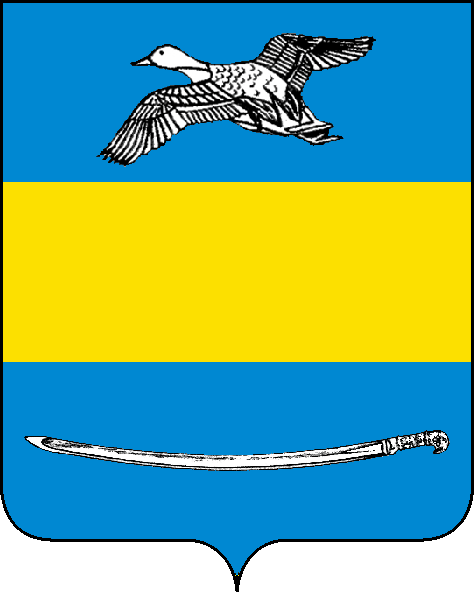 АДМИНИСТРАЦИЯ ЕКАТЕРИНОВСКОГО СЕЛЬСКОГО ПОСЕЛЕНИЯЩЕРБИНОВСКОГО РАЙОНАПОСТАНОВЛЕНИЕАДМИНИСТРАЦИЯ ЕКАТЕРИНОВСКОГО СЕЛЬСКОГО ПОСЕЛЕНИЯЩЕРБИНОВСКОГО РАЙОНАПОСТАНОВЛЕНИЕот 01.04.2022№ 36село Екатериновкасело Екатериновка№ п/пНаименованиемероприятияСрокреализациимероприятияОтветственноедолжностное лицо12341ИнформированиеИнформирование осуществляется администрацией по вопросам соблюдения обязательных требований посредством размещения соответствующих сведений на официальном сайте администрации и в печатном издании «Информационный бюллетень администрации Екатериновского сельского поселения Щербиновского района»постоянноспециалист администрации, к должностным обязанностям которого относится осуществление муниципального контроля  2Обобщение правоприменительной практики.Обобщение правоприменительной практики осуществляется администрацией посредством сбора и анализа данных о проведенных контрольных мероприятиях и их результатах.По итогам обобщения правоприменительной практики администрация готовит доклад, содержащий результаты обобщения правоприменительной практики по осуществлению муниципального контроля, который утверждается руководителем контрольного органаежегодно не позднее 30 января года, следующего за годом обобщения правоприменительной практики.специалист администрации, к должностным обязанностям которого относится осуществление муниципального контроля  3Объявление предостережения.Предостережение о недопустимости нарушения обязательных требований объявляется контролируемому лицу в случае наличия у администрации сведений о готовящихся нарушениях обязательных требований и (или) в случае отсутствия подтверждения данных о том, что нарушение обязательных требований причинило вред (ущерб) охраняемым законом ценностям либо создало угрозу причинения вреда (ущерба) охраняемым законом ценностям по мере появления оснований, предусмотренных законодательствомспециалист администрации, к должностным обязанностям которого относится осуществление муниципального контроля  4Консультирование.Консультирование осуществляется в устной или письменной форме по телефону, посредством видео-конференц-связи, на личном приеме, в ходе проведения профилактического мероприятия, контрольного (надзорного) мероприятияпостоянно по обращениям контролируемых лиц и их представителейспециалист администрации, к должностным обязанностям которого относится осуществление муниципального контроля  5Профилактический визит.Профилактический визит проводится инспектором в форме профилактической беседы по месту осуществления деятельности контролируемого лица либо путем использования видео-конференц-связиодин раз в годСпециалист администрации, к должностным обязанностям которого относится осуществление муниципального контроля  №п/пНаименование показателяВеличина1231Полнота информации, размещенной на официальном сайте контрольного органа в сети «Интернет» в соответствии с частью 3 статьи 46 Федерального закона от 31 июля . № 248-ФЗ «О государственном контроле (надзоре) и муниципальном контроле в Российской Федерации»100 %2Утверждение доклада, содержащего результаты обобщения правоприменительной практики по осуществлению муниципального контроля, его опубликованиеИсполнено /Не исполнено3Доля выданных предостережений по результатам рассмотрения обращений с подтвердившимися сведениями о готовящихся нарушениях обязательных требований или признаках нарушений обязательных требований и в случае отсутствия подтвержденных данных о том, что нарушение обязательных требований причинило вред (ущерб) охраняемым законом ценностям либо создало угрозу причинения вреда (ущерба) охраняемым законом ценностям (%)20 % и более4Доля лиц, удовлетворённых консультированием в общем количестве лиц, обратившихся за консультированием100 %--АДМИНИСТРАЦИЯ ЕКАТЕРИНОВСКОГО СЕЛЬСКОГО ПОСЕЛЕНИЯЩЕРБИНОВСКОГО РАЙОНАПОСТАНОВЛЕНИЕАДМИНИСТРАЦИЯ ЕКАТЕРИНОВСКОГО СЕЛЬСКОГО ПОСЕЛЕНИЯЩЕРБИНОВСКОГО РАЙОНАПОСТАНОВЛЕНИЕот 01.04.2022№ 37село Екатериновкасело Екатериновка№п/пНаименованиемероприятияСрок реализации мероприятияОтветственное должностное лицо12341ИнформированиеИнформирование осуществляется администрацией по вопросам соблюдения обязательных требований посредством размещения соответствующих сведений на официальном сайте администрации и в печатном издании «Информационный бюллетень администрации Екатериновского сельского поселения Щербиновского района»постоянноспециалист администрации, к должностным обязанностям которого относится осуществление муниципального контроля  2Обобщение правоприменительной практики.Обобщение правоприменительной практики осуществляется администрацией посредством сбора и анализа данных о проведенных контрольных мероприятиях и их результатах.По итогам обобщения правоприменительной практики администрация готовит доклад, содержащий результаты обобщения правоприменительной практики по осуществлению муниципального контроля, который утверждается руководителем контрольного органаежегодно не позднее 30 января года, следующего за годом обоб-щения право-применитель-ной практики специалист администрации, к должностным обязанностям которого относится осуществление муниципального контроля  3Объявление предостережения.Предостережение о недопустимости нарушения обязательных требований объявляется контролируемому лицу в случае наличия у администрации сведений о готовящихся нарушениях обязательных требований и (или) в случае отсутствия подтверждения данных о том, что нарушение обязательных требований причинило вред (ущерб) охраняемым законом ценностям либо создало угрозу причинения вреда (ущерба) охраняемым законом ценностям по мере появления оснований, предусмотренных законодательствомспециалист администрации, к должностным обязанностям которого относится осуществление муниципального контроля  4Консультирование.Консультирование осуществляется в устной или письменной форме по телефону, посредством видео-конференц-связи, на личном приеме, в ходе проведения профилактического мероприятия, контрольного (надзорного) мероприятияКонсультирование контролируемых лиц и их представителей осуществляется по вопросам, связанным с организацией и осуществлением муниципального контроля:1) порядка проведения контрольных мероприятий;2) периодичности проведения контрольных мероприятий;3) порядка принятия решений по итогам контрольных мероприятий;4) порядка обжалования решений Контрольного органапостоянно по обращениям контролируемых лиц и их представителейспециалист администрации, к должностным обязанностям которого относится осуществление муниципального контроля  5Профилактический визит.Профилактический визит проводится инспектором в форме профилактической беседы по месту осуществления деятельности контролируемого лица либо путем использования видео-конференц-связи.один раз в год специалист администрации, к должностным обязанностям которого относится осуществление муниципального контроля  № п/пНаименование показателяВеличина1231Полнота информации, размещенной на официальном сайте администрации в сети «Интернет» в соответствии с частью 3 статьи 46 Федерального закона от 31 июля . № 248-ФЗ «О государственном контроле (надзоре) и муниципальном контроле в Российской Федерации»100%2Утверждение доклада, содержащего результаты обобщения правоприменительной практики по осуществлению муниципального контроля, его опубликованиеИсполнено / Не исполнено3Доля выданных предостережений по результатам рассмотрения обращений с подтвердившимися сведениями о готовящихся нарушениях обязательных требований или признаках нарушений обязательных требований и в случае отсутствия подтвержденных данных о том, что нарушение обязательных требований причинило вред (ущерб) охраняемым законом ценностям либо создало угрозу причинения вреда (ущерба) охраняемым законом ценностям (%)20% и более4Доля лиц, удовлетворённых консультированием в общем количестве лиц, обратившихся за консультированием100%--АДМИНИСТРАЦИЯ ЕКАТЕРИНОВСКОГО СЕЛЬСКОГО ПОСЕЛЕНИЯЩЕРБИНОВСКОГО РАЙОНАПОСТАНОВЛЕНИЕАДМИНИСТРАЦИЯ ЕКАТЕРИНОВСКОГО СЕЛЬСКОГО ПОСЕЛЕНИЯЩЕРБИНОВСКОГО РАЙОНАПОСТАНОВЛЕНИЕот 06.04.2022№ 38село Екатериновкасело Екатериновка1. Доходы бюджета Екатериновского сельского поселения Щербиновского района за первый квартал 2022 года 1. Доходы бюджета Екатериновского сельского поселения Щербиновского района за первый квартал 2022 года 1. Доходы бюджета Екатериновского сельского поселения Щербиновского района за первый квартал 2022 года 1. Доходы бюджета Екатериновского сельского поселения Щербиновского района за первый квартал 2022 года 1. Доходы бюджета Екатериновского сельского поселения Щербиновского района за первый квартал 2022 года 1. Доходы бюджета Екатериновского сельского поселения Щербиновского района за первый квартал 2022 года Наименование показателяКод строкиКод дохода по бюджетной классификацииУтвержденные бюджетные назначенияИсполненоНеисполненные назначения123456Доходы бюджета всего, в т.ч.010х21 398 500,005 470 961,9915 927 538,01Доходы от уплаты акцизов на дизельное топливо, подлежащие распределению между бюджетами субъектов Российской Федерации и местными бюджетами с учетом установленных дифференцированных нормативов отчислений в местные бюджеты (по нормативам, установленным Федеральным законом о федеральном бюджете в целях формирования дорожных фондов субъектов Российской Федерации)010100 10302231 01 0000 1101 854 500,00478 862,821 375 637,18Доходы от уплаты акцизов на моторные масла для дизельных и (или) карбюраторных (инжекторных) двигателей, подлежащие распределению между бюджетами субъектов Российской Федерации и местными бюджетами с учетом установленных дифференцированных нормативов отчислений в местные бюджеты (по нормативам, установленным Федеральным законом о федеральном бюджете в целях формирования дорожных фондов субъектов Российской Федерации)010100 10302241 01 0000 11013 700,003 068,4210 631,58Доходы от уплаты акцизов на автомобильный бензин, подлежащие распределению между бюджетами субъектов Российской Федерации и местными бюджетами с учетом установленных дифференцированных нормативов отчислений в местные бюджеты (по нормативам, установленным Федеральным законом о федеральном бюджете в целях формирования дорожных фондов субъектов Российской Федерации)010100 10302251 01 0000 1102 163 300,00579 416,011 583 883,99Доходы от уплаты акцизов на прямогонный бензин, подлежащие распределению между бюджетами субъектов Российской Федерации и местными бюджетами с учетом установленных дифференцированных нормативов отчислений в местные бюджеты (по нормативам, установленным Федеральным законом о федеральном бюджете в целях формирования дорожных фондов субъектов Российской Федерации)010100 10302261 01 0000 1100,00-64 245,6564 245,65Налог на доходы физических лиц с доходов, источником которых является налоговый агент, за исключением доходов, в отношении которых исчисление и уплата налога осуществляются в соответствии со статьями 227, 227.1 и 228 Налогового кодекса Российской Федерации010182 10102010 01 0000 1105 155 500,00- 1 855 026,417 010 526,41Налог на доходы физических лиц с доходов, полученных от осуществления деятельности физическими лицами, зарегистрированными в качестве индивидуальных предпринимателей, нотариусов, занимающихся частной практикой, адвокатов, учредивших адвокатские кабинеты, и других лиц, занимающихся частной практикой в соответствии со статьей 227 Налогового кодекса Российской Федерации010182 10102020 01 0000 1100,000,000,0Налог на доходы физических лиц с доходов, полученных физическими лицами в соответствии со статьей 228 Налогового кодекса Российской Федерации010182 10102030 01 0000 1100,007 213,17-7 213,17Налог на доходы физических лиц в части суммы налога, превышающей 650 000 рублей, относящейся к части налоговой базы, превышающей 5 000 000 рублей (за исключением налога на доходы физических лиц с сумм прибыли контролируемой иностранной компании, в том числе фиксированной прибыли контролируемой иностранной компании)010182 10102080 01 0000 1100,003 337 991,61- 3 337 991,61Единый сельскохозяйственный налог010182 10503010 01 0000 110453 000,001 172 469,12-719 469,12Налог на имущество физических лиц, взимаемый по ставкам, применяемым к объектам налогообложения, расположенным в границах сельских поселений010182 10601030 10 0000 110612 000,0085 813,36526 186,64Земельный налог с организаций, обладающих земельным участком, расположенным в границах сельских поселений010182 10606033 10 0000 1104 397 000,00995 217,003 401 783,00Земельный налог с физических лиц, обладающих земельным участком, расположенным в границах сельских поселений010182 10606043 10 0000 1104 600 000,00191 477,444 408 522,56Доходы, получаемые в виде арендной платы, а также средства от продажи права на заключение договоров аренды за земли, находящиеся в собственности сельских поселений (за исключением земельных участков муниципальных бюджетных и автономных учреждений)010992 11105025 10 0000 120418 200,00107 245,75310 954,25Прочие доходы от оказания платных услуг (работ) получателями средств бюджетов сельских поселений010992 11301995 10 0000 13010 500,000,0010 500,00Дотации бюджетам сельских поселений на выравнивание бюджетной обеспеченности из бюджета субъекта Российской Федерации010992 20215001 10 0000 150591 200,00147 900,00443 300,00Дотации бюджетам сельских поселений на выравнивание бюджетной обеспеченности из бюджетов муниципальных районов010992 20216001 10 0000 150879 800,00219 900,00659 900,00Субвенции бюджетам сельских поселений на выполнение передаваемых полномочий субъектов Российской Федерации010992 20230024 10 0000 1503 800,000,003 800,00Субвенции бюджетам сельских поселений на осуществление первичного воинского учета на территориях, где отсутствуют военные комиссариаты010992 20235118 10 0000 150246 000,0063 659,35182 340,65Перечисления из бюджетов сельских поселений (в бюджеты поселений) для осуществления возврата (зачета) излишне уплаченных или излишне взысканных сумм налогов, сборов и иных платежей, а также сумм процентов за несвоевременное осуществление такого возврата и процентов, начисленных на излишне взысканные суммы010992 20805000 10 0000 1500,000,000,002. Расходы бюджета Екатериновского сельского поселения Щербиновского района за первый квартал 2022 года2. Расходы бюджета Екатериновского сельского поселения Щербиновского района за первый квартал 2022 года2. Расходы бюджета Екатериновского сельского поселения Щербиновского района за первый квартал 2022 года2. Расходы бюджета Екатериновского сельского поселения Щербиновского района за первый квартал 2022 года2. Расходы бюджета Екатериновского сельского поселения Щербиновского района за первый квартал 2022 года2. Расходы бюджета Екатериновского сельского поселения Щербиновского района за первый квартал 2022 годаНаименование показателяКод строкиКод расхода по бюджетной классификацииУтвержденные бюджетные назначенияИсполненоНеисполненные назначения123456Расходы бюджета всего, в т.ч.200х24 187 844,603 144 933,9121 042 910,69Фонд оплаты труда государственных (муниципальных) органов200992 0102 7000100190 121788 825,00174 694,25614 130,75Взносы по обязательному социальному страхованию на выплаты денежного содержания и иные выплаты работникам государственных (муниципальных) органов200992 0102 7000100190 129238 225,1534 200,00204 025,15Фонд оплаты труда государственных (муниципальных) органов200992 0104 0100700190 1213 027 701,50504 534,402 523 167,10Иные выплаты персоналу государственных (муниципальных) органов, за исключением фонда оплаты труда200992 0104 0100700190 1224 000,000,004 000,00Взносы по обязательному социальному страхованию на выплаты денежного содержания и иные выплаты работникам государственных (муниципальных) органов200992 0104 0100700190 129914 365,85134 347,07780 018,78Прочая закупка товаров, работ и услуг200992 0104 0100700190 244108 710,6918 977,1789 733,52Закупка энергетических ресурсов200992 0104 0100700190 247202 632,3570 077,30132 555,05Уплата налога на имущество организаций и земельного налога200992 0104 0100700190 8511 400,00281,001 119,00Уплата прочих налогов, сборов200992 0104 0100700190 85210 336,002 584,007 752,00Уплата иных платежей200992 0104 0100700190 8537 279,403 187,404 092,00Прочая закупка товаров, работ и услуг200992 0104 7100260190 2443 800,000,003 800,00Иные межбюджетные трансферты200992 0104 7100720190 54022 000,0011 000,0011 000,00Иные межбюджетные трансферты200992 0106 7200120190 5405 400,000,005 400,00Иные межбюджетные трансферты200992 0106 7200220190 54021 600,000,0021 600,00Иные межбюджетные трансферты200992 0106 7700120190 54022 000,0011 000,0011 000,00Резервные средства200992 0111 7100110420 87010 000,000,0010 000,00Прочая закупка товаров, работ и услуг200992 0113 0100110010 244311 180,0051 070,35260 109,65Прочая закупка товаров, работ и услуг200992 0113 0100210020 244120 500,0016 472,00104 028,00Прочая закупка товаров, работ и услуг200992 0113 0100310030 24411 600,002 000,009 600,00Прочая закупка товаров, работ и услуг200992 0113 0100610060 24412 390,000,0012 390,00Прочая закупка товаров, работ и услуг200992 0113 0100710610 244312 910,0030 038,00282 872,00Прочая закупка товаров, работ и услуг200992 0113 0100910480 24433 098,000,0033 098,00Публичные нормативные выплаты гражданам несоциального характера200992 0113 0100910480 33048 000,008 000,0040 000,00Премии и гранты200992 0113 0100910480 350575,000,00575,00Прочая закупка товаров, работ и услуг200992 0113 0300210080 24499 618,000,0099 618,00Прочая закупка товаров, работ и услуг200992 0113 1800110050 2442 000,000,002 000,00Фонд оплаты труда государственных (муниципальных) органов200992 0203 7100851180 121188 940,0949 765,18139 174,91Взносы по обязательному социальному страхованию на выплаты денежного содержания и иные выплаты работникам государственных (муниципальных) органов200992 0203 7100851180 12957 059,9113 894,1743 165,74Прочая закупка товаров, работ и услуг200992 0310 1900110430 2442 000,000,002 000,00Прочая закупка товаров, работ и услуг200992 0310 1900310500 244116 620,000,00116 620,00Публичные нормативные выплаты гражданам несоциального характера200992 0314 1900710270 33033 000,002 500,0030 500,00Закупка товаров, работ, услуг в целях капитального ремонта государственного (муниципального имущества)200992 0409 2000110460 243320 000,000,00320 000,00Прочая закупка товаров, работ и услуг200992 0409 2000110460 2442 896 359,14180 006,002 716 353,14Прочая закупка товаров, работ и услуг200992 0409 2000210530 2441 749 200,000,001 749 200,00Прочая закупка товаров, работ и услуг200992 0412 0400110090 2447 000,000,007 000,00Прочая закупка товаров, работ и услуг200992 0502 2200310570 24430 000,000,0030 000,00Прочая закупка товаров, работ и услуг200992 0503 2200110550 2441 472 955,740,001 472 955,74Прочая закупка товаров, работ и услуг200992 0503 2200210560 244221 500,000,00221 500,00Закупка энергетических ресурсов200992 0503 2200210560 247273 200,0064 576,16208 623,84Уплата иных платежей200992 0503 2200210560 8530,0-9,739,73Прочая закупка товаров, работ и услуг200992 0503 2200610900 24480 000,000,0080 000,00Прочая закупка товаров, работ и услуг200992 0503 8100110680 24494 017,700,0094 017,70Прочая закупка товаров, работ и услуг200992 0707 1400310330 24430 000,000,0030 000,00Фонд оплаты труда казенных учреждений200992 0801 1200100590 1115 648 536,80930 357,404 718 179,40Иные выплаты персоналу казенных учреждений, за исключением фонда оплаты труда200992 0801 1200100590 11290 319,6820 288,3870 031,30Взносы по обязательному социальному страхованию на выплаты по оплате труда работников и иные выплаты работникам казенных учреждений200992 0801 1200100590 1191 705 858,12261 177,541 444 680,58Прочая закупка товаров, работ и услуг200992 0801 1200100590 2442 015 759,08260 249,211 755 509,87Закупка энергетических ресурсов200992 0801 1200100590 247636 714,32264 700,30372 014,02Уплата налога на имущество организаций и земельного налога200992 0801 1200100590 8514 452,00994,003 458,00Уплата иных платежей200992 0801 1200100590 8532 760,000,002 760,00Прочая закупка товаров, работ и услуг200992 0801 1200100590 244800,000,00800,00Прочая закупка товаров, работ и услуг200992 0801 1200110200 24410 000,000,0010 000,00Иные пенсии, социальные доплаты к пенсиям200992 1001 0600110120 312145 645,0823 972,36121 672,72Прочая закупка товаров, работ и услуг200992 1101 1300310320 24415 000,000,0015 000,00Результат исполнения бюджета (дефицит\ профицит)450х-2 789 344,502 326 028,08х3. Источники финансирования дефицита бюджета Екатериновского сельского поселения Щербиновского района за первый квартал 2022 года3. Источники финансирования дефицита бюджета Екатериновского сельского поселения Щербиновского района за первый квартал 2022 года3. Источники финансирования дефицита бюджета Екатериновского сельского поселения Щербиновского района за первый квартал 2022 года3. Источники финансирования дефицита бюджета Екатериновского сельского поселения Щербиновского района за первый квартал 2022 года3. Источники финансирования дефицита бюджета Екатериновского сельского поселения Щербиновского района за первый квартал 2022 года3. Источники финансирования дефицита бюджета Екатериновского сельского поселения Щербиновского района за первый квартал 2022 годаНаименование показателяКод строкиКод источника финансирования дефицита бюджета по бюджетной классификацииУтвержденные бюджетные назначенияИсполненоНеисполненные назначения123456Источники финансирования дефицита бюджета - всего500х2 789 344,50-2 326 028,08х     в том числе:источники внутреннего финансирования бюджета, из них:520х0,000,000,00источники внешнего финансирования бюджета, из них:620х0,000,000,00Изменение остатков средств70001050000 00 0000 0002 789 344,50-2 326 028,085 115 372,68     увеличение остатков средств710992 01050201 10 0000 510-21 398 500,00-5 769 387,76 х     уменьшение остатков средств720992 01050201 10 0000 61024 187 844,603 443 359,68хПриложение 1к отчету об исполнении бюджетаЕкатериновского сельского поселенияЩербиновского районаза первый квартал 2022 года№ п/пНаименование получателя бюджетных ассигнованийВыделеноВыделеноВыделеноФактическое исполнениеФактическое исполнениеФактическое исполнение№ п/пНаименование получателя бюджетных ассигнованийНаименование расходовБюджетная классификацииСумма (руб.)Наименование расходовБюджетная классификацияСумма (руб.)0,000,00Категория работниковЧисленность работников за отчетный период, чел.Фактически начисленная заработная плата работников за отчетный период, тыс. руб.123Муниципальные служащие Екатериновского сельского поселения Щербиновского района4,0208,8Работники муниципального казенного учреждения культуры «Екатериновский сельский Дом культуры» Екатериновского сельского поселения Щербиновского района 16,0763,5Работники муниципального казенного учреждения культуры «Екатериновская сельская библиотека» Екатериновского сельского поселения Щербиновского района 4,0166,9Приложение 3к отчету об исполнении бюджетаЕкатериновского сельского поселенияЩербиновского районаза первый квартал 2022 годаНаименование показателяОстаток средств на начало годаБюджетные ассигнования муниципального дорожного фондаЕкатериновского сельского поселения Щербиновского районаБюджетные ассигнования муниципального дорожного фондаЕкатериновского сельского поселения Щербиновского районаБюджетные ассигнования муниципального дорожного фондаЕкатериновского сельского поселения Щербиновского районаБюджетные ассигнования муниципального дорожного фондаЕкатериновского сельского поселения Щербиновского районаБюджетные ассигнования муниципального дорожного фондаЕкатериновского сельского поселения Щербиновского районаБюджетные ассигнования муниципального дорожного фондаЕкатериновского сельского поселения Щербиновского районаНаименование показателяОстаток средств на начало годаУтверждено в бюджете на отчетный период Поступило доходовФактическое  исполнение по расходамКассовое исполнение по расходамОстаток лимитов бюджетных обязательствОстаток средствДоходы всего:934 059,144 031 500,00997 101,60в т.ч.: акцизы на автомобильный бензин, прямогонный бензин, дизельное топливо, моторные масла для дизельных и (или) карбюраторных (инжекторных) двигателей; 4 031 500,00997 101,60Субсидии и иные межбюджетные трансферты из бюджетов бюджетной системы Российской Федерации на финансовое обеспечение дорожной деятельности в отношении автомобильных дорог местного значения Екатериновского сельского поселения Щербиновского района0,00Расходы за отчетный период:180 006,00180 006,004 785,553,141 751 154,74в т.ч.: (указать направление произведенных расходов)1) Содержание и ремонт автомобильных дорог общего пользования, в том числе дорог в поселениях (за исключением автомобильных дорог федерального значения) – 180 006,00;2) Мероприятия, связанные с безопасностью на дорогах местного значения – 0,00.                                                                                                                                                                                                                                                                                                                                                                                                                                                                                                                                                                                                                                                                                                                                                                                                                                                                                                                                                                                                                                                                                                                                                                                                                                                                                                                                                                      1) Содержание и ремонт автомобильных дорог общего пользования, в том числе дорог в поселениях (за исключением автомобильных дорог федерального значения) – 180 006,00;2) Мероприятия, связанные с безопасностью на дорогах местного значения – 0,00.                                                                                                                                                                                                                                                                                                                                                                                                                                                                                                                                                                                                                                                                                                                                                                                                                                                                                                                                                                                                                                                                                                                                                                                                                                                                                                                                                                      1) Содержание и ремонт автомобильных дорог общего пользования, в том числе дорог в поселениях (за исключением автомобильных дорог федерального значения) – 180 006,00;2) Мероприятия, связанные с безопасностью на дорогах местного значения – 0,00.                                                                                                                                                                                                                                                                                                                                                                                                                                                                                                                                                                                                                                                                                                                                                                                                                                                                                                                                                                                                                                                                                                                                                                                                                                                                                                                                                                      1) Содержание и ремонт автомобильных дорог общего пользования, в том числе дорог в поселениях (за исключением автомобильных дорог федерального значения) – 180 006,00;2) Мероприятия, связанные с безопасностью на дорогах местного значения – 0,00.                                                                                                                                                                                                                                                                                                                                                                                                                                                                                                                                                                                                                                                                                                                                                                                                                                                                                                                                                                                                                                                                                                                                                                                                                                                                                                                                                                      АДМИНИСТРАЦИЯ ЕКАТЕРИНОВСКОГО СЕЛЬСКОГО ПОСЕЛЕНИЯЩЕРБИНОВСКОГО РАЙОНАПОСТАНОВЛЕНИЕАДМИНИСТРАЦИЯ ЕКАТЕРИНОВСКОГО СЕЛЬСКОГО ПОСЕЛЕНИЯЩЕРБИНОВСКОГО РАЙОНАПОСТАНОВЛЕНИЕот 12.04.2022№ 39село Екатериновкасело Екатериновка№п/пНаименование продуктов Единица измеренияНорма потребления на 1 человека в суткиРезервсельского поселения (10 человек)123451.Печенье, галеты, крекерыграмм37011 1002.Консервы мясныеграмм1705 1003.Консервы рыбныеграмм1253 7504.Консервы мясорастительныеграмм2657 9505.Масло животноеграмм309006.Молоко цельное сгущенное с сахаромграмм651 9507.Сахарграмм601 8008.Спичкикоробок0,515№п/пНаименование материальных средствЕдиница измеренияРезервсельского поселения12341.Лопата штыковаяшт.52.Лопата совковаяшт.53.Топор плотничныйшт.54.Емкость для водышт.15.Пожарная мотопомпашт.1АДМИНИСТРАЦИЯ ЕКАТЕРИНОВСКОГО СЕЛЬСКОГО ПОСЕЛЕНИЯЩЕРБИНОВСКОГО РАЙОНАПОСТАНОВЛЕНИЕАДМИНИСТРАЦИЯ ЕКАТЕРИНОВСКОГО СЕЛЬСКОГО ПОСЕЛЕНИЯЩЕРБИНОВСКОГО РАЙОНАПОСТАНОВЛЕНИЕот 12.04.2022№ 40село Екатериновкасело ЕкатериновкаПриложениеУТВЕРЖДЕНЫпостановлением администрацииЕкатериновского сельского поселения Щербиновского районаот 12.04.2022 № 40№ п/пНаименование основного мероприятияИсточник финансированияОбъем финансирования, всего,рублейВ том числе В том числе В том числе № п/пНаименование основного мероприятияИсточник финансированияОбъем финансирования, всего,рублей2021 год2022 год2023 год12345671. Информатизация деятельности органов местного самоуправлениябюджет Екатери-новского сельского поселения Щербиновского района (далее по тексту – бюджет поселения)975 516,43358 156,43311 180,00306 180,002.Информационное освещение деятельности органов местного самоуправлениябюджет поселения 354 342,00113 342,00120 500,00120 500,0012345673.Повышение профессионального уровня сотрудников бюджет поселения 34 450,009 250,0013 600,0011 600,004.Диспансеризация муниципальных служащих бюджет поселения 37 170,0012 390,0012 390,0012 390,005.Расходы на обеспечение функций органов местного самоуправлениябюджет поселения 11 722 727,363 687 651,574 276 425,793 758 650,006.Реализация организационных вопросовбюджет поселения 979 393,00353 573,00312 910,00312 910,007.Прочие мероприятия, связанные с муниципальным управлениембюджет поселения 245 019,0081 673,0081 673,0081 673,00ИТОГО14 348 617,794 616 036,005 128 678,794 603 903,00«Этапы и сроки реализации муниципальной программыэтапы не предусмотрены, сроки реализации 2021 - 2023 годы»;«Объемы и источники финансирования муниципаль-Объем финансирования из бюджета            Екатериновского сельского поселения      ной программыЩербиновского района на 2021 - 2023 годы         14 348 617,79 рубля, в том числе:2021 год - 4 616 036,00 рубля;2022 год - 5 128 678,79 рубля;2023 год - 4 603 903,00 рубля.»;№ п/пНаименование целевогопоказателяЕдиницаизмеренияЗначение показателейЗначение показателейЗначение показателей№ п/пНаименование целевогопоказателяЕдиницаизмерения2021 год2022 год2023 год12344455561Муниципальная программа Екатериновского сельского поселения Щербиновского района «Обеспечение деятельности администрации Екатериновского сельского поселения Щербиновского района»  Муниципальная программа Екатериновского сельского поселения Щербиновского района «Обеспечение деятельности администрации Екатериновского сельского поселения Щербиновского района»  Муниципальная программа Екатериновского сельского поселения Щербиновского района «Обеспечение деятельности администрации Екатериновского сельского поселения Щербиновского района»  Муниципальная программа Екатериновского сельского поселения Щербиновского района «Обеспечение деятельности администрации Екатериновского сельского поселения Щербиновского района»  Муниципальная программа Екатериновского сельского поселения Щербиновского района «Обеспечение деятельности администрации Екатериновского сельского поселения Щербиновского района»  Муниципальная программа Екатериновского сельского поселения Щербиновского района «Обеспечение деятельности администрации Екатериновского сельского поселения Щербиновского района»  Муниципальная программа Екатериновского сельского поселения Щербиновского района «Обеспечение деятельности администрации Екатериновского сельского поселения Щербиновского района»  Муниципальная программа Екатериновского сельского поселения Щербиновского района «Обеспечение деятельности администрации Екатериновского сельского поселения Щербиновского района»  Муниципальная программа Екатериновского сельского поселения Щербиновского района «Обеспечение деятельности администрации Екатериновского сельского поселения Щербиновского района»  1.1Цель: «Создание условий для повышения качества и эффективности муниципального управления в Администрации за счет внедрения и усовершенствования информационных и коммуникационных технологий»Цель: «Создание условий для повышения качества и эффективности муниципального управления в Администрации за счет внедрения и усовершенствования информационных и коммуникационных технологий»Цель: «Создание условий для повышения качества и эффективности муниципального управления в Администрации за счет внедрения и усовершенствования информационных и коммуникационных технологий»Цель: «Создание условий для повышения качества и эффективности муниципального управления в Администрации за счет внедрения и усовершенствования информационных и коммуникационных технологий»Цель: «Создание условий для повышения качества и эффективности муниципального управления в Администрации за счет внедрения и усовершенствования информационных и коммуникационных технологий»Цель: «Создание условий для повышения качества и эффективности муниципального управления в Администрации за счет внедрения и усовершенствования информационных и коммуникационных технологий»Цель: «Создание условий для повышения качества и эффективности муниципального управления в Администрации за счет внедрения и усовершенствования информационных и коммуникационных технологий»Цель: «Создание условий для повышения качества и эффективности муниципального управления в Администрации за счет внедрения и усовершенствования информационных и коммуникационных технологий»Цель: «Создание условий для повышения качества и эффективности муниципального управления в Администрации за счет внедрения и усовершенствования информационных и коммуникационных технологий»1.1.1Задачи: Создание, развитие и техническое обслуживание единой информационно - технологической инфраструктуры органов местного самоуправления Екатериновского сельского поселения Щербиновского района;обеспечение защиты информации, безопасности информационных систем, включая проведение аттестации муниципальных информационных систем на соответствие требованиям по информационной безопасности.Задачи: Создание, развитие и техническое обслуживание единой информационно - технологической инфраструктуры органов местного самоуправления Екатериновского сельского поселения Щербиновского района;обеспечение защиты информации, безопасности информационных систем, включая проведение аттестации муниципальных информационных систем на соответствие требованиям по информационной безопасности.Задачи: Создание, развитие и техническое обслуживание единой информационно - технологической инфраструктуры органов местного самоуправления Екатериновского сельского поселения Щербиновского района;обеспечение защиты информации, безопасности информационных систем, включая проведение аттестации муниципальных информационных систем на соответствие требованиям по информационной безопасности.Задачи: Создание, развитие и техническое обслуживание единой информационно - технологической инфраструктуры органов местного самоуправления Екатериновского сельского поселения Щербиновского района;обеспечение защиты информации, безопасности информационных систем, включая проведение аттестации муниципальных информационных систем на соответствие требованиям по информационной безопасности.Задачи: Создание, развитие и техническое обслуживание единой информационно - технологической инфраструктуры органов местного самоуправления Екатериновского сельского поселения Щербиновского района;обеспечение защиты информации, безопасности информационных систем, включая проведение аттестации муниципальных информационных систем на соответствие требованиям по информационной безопасности.Задачи: Создание, развитие и техническое обслуживание единой информационно - технологической инфраструктуры органов местного самоуправления Екатериновского сельского поселения Щербиновского района;обеспечение защиты информации, безопасности информационных систем, включая проведение аттестации муниципальных информационных систем на соответствие требованиям по информационной безопасности.Задачи: Создание, развитие и техническое обслуживание единой информационно - технологической инфраструктуры органов местного самоуправления Екатериновского сельского поселения Щербиновского района;обеспечение защиты информации, безопасности информационных систем, включая проведение аттестации муниципальных информационных систем на соответствие требованиям по информационной безопасности.Задачи: Создание, развитие и техническое обслуживание единой информационно - технологической инфраструктуры органов местного самоуправления Екатериновского сельского поселения Щербиновского района;обеспечение защиты информации, безопасности информационных систем, включая проведение аттестации муниципальных информационных систем на соответствие требованиям по информационной безопасности.Задачи: Создание, развитие и техническое обслуживание единой информационно - технологической инфраструктуры органов местного самоуправления Екатериновского сельского поселения Щербиновского района;обеспечение защиты информации, безопасности информационных систем, включая проведение аттестации муниципальных информационных систем на соответствие требованиям по информационной безопасности.1.1.1.1Целевой показатель: количество мероприятий по обеспечению работоспособного состояния программного обеспеченияединицы33333331.1.1.2Целевой показатель: количество отремонтированной компьютерной и оргтехники единицы202020181818181.1.1.3Целевой показатель: количество функционирующих официальных сайтовединицы11111111.1.1.4Целевой показатель: доля опубликованных в сети Интернет на официальном сайте нормативных правовых актов к общему числу изданных нормативных правовых актов%909090909090902.1Цель: «Обеспечение конституционного права жителей Екатериновского сельского поселения Щербиновского района на доступ к информации о деятельности органов местного самоуправления и обеспечения гласности и открытости деятельности органов местного самоуправления»Цель: «Обеспечение конституционного права жителей Екатериновского сельского поселения Щербиновского района на доступ к информации о деятельности органов местного самоуправления и обеспечения гласности и открытости деятельности органов местного самоуправления»Цель: «Обеспечение конституционного права жителей Екатериновского сельского поселения Щербиновского района на доступ к информации о деятельности органов местного самоуправления и обеспечения гласности и открытости деятельности органов местного самоуправления»Цель: «Обеспечение конституционного права жителей Екатериновского сельского поселения Щербиновского района на доступ к информации о деятельности органов местного самоуправления и обеспечения гласности и открытости деятельности органов местного самоуправления»Цель: «Обеспечение конституционного права жителей Екатериновского сельского поселения Щербиновского района на доступ к информации о деятельности органов местного самоуправления и обеспечения гласности и открытости деятельности органов местного самоуправления»Цель: «Обеспечение конституционного права жителей Екатериновского сельского поселения Щербиновского района на доступ к информации о деятельности органов местного самоуправления и обеспечения гласности и открытости деятельности органов местного самоуправления»Цель: «Обеспечение конституционного права жителей Екатериновского сельского поселения Щербиновского района на доступ к информации о деятельности органов местного самоуправления и обеспечения гласности и открытости деятельности органов местного самоуправления»Цель: «Обеспечение конституционного права жителей Екатериновского сельского поселения Щербиновского района на доступ к информации о деятельности органов местного самоуправления и обеспечения гласности и открытости деятельности органов местного самоуправления»Цель: «Обеспечение конституционного права жителей Екатериновского сельского поселения Щербиновского района на доступ к информации о деятельности органов местного самоуправления и обеспечения гласности и открытости деятельности органов местного самоуправления»2.1.1Задачи: Информирование населения Екатериновского сельского поселения Щербиновского района о принятых муниципальных правовых актах органов местного самоуправления Екатериновского сельского поселения Щербиновского района; объявлений об их обнародовании; опубликование официальных материалов органов местного самоуправления Екатериновского сельского поселения Щербиновского районаЗадачи: Информирование населения Екатериновского сельского поселения Щербиновского района о принятых муниципальных правовых актах органов местного самоуправления Екатериновского сельского поселения Щербиновского района; объявлений об их обнародовании; опубликование официальных материалов органов местного самоуправления Екатериновского сельского поселения Щербиновского районаЗадачи: Информирование населения Екатериновского сельского поселения Щербиновского района о принятых муниципальных правовых актах органов местного самоуправления Екатериновского сельского поселения Щербиновского района; объявлений об их обнародовании; опубликование официальных материалов органов местного самоуправления Екатериновского сельского поселения Щербиновского районаЗадачи: Информирование населения Екатериновского сельского поселения Щербиновского района о принятых муниципальных правовых актах органов местного самоуправления Екатериновского сельского поселения Щербиновского района; объявлений об их обнародовании; опубликование официальных материалов органов местного самоуправления Екатериновского сельского поселения Щербиновского районаЗадачи: Информирование населения Екатериновского сельского поселения Щербиновского района о принятых муниципальных правовых актах органов местного самоуправления Екатериновского сельского поселения Щербиновского района; объявлений об их обнародовании; опубликование официальных материалов органов местного самоуправления Екатериновского сельского поселения Щербиновского районаЗадачи: Информирование населения Екатериновского сельского поселения Щербиновского района о принятых муниципальных правовых актах органов местного самоуправления Екатериновского сельского поселения Щербиновского района; объявлений об их обнародовании; опубликование официальных материалов органов местного самоуправления Екатериновского сельского поселения Щербиновского районаЗадачи: Информирование населения Екатериновского сельского поселения Щербиновского района о принятых муниципальных правовых актах органов местного самоуправления Екатериновского сельского поселения Щербиновского района; объявлений об их обнародовании; опубликование официальных материалов органов местного самоуправления Екатериновского сельского поселения Щербиновского районаЗадачи: Информирование населения Екатериновского сельского поселения Щербиновского района о принятых муниципальных правовых актах органов местного самоуправления Екатериновского сельского поселения Щербиновского района; объявлений об их обнародовании; опубликование официальных материалов органов местного самоуправления Екатериновского сельского поселения Щербиновского районаЗадачи: Информирование населения Екатериновского сельского поселения Щербиновского района о принятых муниципальных правовых актах органов местного самоуправления Екатериновского сельского поселения Щербиновского района; объявлений об их обнародовании; опубликование официальных материалов органов местного самоуправления Екатериновского сельского поселения Щербиновского района2.1.1.1Целевой показатель: количество изготовленных информационных бюллетеней шт.2 8702 8702 8702 9012 9012 9012 9012.1.1.2Целевой показатель: объем объявлений и информационного материалакв. см7547547541 0001 0001 0001 0003.1Цель: «Повышение эффективности работы органов местного самоуправления, развитие творческого потенциала кадров, обеспечение Администрации квалифицированными специалистами»Цель: «Повышение эффективности работы органов местного самоуправления, развитие творческого потенциала кадров, обеспечение Администрации квалифицированными специалистами»Цель: «Повышение эффективности работы органов местного самоуправления, развитие творческого потенциала кадров, обеспечение Администрации квалифицированными специалистами»Цель: «Повышение эффективности работы органов местного самоуправления, развитие творческого потенциала кадров, обеспечение Администрации квалифицированными специалистами»Цель: «Повышение эффективности работы органов местного самоуправления, развитие творческого потенциала кадров, обеспечение Администрации квалифицированными специалистами»Цель: «Повышение эффективности работы органов местного самоуправления, развитие творческого потенциала кадров, обеспечение Администрации квалифицированными специалистами»Цель: «Повышение эффективности работы органов местного самоуправления, развитие творческого потенциала кадров, обеспечение Администрации квалифицированными специалистами»Цель: «Повышение эффективности работы органов местного самоуправления, развитие творческого потенциала кадров, обеспечение Администрации квалифицированными специалистами»Цель: «Повышение эффективности работы органов местного самоуправления, развитие творческого потенциала кадров, обеспечение Администрации квалифицированными специалистами»3.1.1Задачи: обновление теоретических и практических знаний муниципальных служащих, специалистов Администрации, формирование высокопрофессионального состава муниципальных служащих и специалистов в Администрации Задачи: обновление теоретических и практических знаний муниципальных служащих, специалистов Администрации, формирование высокопрофессионального состава муниципальных служащих и специалистов в Администрации Задачи: обновление теоретических и практических знаний муниципальных служащих, специалистов Администрации, формирование высокопрофессионального состава муниципальных служащих и специалистов в Администрации Задачи: обновление теоретических и практических знаний муниципальных служащих, специалистов Администрации, формирование высокопрофессионального состава муниципальных служащих и специалистов в Администрации Задачи: обновление теоретических и практических знаний муниципальных служащих, специалистов Администрации, формирование высокопрофессионального состава муниципальных служащих и специалистов в Администрации Задачи: обновление теоретических и практических знаний муниципальных служащих, специалистов Администрации, формирование высокопрофессионального состава муниципальных служащих и специалистов в Администрации Задачи: обновление теоретических и практических знаний муниципальных служащих, специалистов Администрации, формирование высокопрофессионального состава муниципальных служащих и специалистов в Администрации Задачи: обновление теоретических и практических знаний муниципальных служащих, специалистов Администрации, формирование высокопрофессионального состава муниципальных служащих и специалистов в Администрации Задачи: обновление теоретических и практических знаний муниципальных служащих, специалистов Администрации, формирование высокопрофессионального состава муниципальных служащих и специалистов в Администрации 3.1.1.1Целевой показатель: количество муниципальных служащих и специалистов Администрации, прошедших переподготовку и повышение квалификациичеловекчеловек555181834.1Цель: «Укрепление физического и психического здоровья муниципальных служащих»Цель: «Укрепление физического и психического здоровья муниципальных служащих»Цель: «Укрепление физического и психического здоровья муниципальных служащих»Цель: «Укрепление физического и психического здоровья муниципальных служащих»Цель: «Укрепление физического и психического здоровья муниципальных служащих»Цель: «Укрепление физического и психического здоровья муниципальных служащих»Цель: «Укрепление физического и психического здоровья муниципальных служащих»Цель: «Укрепление физического и психического здоровья муниципальных служащих»Цель: «Укрепление физического и психического здоровья муниципальных служащих»4.1.1Задачи: определение рисков развития заболеваний, раннее выявление имеющихся заболеваний, в том числе препятствующих прохождению муниципальной службы, сохранение и укрепление физического и психического здоровья муниципальных служащихЗадачи: определение рисков развития заболеваний, раннее выявление имеющихся заболеваний, в том числе препятствующих прохождению муниципальной службы, сохранение и укрепление физического и психического здоровья муниципальных служащихЗадачи: определение рисков развития заболеваний, раннее выявление имеющихся заболеваний, в том числе препятствующих прохождению муниципальной службы, сохранение и укрепление физического и психического здоровья муниципальных служащихЗадачи: определение рисков развития заболеваний, раннее выявление имеющихся заболеваний, в том числе препятствующих прохождению муниципальной службы, сохранение и укрепление физического и психического здоровья муниципальных служащихЗадачи: определение рисков развития заболеваний, раннее выявление имеющихся заболеваний, в том числе препятствующих прохождению муниципальной службы, сохранение и укрепление физического и психического здоровья муниципальных служащихЗадачи: определение рисков развития заболеваний, раннее выявление имеющихся заболеваний, в том числе препятствующих прохождению муниципальной службы, сохранение и укрепление физического и психического здоровья муниципальных служащихЗадачи: определение рисков развития заболеваний, раннее выявление имеющихся заболеваний, в том числе препятствующих прохождению муниципальной службы, сохранение и укрепление физического и психического здоровья муниципальных служащихЗадачи: определение рисков развития заболеваний, раннее выявление имеющихся заболеваний, в том числе препятствующих прохождению муниципальной службы, сохранение и укрепление физического и психического здоровья муниципальных служащихЗадачи: определение рисков развития заболеваний, раннее выявление имеющихся заболеваний, в том числе препятствующих прохождению муниципальной службы, сохранение и укрепление физического и психического здоровья муниципальных служащих4.1.1.1Целевые показатели: доля муниципальных служащих, прошедших диспансеризацию%%1001001001001001005.1Цель: «Оптимизация расходов на содержание органов местного самоуправления, минимизация управленческих затрат по осуществлению учетных и отчетных процедур, унификация порядка проведения контрольных мероприятий, а также повышение эффективности использования бюджетных средств»Цель: «Оптимизация расходов на содержание органов местного самоуправления, минимизация управленческих затрат по осуществлению учетных и отчетных процедур, унификация порядка проведения контрольных мероприятий, а также повышение эффективности использования бюджетных средств»Цель: «Оптимизация расходов на содержание органов местного самоуправления, минимизация управленческих затрат по осуществлению учетных и отчетных процедур, унификация порядка проведения контрольных мероприятий, а также повышение эффективности использования бюджетных средств»Цель: «Оптимизация расходов на содержание органов местного самоуправления, минимизация управленческих затрат по осуществлению учетных и отчетных процедур, унификация порядка проведения контрольных мероприятий, а также повышение эффективности использования бюджетных средств»Цель: «Оптимизация расходов на содержание органов местного самоуправления, минимизация управленческих затрат по осуществлению учетных и отчетных процедур, унификация порядка проведения контрольных мероприятий, а также повышение эффективности использования бюджетных средств»Цель: «Оптимизация расходов на содержание органов местного самоуправления, минимизация управленческих затрат по осуществлению учетных и отчетных процедур, унификация порядка проведения контрольных мероприятий, а также повышение эффективности использования бюджетных средств»Цель: «Оптимизация расходов на содержание органов местного самоуправления, минимизация управленческих затрат по осуществлению учетных и отчетных процедур, унификация порядка проведения контрольных мероприятий, а также повышение эффективности использования бюджетных средств»Цель: «Оптимизация расходов на содержание органов местного самоуправления, минимизация управленческих затрат по осуществлению учетных и отчетных процедур, унификация порядка проведения контрольных мероприятий, а также повышение эффективности использования бюджетных средств»Цель: «Оптимизация расходов на содержание органов местного самоуправления, минимизация управленческих затрат по осуществлению учетных и отчетных процедур, унификация порядка проведения контрольных мероприятий, а также повышение эффективности использования бюджетных средств»5.1.1Задачи: бесперебойное обеспечение деятельности Администрации при реализации отдельных мероприятий муниципальной программыЗадачи: бесперебойное обеспечение деятельности Администрации при реализации отдельных мероприятий муниципальной программыЗадачи: бесперебойное обеспечение деятельности Администрации при реализации отдельных мероприятий муниципальной программыЗадачи: бесперебойное обеспечение деятельности Администрации при реализации отдельных мероприятий муниципальной программыЗадачи: бесперебойное обеспечение деятельности Администрации при реализации отдельных мероприятий муниципальной программыЗадачи: бесперебойное обеспечение деятельности Администрации при реализации отдельных мероприятий муниципальной программыЗадачи: бесперебойное обеспечение деятельности Администрации при реализации отдельных мероприятий муниципальной программыЗадачи: бесперебойное обеспечение деятельности Администрации при реализации отдельных мероприятий муниципальной программыЗадачи: бесперебойное обеспечение деятельности Администрации при реализации отдельных мероприятий муниципальной программы5.1.1.1Целевой показатель: численность сотрудников администрациичел.101010101010105.1.1.2Целевой показатель: доля оплаченных коммунальных услуг%1001001001001001001005.1.1.3Целевой показатель: минимизация расходов бюджета (тариф на услуги по ведению бухгалтерского учета)коэффициент0,0010,0010,0010,0010,0010,0010,0015.1.1.4Целевой показатель: доля оплаченных налоговых платежей%1001001001001001001006.1Цель: «Повышения эффективности исполнения муниципальных функций Администрацией»Цель: «Повышения эффективности исполнения муниципальных функций Администрацией»Цель: «Повышения эффективности исполнения муниципальных функций Администрацией»Цель: «Повышения эффективности исполнения муниципальных функций Администрацией»Цель: «Повышения эффективности исполнения муниципальных функций Администрацией»Цель: «Повышения эффективности исполнения муниципальных функций Администрацией»Цель: «Повышения эффективности исполнения муниципальных функций Администрацией»Цель: «Повышения эффективности исполнения муниципальных функций Администрацией»Цель: «Повышения эффективности исполнения муниципальных функций Администрацией»6.1.1Задачи: оптимизация расходов на содержание транспортных средств, содержание административных зданий и иных имущественных объектов в состоянии, соответствующем противопожарным, санитарным, экологическим и иным установленным законодательством требованиямЗадачи: оптимизация расходов на содержание транспортных средств, содержание административных зданий и иных имущественных объектов в состоянии, соответствующем противопожарным, санитарным, экологическим и иным установленным законодательством требованиямЗадачи: оптимизация расходов на содержание транспортных средств, содержание административных зданий и иных имущественных объектов в состоянии, соответствующем противопожарным, санитарным, экологическим и иным установленным законодательством требованиямЗадачи: оптимизация расходов на содержание транспортных средств, содержание административных зданий и иных имущественных объектов в состоянии, соответствующем противопожарным, санитарным, экологическим и иным установленным законодательством требованиямЗадачи: оптимизация расходов на содержание транспортных средств, содержание административных зданий и иных имущественных объектов в состоянии, соответствующем противопожарным, санитарным, экологическим и иным установленным законодательством требованиямЗадачи: оптимизация расходов на содержание транспортных средств, содержание административных зданий и иных имущественных объектов в состоянии, соответствующем противопожарным, санитарным, экологическим и иным установленным законодательством требованиямЗадачи: оптимизация расходов на содержание транспортных средств, содержание административных зданий и иных имущественных объектов в состоянии, соответствующем противопожарным, санитарным, экологическим и иным установленным законодательством требованиямЗадачи: оптимизация расходов на содержание транспортных средств, содержание административных зданий и иных имущественных объектов в состоянии, соответствующем противопожарным, санитарным, экологическим и иным установленным законодательством требованиямЗадачи: оптимизация расходов на содержание транспортных средств, содержание административных зданий и иных имущественных объектов в состоянии, соответствующем противопожарным, санитарным, экологическим и иным установленным законодательством требованиям6.1.1.1Целевой показатель: количество приобретенного бензинал2 360,0 2 360,0 2 360,0 3 000,03 000,03 000,04 000,06.1.1.2Целевой показатель: обеспеченность материально-техническими ресурсами сотрудников Администрации%1001001001001001001007.1Цель: «Содействие развитию территориального общественного самоуправления в Екатериновском сельском поселении Щербиновского района»Цель: «Содействие развитию территориального общественного самоуправления в Екатериновском сельском поселении Щербиновского района»Цель: «Содействие развитию территориального общественного самоуправления в Екатериновском сельском поселении Щербиновского района»Цель: «Содействие развитию территориального общественного самоуправления в Екатериновском сельском поселении Щербиновского района»Цель: «Содействие развитию территориального общественного самоуправления в Екатериновском сельском поселении Щербиновского района»Цель: «Содействие развитию территориального общественного самоуправления в Екатериновском сельском поселении Щербиновского района»Цель: «Содействие развитию территориального общественного самоуправления в Екатериновском сельском поселении Щербиновского района»Цель: «Содействие развитию территориального общественного самоуправления в Екатериновском сельском поселении Щербиновского района»Цель: «Содействие развитию территориального общественного самоуправления в Екатериновском сельском поселении Щербиновского района»7.1.1Задача: привлечение населения к решению вопросов местного значенияЗадача: привлечение населения к решению вопросов местного значенияЗадача: привлечение населения к решению вопросов местного значенияЗадача: привлечение населения к решению вопросов местного значенияЗадача: привлечение населения к решению вопросов местного значенияЗадача: привлечение населения к решению вопросов местного значенияЗадача: привлечение населения к решению вопросов местного значенияЗадача: привлечение населения к решению вопросов местного значенияЗадача: привлечение населения к решению вопросов местного значения7.1.1.1Целевой показатель: количество органов общественного территориального самоуправления в Екатериновском сельском поселении Щербиновского районаединиц4444444№п/пНаименованиемероприятияИсточникфинансированияОбъемфинансирования,всего, рублейВ том числе по годамВ том числе по годамВ том числе по годамНепосредственный результат реализации мероприятияМуниципальный заказчик, главный распорядитель (распорядитель) бюджетных средств, исполнитель№п/пНаименованиемероприятияИсточникфинансированияОбъемфинансирования,всего, рублей2021 год2022 год2023 годНепосредственный результат реализации мероприятияМуниципальный заказчик, главный распорядитель (распорядитель) бюджетных средств, исполнитель1234567891Цель: Создание условий для повышения качества и эффективности муниципального управления в Администрации за счет внедрения и усовершенствования информационных и коммуникационных технологийЦель: Создание условий для повышения качества и эффективности муниципального управления в Администрации за счет внедрения и усовершенствования информационных и коммуникационных технологийЦель: Создание условий для повышения качества и эффективности муниципального управления в Администрации за счет внедрения и усовершенствования информационных и коммуникационных технологийЦель: Создание условий для повышения качества и эффективности муниципального управления в Администрации за счет внедрения и усовершенствования информационных и коммуникационных технологийЦель: Создание условий для повышения качества и эффективности муниципального управления в Администрации за счет внедрения и усовершенствования информационных и коммуникационных технологийЦель: Создание условий для повышения качества и эффективности муниципального управления в Администрации за счет внедрения и усовершенствования информационных и коммуникационных технологийЦель: Создание условий для повышения качества и эффективности муниципального управления в Администрации за счет внедрения и усовершенствования информационных и коммуникационных технологийЦель: Создание условий для повышения качества и эффективности муниципального управления в Администрации за счет внедрения и усовершенствования информационных и коммуникационных технологий1.1Задачи: создание, развитие и техническое обслуживание единой информационно - технологической инфраструктуры органов местного самоуправления Екатериновского сельского поселения Щербиновского района;обеспечение защиты информации, безопасности информационных систем, включая проведение аттестации муниципальных информационных систем на соответствие требованиям по информационной безопасности.Задачи: создание, развитие и техническое обслуживание единой информационно - технологической инфраструктуры органов местного самоуправления Екатериновского сельского поселения Щербиновского района;обеспечение защиты информации, безопасности информационных систем, включая проведение аттестации муниципальных информационных систем на соответствие требованиям по информационной безопасности.Задачи: создание, развитие и техническое обслуживание единой информационно - технологической инфраструктуры органов местного самоуправления Екатериновского сельского поселения Щербиновского района;обеспечение защиты информации, безопасности информационных систем, включая проведение аттестации муниципальных информационных систем на соответствие требованиям по информационной безопасности.Задачи: создание, развитие и техническое обслуживание единой информационно - технологической инфраструктуры органов местного самоуправления Екатериновского сельского поселения Щербиновского района;обеспечение защиты информации, безопасности информационных систем, включая проведение аттестации муниципальных информационных систем на соответствие требованиям по информационной безопасности.Задачи: создание, развитие и техническое обслуживание единой информационно - технологической инфраструктуры органов местного самоуправления Екатериновского сельского поселения Щербиновского района;обеспечение защиты информации, безопасности информационных систем, включая проведение аттестации муниципальных информационных систем на соответствие требованиям по информационной безопасности.Задачи: создание, развитие и техническое обслуживание единой информационно - технологической инфраструктуры органов местного самоуправления Екатериновского сельского поселения Щербиновского района;обеспечение защиты информации, безопасности информационных систем, включая проведение аттестации муниципальных информационных систем на соответствие требованиям по информационной безопасности.Задачи: создание, развитие и техническое обслуживание единой информационно - технологической инфраструктуры органов местного самоуправления Екатериновского сельского поселения Щербиновского района;обеспечение защиты информации, безопасности информационных систем, включая проведение аттестации муниципальных информационных систем на соответствие требованиям по информационной безопасности.Задачи: создание, развитие и техническое обслуживание единой информационно - технологической инфраструктуры органов местного самоуправления Екатериновского сельского поселения Щербиновского района;обеспечение защиты информации, безопасности информационных систем, включая проведение аттестации муниципальных информационных систем на соответствие требованиям по информационной безопасности.1.1.1Основное мероприятие №1 «Информатизация деятельности органов местного самоуправления», в том числе:Всего975 516,43358 156,43311 180,00306 180,00повышения качества и эффективности муниципального управления, повышение эффективности работы сотрудников за счет использования современной компьютерной техники и информационных технологийадминистрация Екатериновского сельского поселения Щербиновского района (далее по тексту - администрация)1.1.1Основное мероприятие №1 «Информатизация деятельности органов местного самоуправления», в том числе:бюджет Екатериновского сельского поселения Щербиновского района (далее по тексту - бюджет поселения)975 516,43358 156,43311 180,00306 180,00повышения качества и эффективности муниципального управления, повышение эффективности работы сотрудников за счет использования современной компьютерной техники и информационных технологийадминистрация Екатериновского сельского поселения Щербиновского района (далее по тексту - администрация)1.1.1Основное мероприятие №1 «Информатизация деятельности органов местного самоуправления», в том числе:бюджет Краснодарского края (далее по тексту – краевой бюджет)0,000,000,000,00повышения качества и эффективности муниципального управления, повышение эффективности работы сотрудников за счет использования современной компьютерной техники и информационных технологийадминистрация Екатериновского сельского поселения Щербиновского района (далее по тексту - администрация)1.1.1Основное мероприятие №1 «Информатизация деятельности органов местного самоуправления», в том числе:федеральный бюджет0,000,000,000,00повышения качества и эффективности муниципального управления, повышение эффективности работы сотрудников за счет использования современной компьютерной техники и информационных технологийадминистрация Екатериновского сельского поселения Щербиновского района (далее по тексту - администрация)1.1.1Основное мероприятие №1 «Информатизация деятельности органов местного самоуправления», в том числе:внебюджетные источники0,000,000,000,00повышения качества и эффективности муниципального управления, повышение эффективности работы сотрудников за счет использования современной компьютерной техники и информационных технологийадминистрация Екатериновского сельского поселения Щербиновского района (далее по тексту - администрация)1.1.1.1Мероприятие № 1. «Обеспечение функционирования информационных систем и программного обеспечения»Всего312 391,00100 831,00105 780,00105 780,00приобретение и продление информационных услуг, программного обеспечения, сопровождение программ («АС Бюджет», «АРМ Муниципал»), приобретение, сопровождение  ЭЦПадминистрация 1.1.1.1Мероприятие № 1. «Обеспечение функционирования информационных систем и программного обеспечения»бюджет поселения312 391,00100 831,00105 780,00105 780,00приобретение и продление информационных услуг, программного обеспечения, сопровождение программ («АС Бюджет», «АРМ Муниципал»), приобретение, сопровождение  ЭЦПадминистрация 1.1.1.1Мероприятие № 1. «Обеспечение функционирования информационных систем и программного обеспечения»краевой бюджет0,000,000,000,00приобретение и продление информационных услуг, программного обеспечения, сопровождение программ («АС Бюджет», «АРМ Муниципал»), приобретение, сопровождение  ЭЦПадминистрация 1.1.1.1Мероприятие № 1. «Обеспечение функционирования информационных систем и программного обеспечения»федеральный бюджет0,000,000,000,00приобретение и продление информационных услуг, программного обеспечения, сопровождение программ («АС Бюджет», «АРМ Муниципал»), приобретение, сопровождение  ЭЦПадминистрация 1.1.1.1Мероприятие № 1. «Обеспечение функционирования информационных систем и программного обеспечения»внебюджетные источники0,000,000,000,00приобретение и продление информационных услуг, программного обеспечения, сопровождение программ («АС Бюджет», «АРМ Муниципал»), приобретение, сопровождение  ЭЦПадминистрация 1.1.1.2Мероприятие № 2«Приобретение и обеспечение работоспособного состояния  компьютерной и оргтехники»Всего366 142,00175 342,0095 400,0095 400,00обеспечение стабильной работы компьютерной и оргтехники (приобретение и ремонт компьютерной и оргтехники для администрации, заправка картриджа, приобретение тонеров, фотобарабанов, МФУ, клавиатуры, мыши)администрация 1.1.1.2Мероприятие № 2«Приобретение и обеспечение работоспособного состояния  компьютерной и оргтехники»бюджет поселения366 142,00175 342,0095 400,0095 400,00обеспечение стабильной работы компьютерной и оргтехники (приобретение и ремонт компьютерной и оргтехники для администрации, заправка картриджа, приобретение тонеров, фотобарабанов, МФУ, клавиатуры, мыши)администрация 1.1.1.2Мероприятие № 2«Приобретение и обеспечение работоспособного состояния  компьютерной и оргтехники»краевой бюджет0,000,000,000,00обеспечение стабильной работы компьютерной и оргтехники (приобретение и ремонт компьютерной и оргтехники для администрации, заправка картриджа, приобретение тонеров, фотобарабанов, МФУ, клавиатуры, мыши)администрация 1.1.1.2Мероприятие № 2«Приобретение и обеспечение работоспособного состояния  компьютерной и оргтехники»федеральный бюджет0,000,000,000,00обеспечение стабильной работы компьютерной и оргтехники (приобретение и ремонт компьютерной и оргтехники для администрации, заправка картриджа, приобретение тонеров, фотобарабанов, МФУ, клавиатуры, мыши)администрация 1.1.1.2Мероприятие № 2«Приобретение и обеспечение работоспособного состояния  компьютерной и оргтехники»внебюджетные источники0,000,000,000,00обеспечение стабильной работы компьютерной и оргтехники (приобретение и ремонт компьютерной и оргтехники для администрации, заправка картриджа, приобретение тонеров, фотобарабанов, МФУ, клавиатуры, мыши)администрация 1.1.1.3Мероприятие № 3«Приобретение и продление услуг связи, обслуживание интернет сайта»Всего291 983,4381 983,43 105 000,00105 000,00Своевременная оплата услуг связи, интернета, обслуживание, приобретение и продление действия доменных имен и хостинга, увеличение числа посетителей официального сайтаадминистрация 1.1.1.3Мероприятие № 3«Приобретение и продление услуг связи, обслуживание интернет сайта»бюджет поселения291 983,4381 983,43 105 000,00105 000,00Своевременная оплата услуг связи, интернета, обслуживание, приобретение и продление действия доменных имен и хостинга, увеличение числа посетителей официального сайтаадминистрация 1.1.1.3Мероприятие № 3«Приобретение и продление услуг связи, обслуживание интернет сайта»краевой бюджет0,000,000,000,00Своевременная оплата услуг связи, интернета, обслуживание, приобретение и продление действия доменных имен и хостинга, увеличение числа посетителей официального сайтаадминистрация 1.1.1.3Мероприятие № 3«Приобретение и продление услуг связи, обслуживание интернет сайта»федеральный бюджет0,000,000,000,00Своевременная оплата услуг связи, интернета, обслуживание, приобретение и продление действия доменных имен и хостинга, увеличение числа посетителей официального сайтаадминистрация 1.1.1.3Мероприятие № 3«Приобретение и продление услуг связи, обслуживание интернет сайта»внебюджетные источники0,000,000,000,00Своевременная оплата услуг связи, интернета, обслуживание, приобретение и продление действия доменных имен и хостинга, увеличение числа посетителей официального сайтаадминистрация 2Цель: Обеспечение конституционного права жителей Екатериновского сельского поселения Щербиновского района на доступ к информации о деятельности органов местного самоуправления и обеспечения гласности и открытости деятельности органов местного самоуправленияЦель: Обеспечение конституционного права жителей Екатериновского сельского поселения Щербиновского района на доступ к информации о деятельности органов местного самоуправления и обеспечения гласности и открытости деятельности органов местного самоуправленияЦель: Обеспечение конституционного права жителей Екатериновского сельского поселения Щербиновского района на доступ к информации о деятельности органов местного самоуправления и обеспечения гласности и открытости деятельности органов местного самоуправленияЦель: Обеспечение конституционного права жителей Екатериновского сельского поселения Щербиновского района на доступ к информации о деятельности органов местного самоуправления и обеспечения гласности и открытости деятельности органов местного самоуправленияЦель: Обеспечение конституционного права жителей Екатериновского сельского поселения Щербиновского района на доступ к информации о деятельности органов местного самоуправления и обеспечения гласности и открытости деятельности органов местного самоуправленияЦель: Обеспечение конституционного права жителей Екатериновского сельского поселения Щербиновского района на доступ к информации о деятельности органов местного самоуправления и обеспечения гласности и открытости деятельности органов местного самоуправленияЦель: Обеспечение конституционного права жителей Екатериновского сельского поселения Щербиновского района на доступ к информации о деятельности органов местного самоуправления и обеспечения гласности и открытости деятельности органов местного самоуправленияЦель: Обеспечение конституционного права жителей Екатериновского сельского поселения Щербиновского района на доступ к информации о деятельности органов местного самоуправления и обеспечения гласности и открытости деятельности органов местного самоуправления2.1Задачи: информирование населения Екатериновского сельского поселения Щербиновского района о принятых муниципальных правовых актах органов местного самоуправления Екатериновского сельского поселения Щербиновского района; объявлений об их обнародовании; опубликование официальных материалов органов местного самоуправления Екатериновского сельского поселения Щербиновского районаЗадачи: информирование населения Екатериновского сельского поселения Щербиновского района о принятых муниципальных правовых актах органов местного самоуправления Екатериновского сельского поселения Щербиновского района; объявлений об их обнародовании; опубликование официальных материалов органов местного самоуправления Екатериновского сельского поселения Щербиновского районаЗадачи: информирование населения Екатериновского сельского поселения Щербиновского района о принятых муниципальных правовых актах органов местного самоуправления Екатериновского сельского поселения Щербиновского района; объявлений об их обнародовании; опубликование официальных материалов органов местного самоуправления Екатериновского сельского поселения Щербиновского районаЗадачи: информирование населения Екатериновского сельского поселения Щербиновского района о принятых муниципальных правовых актах органов местного самоуправления Екатериновского сельского поселения Щербиновского района; объявлений об их обнародовании; опубликование официальных материалов органов местного самоуправления Екатериновского сельского поселения Щербиновского районаЗадачи: информирование населения Екатериновского сельского поселения Щербиновского района о принятых муниципальных правовых актах органов местного самоуправления Екатериновского сельского поселения Щербиновского района; объявлений об их обнародовании; опубликование официальных материалов органов местного самоуправления Екатериновского сельского поселения Щербиновского районаЗадачи: информирование населения Екатериновского сельского поселения Щербиновского района о принятых муниципальных правовых актах органов местного самоуправления Екатериновского сельского поселения Щербиновского района; объявлений об их обнародовании; опубликование официальных материалов органов местного самоуправления Екатериновского сельского поселения Щербиновского районаЗадачи: информирование населения Екатериновского сельского поселения Щербиновского района о принятых муниципальных правовых актах органов местного самоуправления Екатериновского сельского поселения Щербиновского района; объявлений об их обнародовании; опубликование официальных материалов органов местного самоуправления Екатериновского сельского поселения Щербиновского районаЗадачи: информирование населения Екатериновского сельского поселения Щербиновского района о принятых муниципальных правовых актах органов местного самоуправления Екатериновского сельского поселения Щербиновского района; объявлений об их обнародовании; опубликование официальных материалов органов местного самоуправления Екатериновского сельского поселения Щербиновского района2.1.1Основное мероприятие № 2«Информационное освещение деятельности органов местного самоуправления», в том числе:Всего354 342,00113 342,00120 500,00120 500,00обеспечения гласности и открытости деятельности органов местного самоуправленияадминистрация 2.1.1Основное мероприятие № 2«Информационное освещение деятельности органов местного самоуправления», в том числе:бюджет поселения354 342,00113 342,00120 500,00120 500,00обеспечения гласности и открытости деятельности органов местного самоуправленияадминистрация 2.1.1Основное мероприятие № 2«Информационное освещение деятельности органов местного самоуправления», в том числе:краевой бюджет0,000,000,000,00обеспечения гласности и открытости деятельности органов местного самоуправленияадминистрация 2.1.1Основное мероприятие № 2«Информационное освещение деятельности органов местного самоуправления», в том числе:федеральный бюджет0,000,000,000,00обеспечения гласности и открытости деятельности органов местного самоуправленияадминистрация 2.1.1Основное мероприятие № 2«Информационное освещение деятельности органов местного самоуправления», в том числе:внебюджетные источники0,000,000,000,00обеспечения гласности и открытости деятельности органов местного самоуправленияадминистрация 2.1.1.1Мероприятие № 1«Изготовление типографским способом информационных бюллетеней администрации Екатериновского сельского поселения Щербиновского района»Всего290 000,0096 000,0097 000,0097 000,00опубликование официальных нормативных, правовых актов в информационном бюллетене администрации Екатериновского сельского поселения Щербиновского района (изготовление 2 900 шт. информационных бюллетеней в год)администрация 2.1.1.1Мероприятие № 1«Изготовление типографским способом информационных бюллетеней администрации Екатериновского сельского поселения Щербиновского района»бюджет поселения290 000,0096 000,0097 000,0097 000,00опубликование официальных нормативных, правовых актов в информационном бюллетене администрации Екатериновского сельского поселения Щербиновского района (изготовление 2 900 шт. информационных бюллетеней в год)администрация 2.1.1.1Мероприятие № 1«Изготовление типографским способом информационных бюллетеней администрации Екатериновского сельского поселения Щербиновского района»краевой бюджет0,000,000,000,00опубликование официальных нормативных, правовых актов в информационном бюллетене администрации Екатериновского сельского поселения Щербиновского района (изготовление 2 900 шт. информационных бюллетеней в год)администрация 2.1.1.1Мероприятие № 1«Изготовление типографским способом информационных бюллетеней администрации Екатериновского сельского поселения Щербиновского района»федеральный бюджет0,000,000,000,00опубликование официальных нормативных, правовых актов в информационном бюллетене администрации Екатериновского сельского поселения Щербиновского района (изготовление 2 900 шт. информационных бюллетеней в год)администрация 2.1.1.1Мероприятие № 1«Изготовление типографским способом информационных бюллетеней администрации Екатериновского сельского поселения Щербиновского района»внебюджетные источники0,000,000,000,00опубликование официальных нормативных, правовых актов в информационном бюллетене администрации Екатериновского сельского поселения Щербиновского района (изготовление 2 900 шт. информационных бюллетеней в год)администрация 2.1.1.2Мероприятие № 2 «Опубликование в печатном издании муниципальных правовых актов органов местного самоуправления Екатериновского сельского поселения Щербиновского района, объявлений об их обнародовании»Всего64 342,0017 342,0023 500,0023 500,00информирование населения поселения о деятельности администрации и Совета Екатериновского сельского поселения Щербиновского района (1 000 кв. см объявлений и информационного материала в год)администрация 2.1.1.2Мероприятие № 2 «Опубликование в печатном издании муниципальных правовых актов органов местного самоуправления Екатериновского сельского поселения Щербиновского района, объявлений об их обнародовании»бюджет поселения64 342,0017 342,0023 500,0023 500,00информирование населения поселения о деятельности администрации и Совета Екатериновского сельского поселения Щербиновского района (1 000 кв. см объявлений и информационного материала в год)администрация 2.1.1.2Мероприятие № 2 «Опубликование в печатном издании муниципальных правовых актов органов местного самоуправления Екатериновского сельского поселения Щербиновского района, объявлений об их обнародовании»краевой бюджет0,000,000,000,00информирование населения поселения о деятельности администрации и Совета Екатериновского сельского поселения Щербиновского района (1 000 кв. см объявлений и информационного материала в год)администрация 2.1.1.2Мероприятие № 2 «Опубликование в печатном издании муниципальных правовых актов органов местного самоуправления Екатериновского сельского поселения Щербиновского района, объявлений об их обнародовании»федеральный бюджет0,000,000,000,00информирование населения поселения о деятельности администрации и Совета Екатериновского сельского поселения Щербиновского района (1 000 кв. см объявлений и информационного материала в год)администрация 2.1.1.2Мероприятие № 2 «Опубликование в печатном издании муниципальных правовых актов органов местного самоуправления Екатериновского сельского поселения Щербиновского района, объявлений об их обнародовании»внебюджетные источники0,000,000,000,00информирование населения поселения о деятельности администрации и Совета Екатериновского сельского поселения Щербиновского района (1 000 кв. см объявлений и информационного материала в год)администрация 3Цель: Повышение эффективности работы органов местного самоуправления, развитие творческого потенциала кадров, обеспечение Администрации квалифицированными специалистамиЦель: Повышение эффективности работы органов местного самоуправления, развитие творческого потенциала кадров, обеспечение Администрации квалифицированными специалистамиЦель: Повышение эффективности работы органов местного самоуправления, развитие творческого потенциала кадров, обеспечение Администрации квалифицированными специалистамиЦель: Повышение эффективности работы органов местного самоуправления, развитие творческого потенциала кадров, обеспечение Администрации квалифицированными специалистамиЦель: Повышение эффективности работы органов местного самоуправления, развитие творческого потенциала кадров, обеспечение Администрации квалифицированными специалистамиЦель: Повышение эффективности работы органов местного самоуправления, развитие творческого потенциала кадров, обеспечение Администрации квалифицированными специалистамиЦель: Повышение эффективности работы органов местного самоуправления, развитие творческого потенциала кадров, обеспечение Администрации квалифицированными специалистамиЦель: Повышение эффективности работы органов местного самоуправления, развитие творческого потенциала кадров, обеспечение Администрации квалифицированными специалистами3.1Задачи: обновление теоретических и практических знаний муниципальных служащих, специалистов Администрации, формирование высокопрофессионального состава муниципальных служащих и специалистов в АдминистрацииЗадачи: обновление теоретических и практических знаний муниципальных служащих, специалистов Администрации, формирование высокопрофессионального состава муниципальных служащих и специалистов в АдминистрацииЗадачи: обновление теоретических и практических знаний муниципальных служащих, специалистов Администрации, формирование высокопрофессионального состава муниципальных служащих и специалистов в АдминистрацииЗадачи: обновление теоретических и практических знаний муниципальных служащих, специалистов Администрации, формирование высокопрофессионального состава муниципальных служащих и специалистов в АдминистрацииЗадачи: обновление теоретических и практических знаний муниципальных служащих, специалистов Администрации, формирование высокопрофессионального состава муниципальных служащих и специалистов в АдминистрацииЗадачи: обновление теоретических и практических знаний муниципальных служащих, специалистов Администрации, формирование высокопрофессионального состава муниципальных служащих и специалистов в АдминистрацииЗадачи: обновление теоретических и практических знаний муниципальных служащих, специалистов Администрации, формирование высокопрофессионального состава муниципальных служащих и специалистов в АдминистрацииЗадачи: обновление теоретических и практических знаний муниципальных служащих, специалистов Администрации, формирование высокопрофессионального состава муниципальных служащих и специалистов в Администрации3.1.1Основное мероприятие № 3«Повышение профессионального уровня сотрудников администрации», в том числе:Всего34 450,009 250,0013 6000,0011 6000,00обеспечение Администрации квалифицированными специалистамиадминистрация 3.1.1Основное мероприятие № 3«Повышение профессионального уровня сотрудников администрации», в том числе:бюджет поселения34 450,009 250,0013 6000,0011 6000,00обеспечение Администрации квалифицированными специалистамиадминистрация 3.1.1Основное мероприятие № 3«Повышение профессионального уровня сотрудников администрации», в том числе:краевой бюджет0,000,000,000,00обеспечение Администрации квалифицированными специалистамиадминистрация 3.1.1Основное мероприятие № 3«Повышение профессионального уровня сотрудников администрации», в том числе:федеральный бюджет0,000,000,000,00обеспечение Администрации квалифицированными специалистамиадминистрация 3.1.1Основное мероприятие № 3«Повышение профессионального уровня сотрудников администрации», в том числе:внебюджетные источники0,000,000,000,00обеспечение Администрации квалифицированными специалистамиадминистрация 3.1.1.1Мероприятие № 1«Организация обучения муниципальных служащих и специалистов Администрации путем профессиональной переподготовки и повышения квалификации»Всего34 450,009 250,0013 6000,0011 6000,00обучение по различным программам повышения квалификации и профессиональная переподготовка муниципальных служащих и специалистов (не менее 3 муниципальных служащих и специалистов в год)администрация 3.1.1.1Мероприятие № 1«Организация обучения муниципальных служащих и специалистов Администрации путем профессиональной переподготовки и повышения квалификации»бюджет поселения34 450,009 250,0013 6000,0011 6000,00обучение по различным программам повышения квалификации и профессиональная переподготовка муниципальных служащих и специалистов (не менее 3 муниципальных служащих и специалистов в год)администрация 3.1.1.1Мероприятие № 1«Организация обучения муниципальных служащих и специалистов Администрации путем профессиональной переподготовки и повышения квалификации»краевой бюджет0,000,000,000,00обучение по различным программам повышения квалификации и профессиональная переподготовка муниципальных служащих и специалистов (не менее 3 муниципальных служащих и специалистов в год)администрация 3.1.1.1Мероприятие № 1«Организация обучения муниципальных служащих и специалистов Администрации путем профессиональной переподготовки и повышения квалификации»федеральный бюджет0,000,000,000,00обучение по различным программам повышения квалификации и профессиональная переподготовка муниципальных служащих и специалистов (не менее 3 муниципальных служащих и специалистов в год)администрация 3.1.1.1Мероприятие № 1«Организация обучения муниципальных служащих и специалистов Администрации путем профессиональной переподготовки и повышения квалификации»внебюджетные источники0,000,000,000,00обучение по различным программам повышения квалификации и профессиональная переподготовка муниципальных служащих и специалистов (не менее 3 муниципальных служащих и специалистов в год)администрация 4Цель: Укрепление физического и психического здоровья муниципальных служащихЦель: Укрепление физического и психического здоровья муниципальных служащихЦель: Укрепление физического и психического здоровья муниципальных служащихЦель: Укрепление физического и психического здоровья муниципальных служащихЦель: Укрепление физического и психического здоровья муниципальных служащихЦель: Укрепление физического и психического здоровья муниципальных служащихЦель: Укрепление физического и психического здоровья муниципальных служащихЦель: Укрепление физического и психического здоровья муниципальных служащих4.1Задачи: определение рисков развития заболеваний, раннее выявление имеющихся заболеваний, в том числе препятствующих прохождению муниципальной службы, сохранение и укрепление физического и психического здоровья муниципальных служащихЗадачи: определение рисков развития заболеваний, раннее выявление имеющихся заболеваний, в том числе препятствующих прохождению муниципальной службы, сохранение и укрепление физического и психического здоровья муниципальных служащихЗадачи: определение рисков развития заболеваний, раннее выявление имеющихся заболеваний, в том числе препятствующих прохождению муниципальной службы, сохранение и укрепление физического и психического здоровья муниципальных служащихЗадачи: определение рисков развития заболеваний, раннее выявление имеющихся заболеваний, в том числе препятствующих прохождению муниципальной службы, сохранение и укрепление физического и психического здоровья муниципальных служащихЗадачи: определение рисков развития заболеваний, раннее выявление имеющихся заболеваний, в том числе препятствующих прохождению муниципальной службы, сохранение и укрепление физического и психического здоровья муниципальных служащихЗадачи: определение рисков развития заболеваний, раннее выявление имеющихся заболеваний, в том числе препятствующих прохождению муниципальной службы, сохранение и укрепление физического и психического здоровья муниципальных служащихЗадачи: определение рисков развития заболеваний, раннее выявление имеющихся заболеваний, в том числе препятствующих прохождению муниципальной службы, сохранение и укрепление физического и психического здоровья муниципальных служащихЗадачи: определение рисков развития заболеваний, раннее выявление имеющихся заболеваний, в том числе препятствующих прохождению муниципальной службы, сохранение и укрепление физического и психического здоровья муниципальных служащих4.1.1Основное мероприятие № 4«Диспансеризация муниципальных служащих», в том числе:Всего37 170,0012 390,0012 390,0012 390,00проведение мероприятий направленных на сохранение и укрепление физического и психического здоровья муниципальных служащихадминистрация 4.1.1Основное мероприятие № 4«Диспансеризация муниципальных служащих», в том числе:бюджет поселения37 170,0012 390,0012 390,0012 390,00проведение мероприятий направленных на сохранение и укрепление физического и психического здоровья муниципальных служащихадминистрация 4.1.1Основное мероприятие № 4«Диспансеризация муниципальных служащих», в том числе:краевой бюджет0,000,000,000,00проведение мероприятий направленных на сохранение и укрепление физического и психического здоровья муниципальных служащихадминистрация 4.1.1Основное мероприятие № 4«Диспансеризация муниципальных служащих», в том числе:федеральный бюджет0,000,000,000,00проведение мероприятий направленных на сохранение и укрепление физического и психического здоровья муниципальных служащихадминистрация 4.1.1Основное мероприятие № 4«Диспансеризация муниципальных служащих», в том числе:внебюджетные источники0,000,000,000,00проведение мероприятий направленных на сохранение и укрепление физического и психического здоровья муниципальных служащихадминистрация 4.1.1.1Мероприятие № 1 «Диспансеризация муниципальных служащих администрации Екатериновского сельского поселения Щербиновский район»Всего37 170,0012 390,0012 390,0012 390,00повышение работоспособности муниципальных служащих, через  сохранение и укрепление физического и психического здоровья муниципальных служащихадминистрация4.1.1.1Мероприятие № 1 «Диспансеризация муниципальных служащих администрации Екатериновского сельского поселения Щербиновский район»бюджет поселения37 170,0012 390,0012 390,0012 390,00повышение работоспособности муниципальных служащих, через  сохранение и укрепление физического и психического здоровья муниципальных служащихадминистрация4.1.1.1Мероприятие № 1 «Диспансеризация муниципальных служащих администрации Екатериновского сельского поселения Щербиновский район»краевой бюджет0,000,000,000,00повышение работоспособности муниципальных служащих, через  сохранение и укрепление физического и психического здоровья муниципальных служащихадминистрация4.1.1.1Мероприятие № 1 «Диспансеризация муниципальных служащих администрации Екатериновского сельского поселения Щербиновский район»федеральный бюджет0,000,000,000,00повышение работоспособности муниципальных служащих, через  сохранение и укрепление физического и психического здоровья муниципальных служащихадминистрация4.1.1.1Мероприятие № 1 «Диспансеризация муниципальных служащих администрации Екатериновского сельского поселения Щербиновский район»внебюджетные источники0,000,000,000,00повышение работоспособности муниципальных служащих, через  сохранение и укрепление физического и психического здоровья муниципальных служащихадминистрация5Цель: Оптимизация расходов на содержание органов местного самоуправления, минимизация управленческих затрат по осуществлению учетных и отчетных процедур, унификация порядка проведения контрольных мероприятий, а также повышение эффективности использования бюджетных средствЦель: Оптимизация расходов на содержание органов местного самоуправления, минимизация управленческих затрат по осуществлению учетных и отчетных процедур, унификация порядка проведения контрольных мероприятий, а также повышение эффективности использования бюджетных средствЦель: Оптимизация расходов на содержание органов местного самоуправления, минимизация управленческих затрат по осуществлению учетных и отчетных процедур, унификация порядка проведения контрольных мероприятий, а также повышение эффективности использования бюджетных средствЦель: Оптимизация расходов на содержание органов местного самоуправления, минимизация управленческих затрат по осуществлению учетных и отчетных процедур, унификация порядка проведения контрольных мероприятий, а также повышение эффективности использования бюджетных средствЦель: Оптимизация расходов на содержание органов местного самоуправления, минимизация управленческих затрат по осуществлению учетных и отчетных процедур, унификация порядка проведения контрольных мероприятий, а также повышение эффективности использования бюджетных средствЦель: Оптимизация расходов на содержание органов местного самоуправления, минимизация управленческих затрат по осуществлению учетных и отчетных процедур, унификация порядка проведения контрольных мероприятий, а также повышение эффективности использования бюджетных средствЦель: Оптимизация расходов на содержание органов местного самоуправления, минимизация управленческих затрат по осуществлению учетных и отчетных процедур, унификация порядка проведения контрольных мероприятий, а также повышение эффективности использования бюджетных средствЦель: Оптимизация расходов на содержание органов местного самоуправления, минимизация управленческих затрат по осуществлению учетных и отчетных процедур, унификация порядка проведения контрольных мероприятий, а также повышение эффективности использования бюджетных средств5.1Задачи: бесперебойное обеспечение деятельности Администрации при реализации отдельных мероприятий муниципальной         программыЗадачи: бесперебойное обеспечение деятельности Администрации при реализации отдельных мероприятий муниципальной         программыЗадачи: бесперебойное обеспечение деятельности Администрации при реализации отдельных мероприятий муниципальной         программыЗадачи: бесперебойное обеспечение деятельности Администрации при реализации отдельных мероприятий муниципальной         программыЗадачи: бесперебойное обеспечение деятельности Администрации при реализации отдельных мероприятий муниципальной         программыЗадачи: бесперебойное обеспечение деятельности Администрации при реализации отдельных мероприятий муниципальной         программыЗадачи: бесперебойное обеспечение деятельности Администрации при реализации отдельных мероприятий муниципальной         программыЗадачи: бесперебойное обеспечение деятельности Администрации при реализации отдельных мероприятий муниципальной         программы5.1.1Основное мероприятие № 5«Расходы на обеспечение функций органов местного самоуправления», в том числе:Всего11 722 727,363 687 651,574 276 425,793 758 650,00минимизация управленческих затрат, повышение эффективности использования бюджетных средствадминистрация 5.1.1Основное мероприятие № 5«Расходы на обеспечение функций органов местного самоуправления», в том числе:бюджет поселения11 722 727,363 687 651,574 276 425,793 758 650,00минимизация управленческих затрат, повышение эффективности использования бюджетных средствадминистрация 5.1.1Основное мероприятие № 5«Расходы на обеспечение функций органов местного самоуправления», в том числе:краевой бюджет0,000,000,000,00минимизация управленческих затрат, повышение эффективности использования бюджетных средствадминистрация 5.1.1Основное мероприятие № 5«Расходы на обеспечение функций органов местного самоуправления», в том числе:федеральный бюджет0,000,000,000,00минимизация управленческих затрат, повышение эффективности использования бюджетных средствадминистрация 5.1.1Основное мероприятие № 5«Расходы на обеспечение функций органов местного самоуправления», в том числе:внебюджетные источники0,000,000,000,00минимизация управленческих затрат, повышение эффективности использования бюджетных средствадминистрация 5.1.1.1Мероприятие № 1«Расходы на обеспечение функций органов администрации Екатериновского сельского поселения Щербиновского района»Всего10 753 675,993 372 217,083 946 067,353 435 391,56своевременное и качественное выполнение полномочий Администрацией (ФОТ аппарата администрации, суточные)минимизация управленческих затрат, повышение эффективности использования бюджетных средств5.1.1.1Мероприятие № 1«Расходы на обеспечение функций органов администрации Екатериновского сельского поселения Щербиновского района»бюджет поселения10 753 675,993 372 217,083 946 067,353 435 391,56своевременное и качественное выполнение полномочий Администрацией (ФОТ аппарата администрации, суточные)минимизация управленческих затрат, повышение эффективности использования бюджетных средств5.1.1.1Мероприятие № 1«Расходы на обеспечение функций органов администрации Екатериновского сельского поселения Щербиновского района»краевой бюджет0,000,000,000,00своевременное и качественное выполнение полномочий Администрацией (ФОТ аппарата администрации, суточные)минимизация управленческих затрат, повышение эффективности использования бюджетных средств5.1.1.1Мероприятие № 1«Расходы на обеспечение функций органов администрации Екатериновского сельского поселения Щербиновского района»федеральный бюджет0,000,000,000,00своевременное и качественное выполнение полномочий Администрацией (ФОТ аппарата администрации, суточные)минимизация управленческих затрат, повышение эффективности использования бюджетных средств5.1.1.1Мероприятие № 1«Расходы на обеспечение функций органов администрации Екатериновского сельского поселения Щербиновского района»внебюджетные источники0,000,000,000,00своевременное и качественное выполнение полномочий Администрацией (ФОТ аппарата администрации, суточные)минимизация управленческих затрат, повышение эффективности использования бюджетных средств5.1.1.2Мероприятие № 2«Обеспечение оплаты коммунальных услуг»Всего614 187,82199 700,52207 243,65207 243,65своевременная оплата коммунальных услуг 100 % (электроснабжение, газоснабжение, водоснабжение, транспортировка и размещение ТКО)администрация5.1.1.2Мероприятие № 2«Обеспечение оплаты коммунальных услуг»бюджет поселения614 187,82199 700,52207 243,65207 243,65своевременная оплата коммунальных услуг 100 % (электроснабжение, газоснабжение, водоснабжение, транспортировка и размещение ТКО)администрация5.1.1.2Мероприятие № 2«Обеспечение оплаты коммунальных услуг»краевой бюджет0,000,000,000,00своевременная оплата коммунальных услуг 100 % (электроснабжение, газоснабжение, водоснабжение, транспортировка и размещение ТКО)администрация5.1.1.2Мероприятие № 2«Обеспечение оплаты коммунальных услуг»федеральный бюджет0,000,000,000,00своевременная оплата коммунальных услуг 100 % (электроснабжение, газоснабжение, водоснабжение, транспортировка и размещение ТКО)администрация5.1.1.2Мероприятие № 2«Обеспечение оплаты коммунальных услуг»внебюджетные источники0,000,000,000,00своевременная оплата коммунальных услуг 100 % (электроснабжение, газоснабжение, водоснабжение, транспортировка и размещение ТКО)администрация5.1.1.3Мероприятие № 3«Обеспечение ведения бухгалтерского учета»Всего59 510,8820 138,8819 686,0019 686,00своевременная оплата услуг по ведению бухгалтерского учета 100%администрация 5.1.1.3Мероприятие № 3«Обеспечение ведения бухгалтерского учета»бюджет поселения59 510,8820 138,8819 686,0019 686,00своевременная оплата услуг по ведению бухгалтерского учета 100%администрация 5.1.1.3Мероприятие № 3«Обеспечение ведения бухгалтерского учета»краевой бюджет0,000,000,000,00своевременная оплата услуг по ведению бухгалтерского учета 100%администрация 5.1.1.3Мероприятие № 3«Обеспечение ведения бухгалтерского учета»федеральный бюджет0,000,000,000,00своевременная оплата услуг по ведению бухгалтерского учета 100%администрация 5.1.1.3Мероприятие № 3«Обеспечение ведения бухгалтерского учета»внебюджетные источники0,000,000,000,00своевременная оплата услуг по ведению бухгалтерского учета 100%администрация 5.1.1.4Мероприятие № 4«Оплата налоговых платежей»Всего56 776,3118 745,5119 015,4019 015,40своевременная оплата налоговых платежей 100%администрация 5.1.1.4Мероприятие № 4«Оплата налоговых платежей»бюджет поселения56 776,3118 745,5119 015,4019 015,40своевременная оплата налоговых платежей 100%администрация 5.1.1.4Мероприятие № 4«Оплата налоговых платежей»краевой бюджет0,000,000,000,00своевременная оплата налоговых платежей 100%администрация 5.1.1.4Мероприятие № 4«Оплата налоговых платежей»федеральный бюджет0,000,000,000,00своевременная оплата налоговых платежей 100%администрация 5.1.1.4Мероприятие № 4«Оплата налоговых платежей»внебюджетные источники0,000,000,000,00своевременная оплата налоговых платежей 100%администрация 5.1.1.5Мероприятие № 5«Прочие мероприятия для обеспечение функций администрации Екатериновского сельского поселения Щербиновского района»Всего238 576,3676 849,5884 413,3977 313,39обеспечение деятельности Администрации (проездные подписка, авто-страхование, техобслуживание пожарной сигнализации, техобслуживание и ремонт газовых сетей и газового оборудования, аварийно-диспетчерское обеспечение газовых сетей, переплет)администрация 5.1.1.5Мероприятие № 5«Прочие мероприятия для обеспечение функций администрации Екатериновского сельского поселения Щербиновского района»бюджет поселения238 576,3676 849,5884 413,3977 313,39обеспечение деятельности Администрации (проездные подписка, авто-страхование, техобслуживание пожарной сигнализации, техобслуживание и ремонт газовых сетей и газового оборудования, аварийно-диспетчерское обеспечение газовых сетей, переплет)администрация 5.1.1.5Мероприятие № 5«Прочие мероприятия для обеспечение функций администрации Екатериновского сельского поселения Щербиновского района»краевой бюджет0,000,000,000,00обеспечение деятельности Администрации (проездные подписка, авто-страхование, техобслуживание пожарной сигнализации, техобслуживание и ремонт газовых сетей и газового оборудования, аварийно-диспетчерское обеспечение газовых сетей, переплет)администрация 5.1.1.5Мероприятие № 5«Прочие мероприятия для обеспечение функций администрации Екатериновского сельского поселения Щербиновского района»федеральный бюджет0,000,000,000,00обеспечение деятельности Администрации (проездные подписка, авто-страхование, техобслуживание пожарной сигнализации, техобслуживание и ремонт газовых сетей и газового оборудования, аварийно-диспетчерское обеспечение газовых сетей, переплет)администрация 5.1.1.5Мероприятие № 5«Прочие мероприятия для обеспечение функций администрации Екатериновского сельского поселения Щербиновского района»внебюджетные источники0,000,000,000,00обеспечение деятельности Администрации (проездные подписка, авто-страхование, техобслуживание пожарной сигнализации, техобслуживание и ремонт газовых сетей и газового оборудования, аварийно-диспетчерское обеспечение газовых сетей, переплет)администрация 6Цель: Повышения эффективности исполнения муниципальных функций АдминистрациейЦель: Повышения эффективности исполнения муниципальных функций АдминистрациейЦель: Повышения эффективности исполнения муниципальных функций АдминистрациейЦель: Повышения эффективности исполнения муниципальных функций АдминистрациейЦель: Повышения эффективности исполнения муниципальных функций АдминистрациейЦель: Повышения эффективности исполнения муниципальных функций АдминистрациейЦель: Повышения эффективности исполнения муниципальных функций АдминистрациейЦель: Повышения эффективности исполнения муниципальных функций Администрацией6.1Задачи: оптимизация расходов на содержание транспортных средств, содержание административных зданий и иных имущественных объектов в состоянии, соответствующем противопожарным, санитарным, экологическим и иным установленным законодательством требованиямЗадачи: оптимизация расходов на содержание транспортных средств, содержание административных зданий и иных имущественных объектов в состоянии, соответствующем противопожарным, санитарным, экологическим и иным установленным законодательством требованиямЗадачи: оптимизация расходов на содержание транспортных средств, содержание административных зданий и иных имущественных объектов в состоянии, соответствующем противопожарным, санитарным, экологическим и иным установленным законодательством требованиямЗадачи: оптимизация расходов на содержание транспортных средств, содержание административных зданий и иных имущественных объектов в состоянии, соответствующем противопожарным, санитарным, экологическим и иным установленным законодательством требованиямЗадачи: оптимизация расходов на содержание транспортных средств, содержание административных зданий и иных имущественных объектов в состоянии, соответствующем противопожарным, санитарным, экологическим и иным установленным законодательством требованиямЗадачи: оптимизация расходов на содержание транспортных средств, содержание административных зданий и иных имущественных объектов в состоянии, соответствующем противопожарным, санитарным, экологическим и иным установленным законодательством требованиямЗадачи: оптимизация расходов на содержание транспортных средств, содержание административных зданий и иных имущественных объектов в состоянии, соответствующем противопожарным, санитарным, экологическим и иным установленным законодательством требованиямЗадачи: оптимизация расходов на содержание транспортных средств, содержание административных зданий и иных имущественных объектов в состоянии, соответствующем противопожарным, санитарным, экологическим и иным установленным законодательством требованиям6.1.1Основное мероприятие № 6«Реализация организационных вопросов», в том числе:Всего979 393,00353 573,00312 910,00312 910,00укрепление материально-технической базы администрации администрация6.1.1Основное мероприятие № 6«Реализация организационных вопросов», в том числе:бюджет поселения979 393,00353 573,00312 910,00312 910,00укрепление материально-технической базы администрации администрация6.1.1Основное мероприятие № 6«Реализация организационных вопросов», в том числе:краевой бюджет0,000,000,000,00укрепление материально-технической базы администрации администрация6.1.1Основное мероприятие № 6«Реализация организационных вопросов», в том числе:федеральный бюджет0,000,000,000,00укрепление материально-технической базы администрации администрация6.1.1Основное мероприятие № 6«Реализация организационных вопросов», в том числе:внебюджетные источники0,000,000,000,00укрепление материально-технической базы администрации администрация6.1.1.1Мероприятие № 1«Содержание транспортных средств»Всего632 338,00204 458,00213 940,00213 940,00поддержание транспортных средств в работоспособном состоянии (приобретение бензина в количестве 2 360 л за 2021 г., 3 000 л в 2022 г., 4 000 л. в 2023 г. масел и смазок, запчастей, техобслуживание)администрация 6.1.1.1Мероприятие № 1«Содержание транспортных средств»бюджет поселения632 338,00204 458,00213 940,00213 940,00поддержание транспортных средств в работоспособном состоянии (приобретение бензина в количестве 2 360 л за 2021 г., 3 000 л в 2022 г., 4 000 л. в 2023 г. масел и смазок, запчастей, техобслуживание)администрация 6.1.1.1Мероприятие № 1«Содержание транспортных средств»краевой бюджет0,000,000,000,00поддержание транспортных средств в работоспособном состоянии (приобретение бензина в количестве 2 360 л за 2021 г., 3 000 л в 2022 г., 4 000 л. в 2023 г. масел и смазок, запчастей, техобслуживание)администрация 6.1.1.1Мероприятие № 1«Содержание транспортных средств»федеральный бюджет0,000,000,000,00поддержание транспортных средств в работоспособном состоянии (приобретение бензина в количестве 2 360 л за 2021 г., 3 000 л в 2022 г., 4 000 л. в 2023 г. масел и смазок, запчастей, техобслуживание)администрация 6.1.1.1Мероприятие № 1«Содержание транспортных средств»внебюджетные источники0,000,000,000,00поддержание транспортных средств в работоспособном состоянии (приобретение бензина в количестве 2 360 л за 2021 г., 3 000 л в 2022 г., 4 000 л. в 2023 г. масел и смазок, запчастей, техобслуживание)администрация 6.1.1.2Мероприятие № 2«Прочие мероприятия»Всего347 055,00149 115,0098 970,0098 970,00укрепление материально-технической базы администрации (приобретение канцтоваров, хозтоваров, стройматериалов, основных средств, средств защиты и дезинфицирующих средств)администрация 6.1.1.2Мероприятие № 2«Прочие мероприятия»бюджет поселения347 055,00149 115,0098 970,0098 970,00укрепление материально-технической базы администрации (приобретение канцтоваров, хозтоваров, стройматериалов, основных средств, средств защиты и дезинфицирующих средств)администрация 6.1.1.2Мероприятие № 2«Прочие мероприятия»краевой бюджет0,000,000,000,00укрепление материально-технической базы администрации (приобретение канцтоваров, хозтоваров, стройматериалов, основных средств, средств защиты и дезинфицирующих средств)администрация 6.1.1.2Мероприятие № 2«Прочие мероприятия»федеральный бюджет0,000,000,000,00укрепление материально-технической базы администрации (приобретение канцтоваров, хозтоваров, стройматериалов, основных средств, средств защиты и дезинфицирующих средств)администрация 6.1.1.2Мероприятие № 2«Прочие мероприятия»внебюджетные источники0,000,000,000,00укрепление материально-технической базы администрации (приобретение канцтоваров, хозтоваров, стройматериалов, основных средств, средств защиты и дезинфицирующих средств)администрация 7Цель: Содействия развитию территориального общественного самоуправления в Екатериновском сельском поселении Щербиновского района Цель: Содействия развитию территориального общественного самоуправления в Екатериновском сельском поселении Щербиновского района Цель: Содействия развитию территориального общественного самоуправления в Екатериновском сельском поселении Щербиновского района Цель: Содействия развитию территориального общественного самоуправления в Екатериновском сельском поселении Щербиновского района Цель: Содействия развитию территориального общественного самоуправления в Екатериновском сельском поселении Щербиновского района Цель: Содействия развитию территориального общественного самоуправления в Екатериновском сельском поселении Щербиновского района Цель: Содействия развитию территориального общественного самоуправления в Екатериновском сельском поселении Щербиновского района Цель: Содействия развитию территориального общественного самоуправления в Екатериновском сельском поселении Щербиновского района 7.1Задача: привлечение населения к решению вопросов местного значенияЗадача: привлечение населения к решению вопросов местного значенияЗадача: привлечение населения к решению вопросов местного значенияЗадача: привлечение населения к решению вопросов местного значенияЗадача: привлечение населения к решению вопросов местного значенияЗадача: привлечение населения к решению вопросов местного значенияЗадача: привлечение населения к решению вопросов местного значенияЗадача: привлечение населения к решению вопросов местного значения7.1.1Основное мероприятие № 7«Прочие мероприятия, связанные с муниципальным управлением», в том числе:Всего245 019,0081 673,0081 673,0081 673,00совершенствование деятельности органов территориального общественного самоуправления Екатериновского сельского поселения Щербиновского районаадминистрация 7.1.1Основное мероприятие № 7«Прочие мероприятия, связанные с муниципальным управлением», в том числе:бюджет поселения245 019,0081 673,0081 673,0081 673,00совершенствование деятельности органов территориального общественного самоуправления Екатериновского сельского поселения Щербиновского районаадминистрация 7.1.1Основное мероприятие № 7«Прочие мероприятия, связанные с муниципальным управлением», в том числе:краевой бюджет0,000,000,000,00совершенствование деятельности органов территориального общественного самоуправления Екатериновского сельского поселения Щербиновского районаадминистрация 7.1.1Основное мероприятие № 7«Прочие мероприятия, связанные с муниципальным управлением», в том числе:федеральный бюджет0,000,000,000,00совершенствование деятельности органов территориального общественного самоуправления Екатериновского сельского поселения Щербиновского районаадминистрация 7.1.1Основное мероприятие № 7«Прочие мероприятия, связанные с муниципальным управлением», в том числе:внебюджетные источники0,000,000,000,00совершенствование деятельности органов территориального общественного самоуправления Екатериновского сельского поселения Щербиновского районаадминистрация 7.1.1.1Мероприятие № 1«Ежемесячные компенсационные выплаты руководителям органов территориального общественного самоуправления»Всего144 000,0048 000,0048 000,0048 000,00выплаты 4 руководителя органов территориального общественного самоуправления по 1 000,00 руб. в месяцадминистрация 7.1.1.1Мероприятие № 1«Ежемесячные компенсационные выплаты руководителям органов территориального общественного самоуправления»бюджет поселениявыплаты 4 руководителя органов территориального общественного самоуправления по 1 000,00 руб. в месяцадминистрация 7.1.1.1Мероприятие № 1«Ежемесячные компенсационные выплаты руководителям органов территориального общественного самоуправления»краевой бюджет144 000,0048 000,0048 000,0048 000,00выплаты 4 руководителя органов территориального общественного самоуправления по 1 000,00 руб. в месяцадминистрация 7.1.1.1Мероприятие № 1«Ежемесячные компенсационные выплаты руководителям органов территориального общественного самоуправления»федеральный бюджет0,000,000,000,00выплаты 4 руководителя органов территориального общественного самоуправления по 1 000,00 руб. в месяцадминистрация 7.1.1.1Мероприятие № 1«Ежемесячные компенсационные выплаты руководителям органов территориального общественного самоуправления»внебюджетные источники0,000,000,000,00выплаты 4 руководителя органов территориального общественного самоуправления по 1 000,00 руб. в месяцадминистрация 7.1.1.2Мероприятие № 2«Услуги по сбору информации (уточнение данных) в лицевых счетах в похозяйственных книгах Екатериновского сельского поселения Щербиновского района путем сплошного обхода хозяйств, опроса глав хозяйств»Всего99 294,0033 098,0033 098,0033 098,00уточнение записей в похозяйственных книгах по 7 участкамадминистрация7.1.1.2Мероприятие № 2«Услуги по сбору информации (уточнение данных) в лицевых счетах в похозяйственных книгах Екатериновского сельского поселения Щербиновского района путем сплошного обхода хозяйств, опроса глав хозяйств»бюджет поселения99 294,0033 098,0033 098,0033 098,00уточнение записей в похозяйственных книгах по 7 участкамадминистрация7.1.1.2Мероприятие № 2«Услуги по сбору информации (уточнение данных) в лицевых счетах в похозяйственных книгах Екатериновского сельского поселения Щербиновского района путем сплошного обхода хозяйств, опроса глав хозяйств»краевой бюджет0,000,000,000,00уточнение записей в похозяйственных книгах по 7 участкамадминистрация7.1.1.2Мероприятие № 2«Услуги по сбору информации (уточнение данных) в лицевых счетах в похозяйственных книгах Екатериновского сельского поселения Щербиновского района путем сплошного обхода хозяйств, опроса глав хозяйств»федеральный бюджет0,000,000,000,00уточнение записей в похозяйственных книгах по 7 участкамадминистрация7.1.1.2Мероприятие № 2«Услуги по сбору информации (уточнение данных) в лицевых счетах в похозяйственных книгах Екатериновского сельского поселения Щербиновского района путем сплошного обхода хозяйств, опроса глав хозяйств»внебюджетные источники0,000,000,000,00уточнение записей в похозяйственных книгах по 7 участкамадминистрация7.1.1.3Мероприятие № 3«Поощрение руководителей территориального общественного самоуправления Екатериновского сельского поселения Щербиновского района победителей смотров и конкурсов»Всего1 725,00575,00575,00575,00поощрение руководителей территориального общественного самоуправления Екатериновского сельского поселения Щербиновского района победителей смотров и конкурсовадминистрация7.1.1.3Мероприятие № 3«Поощрение руководителей территориального общественного самоуправления Екатериновского сельского поселения Щербиновского района победителей смотров и конкурсов»бюджет поселения1 725,00575,00575,00575,00поощрение руководителей территориального общественного самоуправления Екатериновского сельского поселения Щербиновского района победителей смотров и конкурсовадминистрация7.1.1.3Мероприятие № 3«Поощрение руководителей территориального общественного самоуправления Екатериновского сельского поселения Щербиновского района победителей смотров и конкурсов»краевой бюджет0,000,000,000,00поощрение руководителей территориального общественного самоуправления Екатериновского сельского поселения Щербиновского района победителей смотров и конкурсовадминистрация7.1.1.3Мероприятие № 3«Поощрение руководителей территориального общественного самоуправления Екатериновского сельского поселения Щербиновского района победителей смотров и конкурсов»федеральный бюджет0,000,000,000,00поощрение руководителей территориального общественного самоуправления Екатериновского сельского поселения Щербиновского района победителей смотров и конкурсовадминистрация7.1.1.3Мероприятие № 3«Поощрение руководителей территориального общественного самоуправления Екатериновского сельского поселения Щербиновского района победителей смотров и конкурсов»внебюджетные источники0,000,000,000,00поощрение руководителей территориального общественного самоуправления Екатериновского сельского поселения Щербиновского района победителей смотров и конкурсовадминистрацияИТОГОВсего14 348 617,794 616 036,005 128 678,794 603 903,00--ИТОГОбюджет поселения14 348 617,794 616 036,005 128 678,794 603 903,00--ИТОГОкраевой бюджет0,000,000,000,00--ИТОГОфедеральный бюджет0,000,000,000,00--ИТОГОвнебюджетные источники0,000,000,000,00--АДМИНИСТРАЦИЯ ЕКАТЕРИНОВСКОГО СЕЛЬСКОГО ПОСЕЛЕНИЯЩЕРБИНОВСКОГО РАЙОНАПОСТАНОВЛЕНИЕАДМИНИСТРАЦИЯ ЕКАТЕРИНОВСКОГО СЕЛЬСКОГО ПОСЕЛЕНИЯЩЕРБИНОВСКОГО РАЙОНАПОСТАНОВЛЕНИЕот 12.04.2022№ 41село Екатериновкасело ЕкатериновкаПриложениеУТВЕРЖДЕНЫпостановлением администрацииЕкатериновского сельского поселения Щербиновского районаот 12.04.2022 № 41№ п/пНаименование основного мероприятияИсточник финансированияОбъем финансирования, всего,рублейВ том числе по годамВ том числе по годамВ том числе по годам№ п/пНаименование основного мероприятияИсточник финансированияОбъем финансирования, всего,рублей20212022202312345671. Совершенствование деятельности МКУК «Екатериновская сельская библиотека»бюджет Екатериновского сельского поселения Щербиновского района (далее по тексту – бюджет поселения)4 997 841,641 556 545,261 789 518,971 651 777,4112345672.Совершенствование деятельности МКУК «Екатериновский сельский Дом культуры»бюджет поселения 24 905 228,95800,00*8 989 812,198 401 316,76800,00*7 514 100,00ИТОГОИТОГОИТОГО29 903 870,5910 546 357,4510 191 635,739 165 877,41«Объемы и источники финансирования муниципальной программыОбщий объем финансирования составляет 29 903 870,59 рублей, в том числе:в 2021 году – 10 546 357,45 рублей;в 2022 году - 10 191 635,73 рублей;в 2023 году - 9 165 877,41 рублей.»;№ п/пНаименование целевого показателяЕдиница измеренияЗначение показателейЗначение показателейЗначение показателей№ п/пНаименование целевого показателяЕдиница измерения2021 год2022 год2023 год1235671Муниципальная программа Екатериновского сельского поселения Щербиновского района «Развитие культуры в Екатериновском сельском поселении Щербиновского района» Муниципальная программа Екатериновского сельского поселения Щербиновского района «Развитие культуры в Екатериновском сельском поселении Щербиновского района» Муниципальная программа Екатериновского сельского поселения Щербиновского района «Развитие культуры в Екатериновском сельском поселении Щербиновского района» Муниципальная программа Екатериновского сельского поселения Щербиновского района «Развитие культуры в Екатериновском сельском поселении Щербиновского района» Муниципальная программа Екатериновского сельского поселения Щербиновского района «Развитие культуры в Екатериновском сельском поселении Щербиновского района» 1.1Цель: создание условий для доступа граждан к культурным ценностям и информационным ресурсам, создание условий длясохранения и развития культурного потенциала творческого наследия народов Кубани в Екатериновском сельском поселении Щербиновского районаЦель: создание условий для доступа граждан к культурным ценностям и информационным ресурсам, создание условий длясохранения и развития культурного потенциала творческого наследия народов Кубани в Екатериновском сельском поселении Щербиновского районаЦель: создание условий для доступа граждан к культурным ценностям и информационным ресурсам, создание условий длясохранения и развития культурного потенциала творческого наследия народов Кубани в Екатериновском сельском поселении Щербиновского районаЦель: создание условий для доступа граждан к культурным ценностям и информационным ресурсам, создание условий длясохранения и развития культурного потенциала творческого наследия народов Кубани в Екатериновском сельском поселении Щербиновского районаЦель: создание условий для доступа граждан к культурным ценностям и информационным ресурсам, создание условий длясохранения и развития культурного потенциала творческого наследия народов Кубани в Екатериновском сельском поселении Щербиновского района1.1.1Задачи: обеспечение библиотечного обслуживания населения, пополнение книжного фонда и обеспечение его сохранностиЗадачи: обеспечение библиотечного обслуживания населения, пополнение книжного фонда и обеспечение его сохранностиЗадачи: обеспечение библиотечного обслуживания населения, пополнение книжного фонда и обеспечение его сохранностиЗадачи: обеспечение библиотечного обслуживания населения, пополнение книжного фонда и обеспечение его сохранностиЗадачи: обеспечение библиотечного обслуживания населения, пополнение книжного фонда и обеспечение его сохранности1.1.1.1Целевой показатель: количество книговыдачэкземпляров31 47131 45031 4801.1.1.2Целевой показатель: число читателей библиотекичеловек1 3781 3781 3781.1.1.3Целевой показатель: количество проведенных мероприятийединиц2361251251.1.1.4Целевой показатель: посещаемость библиотекичеловек13 80613 81013 8121.1.1.5Целевой показатель: объем книжного фондаэкземпляров24 08824 20324 2501.1.1.6Целевой показатель: количество разработанных библиотечных методических материалов, выданных справок, предоставленных консультацииединиц1601371701.1.1.7Целевой показатель: количество оформленных выставокединиц1212152.1.1Задачи: обеспечение условий для организации массового отдыха и досуга жителей поселения Задачи: обеспечение условий для организации массового отдыха и досуга жителей поселения Задачи: обеспечение условий для организации массового отдыха и досуга жителей поселения Задачи: обеспечение условий для организации массового отдыха и досуга жителей поселения Задачи: обеспечение условий для организации массового отдыха и досуга жителей поселения 2.1.1.1Целевой показатель: количество клубных объединений и коллективов самодеятельного народного творчества единиц2020202.1.1.2Целевой показатель: количество участников объединений и коллективов самодеятельного народного творчествачеловек2702752802.1.1.3Целевой показатель: количество проведенных культурно-массовых мероприятийединиц3703753802.1.1.4Целевой показатель: количество посетителей культурно-массовых мероприятийчеловек15 40015 50015 600№ п/пНаименование мероприятияИсточник финансированияОбъем финансирования, всего, рублейВ том числе по годамВ том числе по годамВ том числе по годамНепосредственный результат реализации мероприятияМуниципальный заказчик, главный распорядитель (распорядитель) бюджетных средств, исполнитель№ п/пНаименование мероприятияИсточник финансированияОбъем финансирования, всего, рублей2021 год2022 год2023 год1234567891Цель: создание условий для доступа граждан к культурным ценностям и информационным ресурсам, создание условий длясохранения и развития культурного потенциала творческого наследия народов Кубани в Екатериновском сельском поселении Щербиновского районаЦель: создание условий для доступа граждан к культурным ценностям и информационным ресурсам, создание условий длясохранения и развития культурного потенциала творческого наследия народов Кубани в Екатериновском сельском поселении Щербиновского районаЦель: создание условий для доступа граждан к культурным ценностям и информационным ресурсам, создание условий длясохранения и развития культурного потенциала творческого наследия народов Кубани в Екатериновском сельском поселении Щербиновского районаЦель: создание условий для доступа граждан к культурным ценностям и информационным ресурсам, создание условий длясохранения и развития культурного потенциала творческого наследия народов Кубани в Екатериновском сельском поселении Щербиновского районаЦель: создание условий для доступа граждан к культурным ценностям и информационным ресурсам, создание условий длясохранения и развития культурного потенциала творческого наследия народов Кубани в Екатериновском сельском поселении Щербиновского районаЦель: создание условий для доступа граждан к культурным ценностям и информационным ресурсам, создание условий длясохранения и развития культурного потенциала творческого наследия народов Кубани в Екатериновском сельском поселении Щербиновского районаЦель: создание условий для доступа граждан к культурным ценностям и информационным ресурсам, создание условий длясохранения и развития культурного потенциала творческого наследия народов Кубани в Екатериновском сельском поселении Щербиновского районаЦель: создание условий для доступа граждан к культурным ценностям и информационным ресурсам, создание условий длясохранения и развития культурного потенциала творческого наследия народов Кубани в Екатериновском сельском поселении Щербиновского районаЦель: создание условий для доступа граждан к культурным ценностям и информационным ресурсам, создание условий длясохранения и развития культурного потенциала творческого наследия народов Кубани в Екатериновском сельском поселении Щербиновского района1.1Задачи: обеспечение библиотечного обслуживания населения, пополнение библиотечного фонда и обеспечение его сохранностиЗадачи: обеспечение библиотечного обслуживания населения, пополнение библиотечного фонда и обеспечение его сохранностиЗадачи: обеспечение библиотечного обслуживания населения, пополнение библиотечного фонда и обеспечение его сохранностиЗадачи: обеспечение библиотечного обслуживания населения, пополнение библиотечного фонда и обеспечение его сохранностиЗадачи: обеспечение библиотечного обслуживания населения, пополнение библиотечного фонда и обеспечение его сохранностиЗадачи: обеспечение библиотечного обслуживания населения, пополнение библиотечного фонда и обеспечение его сохранностиЗадачи: обеспечение библиотечного обслуживания населения, пополнение библиотечного фонда и обеспечение его сохранностиЗадачи: обеспечение библиотечного обслуживания населения, пополнение библиотечного фонда и обеспечение его сохранностиЗадачи: обеспечение библиотечного обслуживания населения, пополнение библиотечного фонда и обеспечение его сохранности1.1.1основное мероприятия    № 1 «Совершенствование деятельности МКУК «Екатериновская сельская библиотека», в том числе:всего4 997 841,641 556 545,261 789 518,971 651 777,41обеспечение библиотечного обслуживания населения, пополнение библиотечного фонда и обеспечение его сохранностиАдминистрация Екатериновского сельского поселения Щербиновского района (далее по тексту – Администрация)1.1.1основное мероприятия    № 1 «Совершенствование деятельности МКУК «Екатериновская сельская библиотека», в том числе:бюджет Екатериновского сельского поселения Щербиновского района (далее по тексту – бюджет поселения)4 997 841,641 556 545,261 789 518,971 651 777,41обеспечение библиотечного обслуживания населения, пополнение библиотечного фонда и обеспечение его сохранностиАдминистрация Екатериновского сельского поселения Щербиновского района (далее по тексту – Администрация)1.1.1основное мероприятия    № 1 «Совершенствование деятельности МКУК «Екатериновская сельская библиотека», в том числе:бюджет Краснодарского края (далее по тексту - краевой бюджет)0,000,000,000,00обеспечение библиотечного обслуживания населения, пополнение библиотечного фонда и обеспечение его сохранностиАдминистрация Екатериновского сельского поселения Щербиновского района (далее по тексту – Администрация)1.1.1основное мероприятия    № 1 «Совершенствование деятельности МКУК «Екатериновская сельская библиотека», в том числе:федеральный бюджет0,000,000,000,00обеспечение библиотечного обслуживания населения, пополнение библиотечного фонда и обеспечение его сохранностиАдминистрация Екатериновского сельского поселения Щербиновского района (далее по тексту – Администрация)1.1.1основное мероприятия    № 1 «Совершенствование деятельности МКУК «Екатериновская сельская библиотека», в том числе:внебюджетные источники0,000,000,000,00обеспечение библиотечного обслуживания населения, пополнение библиотечного фонда и обеспечение его сохранностиАдминистрация Екатериновского сельского поселения Щербиновского района (далее по тексту – Администрация)1.1.1.1Мероприятие № 1 «Обеспечение деятельности МКУК «Екатериновская сельская библиотека»всего4 967 841,641 546 545,261 779 518,971 641 777,41обеспечение библиотечного обслуживания населенияАдминистрация1.1.1.1Мероприятие № 1 «Обеспечение деятельности МКУК «Екатериновская сельская библиотека»бюджет поселения4 967 841,641 546 545,261 779 518,971 641 777,41обеспечение библиотечного обслуживания населенияАдминистрация1.1.1.1Мероприятие № 1 «Обеспечение деятельности МКУК «Екатериновская сельская библиотека»краевой бюджет0,000,000,000,00обеспечение библиотечного обслуживания населенияАдминистрация1.1.1.1Мероприятие № 1 «Обеспечение деятельности МКУК «Екатериновская сельская библиотека»федеральный бюджет0,000,000,000,00обеспечение библиотечного обслуживания населенияАдминистрация1.1.1.1Мероприятие № 1 «Обеспечение деятельности МКУК «Екатериновская сельская библиотека»внебюджетные источники0,000,000,000,00обеспечение библиотечного обслуживания населенияАдминистрация1.1.1.2Мероприятие № 2 «Пополнение книжного фонда МКУК «Екатериновская сельская библиотека»всего30 000,0010 000,0010 000,0010 000,00пополнение книжного фонда МКУ «Екатериновская сельская библиотека» и обеспечение его сохранностиАдминистрация1.1.1.2Мероприятие № 2 «Пополнение книжного фонда МКУК «Екатериновская сельская библиотека»бюджет поселения30 000,0010 000,0010 000,0010 000,00пополнение книжного фонда МКУ «Екатериновская сельская библиотека» и обеспечение его сохранностиАдминистрация1.1.1.2Мероприятие № 2 «Пополнение книжного фонда МКУК «Екатериновская сельская библиотека»краевой бюджет0,000,000,000,00пополнение книжного фонда МКУ «Екатериновская сельская библиотека» и обеспечение его сохранностиАдминистрация1.1.1.2Мероприятие № 2 «Пополнение книжного фонда МКУК «Екатериновская сельская библиотека»федеральный бюджет0,000,000,000,00пополнение книжного фонда МКУ «Екатериновская сельская библиотека» и обеспечение его сохранностиАдминистрация1.1.1.2Мероприятие № 2 «Пополнение книжного фонда МКУК «Екатериновская сельская библиотека»внебюджетные источники0,000,000,000,00пополнение книжного фонда МКУ «Екатериновская сельская библиотека» и обеспечение его сохранностиАдминистрация2.1Задачи: обеспечение условий для организации массового отдыха и досуга жителей поселенияЗадачи: обеспечение условий для организации массового отдыха и досуга жителей поселенияЗадачи: обеспечение условий для организации массового отдыха и досуга жителей поселенияЗадачи: обеспечение условий для организации массового отдыха и досуга жителей поселенияЗадачи: обеспечение условий для организации массового отдыха и досуга жителей поселенияЗадачи: обеспечение условий для организации массового отдыха и досуга жителей поселенияЗадачи: обеспечение условий для организации массового отдыха и досуга жителей поселенияЗадачи: обеспечение условий для организации массового отдыха и досуга жителей поселенияЗадачи: обеспечение условий для организации массового отдыха и досуга жителей поселения2.1.1основное мероприятие № 2 «Совершенствование деятельности МКУК «Екатериновский сельский Дом культуры», в том числе:всего24 905 228,95800,00*8 989 812,198 401 316,76800,00*7 514 100,00обеспечение условий для организации массового отдыха и досуга жителей поселения Администрация 2.1.1основное мероприятие № 2 «Совершенствование деятельности МКУК «Екатериновский сельский Дом культуры», в том числе:бюджет поселения24 905 228,95800,00*8 989 812,198 401 316,76800,00*7 514 100,00обеспечение условий для организации массового отдыха и досуга жителей поселения Администрация 2.1.1основное мероприятие № 2 «Совершенствование деятельности МКУК «Екатериновский сельский Дом культуры», в том числе:краевой бюджет0,000,000,000,00обеспечение условий для организации массового отдыха и досуга жителей поселения Администрация 2.1.1основное мероприятие № 2 «Совершенствование деятельности МКУК «Екатериновский сельский Дом культуры», в том числе:федеральный бюджет0,000,000,000,00обеспечение условий для организации массового отдыха и досуга жителей поселения Администрация 2.1.1основное мероприятие № 2 «Совершенствование деятельности МКУК «Екатериновский сельский Дом культуры», в том числе:внебюджетные источники0,000,000,000,00обеспечение условий для организации массового отдыха и досуга жителей поселения Администрация 2.1.1.1Мероприятие № 1 "Обеспечение деятельности МКУК «Екатериновский сельский Дом культуры»всего24 588 353,95800,00*8 750 637,198 340 416,76800,00*7 497 300,00обеспечение условий для организации массового отдыха и досуга жителей поселенияАдминистрация2.1.1.1Мероприятие № 1 "Обеспечение деятельности МКУК «Екатериновский сельский Дом культуры»бюджет поселения24 588 353,95800,00*8 750 637,198 340 416,76800,00*7 497 300,00обеспечение условий для организации массового отдыха и досуга жителей поселенияАдминистрация2.1.1.1Мероприятие № 1 "Обеспечение деятельности МКУК «Екатериновский сельский Дом культуры»краевой бюджет0,000,000,000,00обеспечение условий для организации массового отдыха и досуга жителей поселенияАдминистрация2.1.1.1Мероприятие № 1 "Обеспечение деятельности МКУК «Екатериновский сельский Дом культуры»федеральный бюджет0,000,000,000,00обеспечение условий для организации массового отдыха и досуга жителей поселенияАдминистрация2.1.1.1Мероприятие № 1 "Обеспечение деятельности МКУК «Екатериновский сельский Дом культуры»внебюджетные источники0,000,000,000,00обеспечение условий для организации массового отдыха и досуга жителей поселенияАдминистрация2.1.1.2Мероприятие № 2 «Укрепление материально -технической базы МКУК «Екатериновский сельский Дом культуры»всего316 875,00239 175,0060 900,0016 800,00укрепление материально-технической базы МКУК "Екатериновский сельский Дом культуры" (приобретение баннеров, оргтехники,  муз. аппаратуры, рециркуляторов, вентиляторов)Администрация2.1.1.2Мероприятие № 2 «Укрепление материально -технической базы МКУК «Екатериновский сельский Дом культуры»бюджет поселения316 875,00239 175,0060 900,0016 800,00укрепление материально-технической базы МКУК "Екатериновский сельский Дом культуры" (приобретение баннеров, оргтехники,  муз. аппаратуры, рециркуляторов, вентиляторов)Администрация2.1.1.2Мероприятие № 2 «Укрепление материально -технической базы МКУК «Екатериновский сельский Дом культуры»краевой бюджет0,000,000,000,00укрепление материально-технической базы МКУК "Екатериновский сельский Дом культуры" (приобретение баннеров, оргтехники,  муз. аппаратуры, рециркуляторов, вентиляторов)Администрация2.1.1.2Мероприятие № 2 «Укрепление материально -технической базы МКУК «Екатериновский сельский Дом культуры»федеральный бюджет0,000,000,000,00укрепление материально-технической базы МКУК "Екатериновский сельский Дом культуры" (приобретение баннеров, оргтехники,  муз. аппаратуры, рециркуляторов, вентиляторов)Администрация2.1.1.2Мероприятие № 2 «Укрепление материально -технической базы МКУК «Екатериновский сельский Дом культуры»внебюджетные источники0,000,000,000,00укрепление материально-технической базы МКУК "Екатериновский сельский Дом культуры" (приобретение баннеров, оргтехники,  муз. аппаратуры, рециркуляторов, вентиляторов)АдминистрацияИтогоИтоговсего29 903 870,5910 546 357,4510 191 635,739 165 877,41ИтогоИтогобюджет поселения29 903 870,5910 546 357,4510 191 635,739 165 877,41ИтогоИтогокраевой бюджет0,000,000,000,00ИтогоИтогофедеральный бюджет0,000,000,000,00ИтогоИтоговнебюджетные источники0,000,000,000,00АДМИНИСТРАЦИЯ ЕКАТЕРИНОВСКОГО СЕЛЬСКОГО ПОСЕЛЕНИЯЩЕРБИНОВСКОГО РАЙОНАПОСТАНОВЛЕНИЕАДМИНИСТРАЦИЯ ЕКАТЕРИНОВСКОГО СЕЛЬСКОГО ПОСЕЛЕНИЯЩЕРБИНОВСКОГО РАЙОНАПОСТАНОВЛЕНИЕот 12.04.2022№ 42село Екатериновкасело ЕкатериновкаПриложениеУТВЕРЖДЕНЫпостановлением администрацииЕкатериновского сельского поселения Щербиновского районаот 12.04.2022 № 42Наименование основного мероприятияИсточник финансированияОбщий объем финансирования, всего, рублейОбъемы финансирования программы по годам (рубли)Объемы финансирования программы по годам (рубли)Объемы финансирования программы по годам (рубли)Наименование основного мероприятияИсточник финансированияОбщий объем финансирования, всего, рублей2021 год2022 год2023 год134567Основное мероприятие № 1 «Благоустройство и озеленение территории Екатериновского сельского поселения Щербиновского района»бюджет Екатериновскогосельского поселения Щербиновского района(далее по тексту – бюджет поселения)4 350 713,532 422 875,821 827 837,71100 000,00134567Основное мероприятие № 2 «Модернизация и содержание систем уличного освещения Екатериновского сельского поселения Щербиновского района»бюджет поселения 1 319 077,63449 577,63494 800,00374 700,00Основное мероприятие № 3 «Мероприятия в сфере коммунального хозяйства» бюджет поселения325 000,0065 000,00260 000,000,00Основное мероприятие № 4 «Реализация инициативных проектов по вопросам благоустройства и озеленения на территории Екатериновского сельского поселения Щербиновского района»бюджет поселения160 000,0080 000,0080 000,000,00ИТОГОИТОГО6 154 791,163 017 453,452 662 637,71474 700,00«Объемы и источники финансирования муниципальной программы финансирование муниципальной программы осуществляется за счет средств бюджета Екатериновского сельского поселения Щербиновского района, объем финансирования составляет 6 154 791,16 рублей, в том числе:2021 год – 3 017 453,45 рублей;2022 год – 2 662 637,71 рублей;2023 год – 474 700,00 рублей.»;№ п/пНаименование целевогопоказателяЕдиницаизмеренияЗначение показателейЗначение показателейЗначение показателей№ п/пНаименование целевогопоказателяЕдиницаизмерения2021 год2022 год2023 год1234561Муниципальная программа Екатериновского сельского поселения Щербиновского района «Комплексное развитие жилищно-коммунального хозяйства, энергосбережение и повышение энергетической эффективности Екатериновского сельского поселения Щербиновского района»  Муниципальная программа Екатериновского сельского поселения Щербиновского района «Комплексное развитие жилищно-коммунального хозяйства, энергосбережение и повышение энергетической эффективности Екатериновского сельского поселения Щербиновского района»  Муниципальная программа Екатериновского сельского поселения Щербиновского района «Комплексное развитие жилищно-коммунального хозяйства, энергосбережение и повышение энергетической эффективности Екатериновского сельского поселения Щербиновского района»  Муниципальная программа Екатериновского сельского поселения Щербиновского района «Комплексное развитие жилищно-коммунального хозяйства, энергосбережение и повышение энергетической эффективности Екатериновского сельского поселения Щербиновского района»  Муниципальная программа Екатериновского сельского поселения Щербиновского района «Комплексное развитие жилищно-коммунального хозяйства, энергосбережение и повышение энергетической эффективности Екатериновского сельского поселения Щербиновского района»  1.1Цель: комплексное решение проблем благоустройства, обеспечение и улучшение внешнего вида территории поселения, создание комфортных условий проживания и отдыха населенияЦель: комплексное решение проблем благоустройства, обеспечение и улучшение внешнего вида территории поселения, создание комфортных условий проживания и отдыха населенияЦель: комплексное решение проблем благоустройства, обеспечение и улучшение внешнего вида территории поселения, создание комфортных условий проживания и отдыха населенияЦель: комплексное решение проблем благоустройства, обеспечение и улучшение внешнего вида территории поселения, создание комфортных условий проживания и отдыха населенияЦель: комплексное решение проблем благоустройства, обеспечение и улучшение внешнего вида территории поселения, создание комфортных условий проживания и отдыха населения1.1.1Задача: улучшение санитарной и экологической ситуации на территории поселения; приведение в качественное состояние элементов благоустройства населенных пунктов поселенияЗадача: улучшение санитарной и экологической ситуации на территории поселения; приведение в качественное состояние элементов благоустройства населенных пунктов поселенияЗадача: улучшение санитарной и экологической ситуации на территории поселения; приведение в качественное состояние элементов благоустройства населенных пунктов поселенияЗадача: улучшение санитарной и экологической ситуации на территории поселения; приведение в качественное состояние элементов благоустройства населенных пунктов поселенияЗадача: улучшение санитарной и экологической ситуации на территории поселения; приведение в качественное состояние элементов благоустройства населенных пунктов поселения1.1.1.1Целевой количество высаженных насаждений (деревья, кустарники, цветы)шт.030301.1.1.2Целевой показатель: количество функционирующих цветниковшт.2221.1.1.3Целевой показатель: количество обустроенных детских игровых площадокшт.3441.1.1.4Целевой показатель: количество обустроенных спортивных площадокшт.1111.1.1.5Целевой показатель: количество трудоустроенных несовершеннолетних граждан в возрасте от 14 до 18 летчел.1212121.1.1.6Целевой показатель: количество отремонтированных мемориалов, памятников, братских могилшт.3331.1.1.7Целевой показатель: количество приобретенного игрового оборудования, спортивных уличных тренажеровед.0111.1.1.8Целевой показатель: протяженность обустроенной пешеходной дорожки в парковой зоне с.Екатериновка м014402.1Цель: обеспечение надежного и высокоэффективного уличного освещения территории поселенияЦель: обеспечение надежного и высокоэффективного уличного освещения территории поселенияЦель: обеспечение надежного и высокоэффективного уличного освещения территории поселенияЦель: обеспечение надежного и высокоэффективного уличного освещения территории поселенияЦель: обеспечение надежного и высокоэффективного уличного освещения территории поселения2.1.1Задача: модернизация систем уличного освещения; увеличение количества освещаемой территории, оплата и экономия энергоресурсов за период реализации муниципальной программыЗадача: модернизация систем уличного освещения; увеличение количества освещаемой территории, оплата и экономия энергоресурсов за период реализации муниципальной программыЗадача: модернизация систем уличного освещения; увеличение количества освещаемой территории, оплата и экономия энергоресурсов за период реализации муниципальной программыЗадача: модернизация систем уличного освещения; увеличение количества освещаемой территории, оплата и экономия энергоресурсов за период реализации муниципальной программыЗадача: модернизация систем уличного освещения; увеличение количества освещаемой территории, оплата и экономия энергоресурсов за период реализации муниципальной программы2.1.1.1Целевой показатель: техническое обслуживание линий уличного освещения%1001001002.1.1.2Целевой показатель: количество приобретенных светильников с энергосберегающими лампамишт.1030303.1Цель: обеспечение надежности водоснабжения потребителей населенных пунктов Екатериновского сельского поселения            Щербиновского районаЦель: обеспечение надежности водоснабжения потребителей населенных пунктов Екатериновского сельского поселения            Щербиновского районаЦель: обеспечение надежности водоснабжения потребителей населенных пунктов Екатериновского сельского поселения            Щербиновского районаЦель: обеспечение надежности водоснабжения потребителей населенных пунктов Екатериновского сельского поселения            Щербиновского районаЦель: обеспечение надежности водоснабжения потребителей населенных пунктов Екатериновского сельского поселения            Щербиновского района3.1.1Задача: бесперебойное снабжение населения качественной питьевой водой в населенных пунктах Екатериновского сельского       поселения Щербиновского районаЗадача: бесперебойное снабжение населения качественной питьевой водой в населенных пунктах Екатериновского сельского       поселения Щербиновского районаЗадача: бесперебойное снабжение населения качественной питьевой водой в населенных пунктах Екатериновского сельского       поселения Щербиновского районаЗадача: бесперебойное снабжение населения качественной питьевой водой в населенных пунктах Екатериновского сельского       поселения Щербиновского районаЗадача: бесперебойное снабжение населения качественной питьевой водой в населенных пунктах Екатериновского сельского       поселения Щербиновского района3.1.1.1Целевой показатель: количество отремонтированных водопроводных сетей, скважинм0,01,00,04.1Цель: создание комфортных условий проживания и отдыха населенияЦель: создание комфортных условий проживания и отдыха населенияЦель: создание комфортных условий проживания и отдыха населенияЦель: создание комфортных условий проживания и отдыха населенияЦель: создание комфортных условий проживания и отдыха населения4.1.1Задача: приведение в качественное состояние элементов благоустройства населенных пунктовЗадача: приведение в качественное состояние элементов благоустройства населенных пунктовЗадача: приведение в качественное состояние элементов благоустройства населенных пунктовЗадача: приведение в качественное состояние элементов благоустройства населенных пунктовЗадача: приведение в качественное состояние элементов благоустройства населенных пунктов4.1.1.1Целевой показатель: количество приобретенных парковых скамеек, для установки на территории, прилегающей к мемориальному комплексу в честь земляков, погибших в годы Великой Отечественной войнышт.8884.1.1.2Целевой показатель: количество обустроенных общественных территорийед.111№п/пНаименованиемероприятияИсточникфинансированияОбъемфинансирования,всего, рублейВ том числе по годамВ том числе по годамВ том числе по годамНепосредственный результат реализации мероприятияМуниципальный заказчик, главный распорядитель (распорядитель) бюджетных средств, исполнитель№п/пНаименованиемероприятияИсточникфинансированияОбъемфинансирования,всего, рублей2021 год2022 год2023 годНепосредственный результат реализации мероприятияМуниципальный заказчик, главный распорядитель (распорядитель) бюджетных средств, исполнитель1234567891Цель: комплексное решение проблем благоустройства, обеспечение и улучшение внешнего вида территории поселения, создание комфортных условий проживания и отдыха населенияЦель: комплексное решение проблем благоустройства, обеспечение и улучшение внешнего вида территории поселения, создание комфортных условий проживания и отдыха населенияЦель: комплексное решение проблем благоустройства, обеспечение и улучшение внешнего вида территории поселения, создание комфортных условий проживания и отдыха населенияЦель: комплексное решение проблем благоустройства, обеспечение и улучшение внешнего вида территории поселения, создание комфортных условий проживания и отдыха населенияЦель: комплексное решение проблем благоустройства, обеспечение и улучшение внешнего вида территории поселения, создание комфортных условий проживания и отдыха населенияЦель: комплексное решение проблем благоустройства, обеспечение и улучшение внешнего вида территории поселения, создание комфортных условий проживания и отдыха населенияЦель: комплексное решение проблем благоустройства, обеспечение и улучшение внешнего вида территории поселения, создание комфортных условий проживания и отдыха населенияЦель: комплексное решение проблем благоустройства, обеспечение и улучшение внешнего вида территории поселения, создание комфортных условий проживания и отдыха населения1.1Задача: улучшение санитарной и экологической ситуации на территории поселения; приведение в качественное состояние элементов благоустройства населенных пунктов поселенияЗадача: улучшение санитарной и экологической ситуации на территории поселения; приведение в качественное состояние элементов благоустройства населенных пунктов поселенияЗадача: улучшение санитарной и экологической ситуации на территории поселения; приведение в качественное состояние элементов благоустройства населенных пунктов поселенияЗадача: улучшение санитарной и экологической ситуации на территории поселения; приведение в качественное состояние элементов благоустройства населенных пунктов поселенияЗадача: улучшение санитарной и экологической ситуации на территории поселения; приведение в качественное состояние элементов благоустройства населенных пунктов поселенияЗадача: улучшение санитарной и экологической ситуации на территории поселения; приведение в качественное состояние элементов благоустройства населенных пунктов поселенияЗадача: улучшение санитарной и экологической ситуации на территории поселения; приведение в качественное состояние элементов благоустройства населенных пунктов поселенияЗадача: улучшение санитарной и экологической ситуации на территории поселения; приведение в качественное состояние элементов благоустройства населенных пунктов поселения1.1.1основное мероприятие № 1 «Благоустройство и озеленение территории Екатериновского сельского поселения Щербиновского района», в том числе:Всего4 350 713,532 422 875,821 827 837,71100 000,00Наведение санитарного порядка на территории поселения, благоустройство поселенияАдминистрация Екатериновскогосельского поселения Щербиновского района (далее по тексту - Администрация)1.1.1основное мероприятие № 1 «Благоустройство и озеленение территории Екатериновского сельского поселения Щербиновского района», в том числе:бюджет Екатериновского сельского  поселения Щербиновского района (далее по тексту – бюджет поселения)4 350 713,532 422 875,821 827 837,71100 000,00Наведение санитарного порядка на территории поселения, благоустройство поселенияАдминистрация Екатериновскогосельского поселения Щербиновского района (далее по тексту - Администрация)1.1.1основное мероприятие № 1 «Благоустройство и озеленение территории Екатериновского сельского поселения Щербиновского района», в том числе:бюджет Краснодарского края (далее по тексту – краевой бюджет)0,000,000,000,00Наведение санитарного порядка на территории поселения, благоустройство поселенияАдминистрация Екатериновскогосельского поселения Щербиновского района (далее по тексту - Администрация)1.1.1основное мероприятие № 1 «Благоустройство и озеленение территории Екатериновского сельского поселения Щербиновского района», в том числе:федеральный бюджет0,000,000,000,00Наведение санитарного порядка на территории поселения, благоустройство поселенияАдминистрация Екатериновскогосельского поселения Щербиновского района (далее по тексту - Администрация)1.1.1основное мероприятие № 1 «Благоустройство и озеленение территории Екатериновского сельского поселения Щербиновского района», в том числе:внебюджетные источники0,000,000,000,00Наведение санитарного порядка на территории поселения, благоустройство поселенияАдминистрация Екатериновскогосельского поселения Щербиновского района (далее по тексту - Администрация)1.1.1.1мероприятие № 1 «Мероприятия по благоустройству и озеленению территории поселения»Всего2 877 600,171 598 521,821 179 078,35100 000,00приведение в качественное состояние элементов благоустройства населенного пункта, повышение уровня благоустройства территории повышение уровня благоустройства территории, обустройство пешеходной дорожки в парке с. Екатериновка, приобретение шин и зап. частей для сельхозтехники, дезсредствАдминистрация 1.1.1.1мероприятие № 1 «Мероприятия по благоустройству и озеленению территории поселения»бюджет поселения2 877 600,171 598 521,821 179 078,35100 000,00приведение в качественное состояние элементов благоустройства населенного пункта, повышение уровня благоустройства территории повышение уровня благоустройства территории, обустройство пешеходной дорожки в парке с. Екатериновка, приобретение шин и зап. частей для сельхозтехники, дезсредствАдминистрация 1.1.1.1мероприятие № 1 «Мероприятия по благоустройству и озеленению территории поселения»краевой бюджет0,000,000,000,00приведение в качественное состояние элементов благоустройства населенного пункта, повышение уровня благоустройства территории повышение уровня благоустройства территории, обустройство пешеходной дорожки в парке с. Екатериновка, приобретение шин и зап. частей для сельхозтехники, дезсредствАдминистрация 1.1.1.1мероприятие № 1 «Мероприятия по благоустройству и озеленению территории поселения»федеральный бюджет0,000,000,000,00приведение в качественное состояние элементов благоустройства населенного пункта, повышение уровня благоустройства территории повышение уровня благоустройства территории, обустройство пешеходной дорожки в парке с. Екатериновка, приобретение шин и зап. частей для сельхозтехники, дезсредствАдминистрация 1.1.1.1мероприятие № 1 «Мероприятия по благоустройству и озеленению территории поселения»внебюджетные источники0,000,000,000,00приведение в качественное состояние элементов благоустройства населенного пункта, повышение уровня благоустройства территории повышение уровня благоустройства территории, обустройство пешеходной дорожки в парке с. Екатериновка, приобретение шин и зап. частей для сельхозтехники, дезсредствАдминистрация 1.1.1.2мероприятие № 2 «Мероприятие по временному трудоустройству несовершеннолетних граждан в возрасте от 14 до 18 лет в свободное от учебы время»Всего132 500,0065 000,0067 500,000,00трудоустройство несовершеннолетних в весенне - летний период в количестве 12 чел. ежегодноАдминистрация1.1.1.2мероприятие № 2 «Мероприятие по временному трудоустройству несовершеннолетних граждан в возрасте от 14 до 18 лет в свободное от учебы время»бюджет поселения132 500,0065 000,0067 500,000,00трудоустройство несовершеннолетних в весенне - летний период в количестве 12 чел. ежегодноАдминистрация1.1.1.2мероприятие № 2 «Мероприятие по временному трудоустройству несовершеннолетних граждан в возрасте от 14 до 18 лет в свободное от учебы время»краевой бюджет0,000,000,000,00трудоустройство несовершеннолетних в весенне - летний период в количестве 12 чел. ежегодноАдминистрация1.1.1.2мероприятие № 2 «Мероприятие по временному трудоустройству несовершеннолетних граждан в возрасте от 14 до 18 лет в свободное от учебы время»федеральный бюджет0,000,000,000,00трудоустройство несовершеннолетних в весенне - летний период в количестве 12 чел. ежегодноАдминистрация1.1.1.2мероприятие № 2 «Мероприятие по временному трудоустройству несовершеннолетних граждан в возрасте от 14 до 18 лет в свободное от учебы время»внебюджетные источники0,000,000,000,00трудоустройство несовершеннолетних в весенне - летний период в количестве 12 чел. ежегодноАдминистрация1.1.1.3мероприятие № 3 «Текущий ремонт мемориального комплекса в честь земляков, погибших в годы Великой Отечественной войны, братской могилы воинов, погибших в годы гражданской и Великой Отечественной войн в парке с. Екатериновка и братской могилы воинов, погибших в годы гражданской войны на кладбище хутора Любимов»Всего100 0000,000,00100 000,000,00обеспечение содержания объектов культурного наследия (памятников истории и культуры, мемориалов, брат-ских могил) в надлежащем состоянииАдминистрация1.1.1.3мероприятие № 3 «Текущий ремонт мемориального комплекса в честь земляков, погибших в годы Великой Отечественной войны, братской могилы воинов, погибших в годы гражданской и Великой Отечественной войн в парке с. Екатериновка и братской могилы воинов, погибших в годы гражданской войны на кладбище хутора Любимов»бюджет поселения100 0000,000,00100 000,000,00обеспечение содержания объектов культурного наследия (памятников истории и культуры, мемориалов, брат-ских могил) в надлежащем состоянииАдминистрация1.1.1.3мероприятие № 3 «Текущий ремонт мемориального комплекса в честь земляков, погибших в годы Великой Отечественной войны, братской могилы воинов, погибших в годы гражданской и Великой Отечественной войн в парке с. Екатериновка и братской могилы воинов, погибших в годы гражданской войны на кладбище хутора Любимов»краевой бюджет0,000,000,000,00обеспечение содержания объектов культурного наследия (памятников истории и культуры, мемориалов, брат-ских могил) в надлежащем состоянииАдминистрация1.1.1.3мероприятие № 3 «Текущий ремонт мемориального комплекса в честь земляков, погибших в годы Великой Отечественной войны, братской могилы воинов, погибших в годы гражданской и Великой Отечественной войн в парке с. Екатериновка и братской могилы воинов, погибших в годы гражданской войны на кладбище хутора Любимов»федеральный бюджет0,000,000,000,00обеспечение содержания объектов культурного наследия (памятников истории и культуры, мемориалов, брат-ских могил) в надлежащем состоянииАдминистрация1.1.1.3мероприятие № 3 «Текущий ремонт мемориального комплекса в честь земляков, погибших в годы Великой Отечественной войны, братской могилы воинов, погибших в годы гражданской и Великой Отечественной войн в парке с. Екатериновка и братской могилы воинов, погибших в годы гражданской войны на кладбище хутора Любимов»внебюджетные источники0,000,000,000,00обеспечение содержания объектов культурного наследия (памятников истории и культуры, мемориалов, брат-ских могил) в надлежащем состоянииАдминистрация1.1.1.4Мероприятие      № 4 «Приобретение игровых комплексов, качелей, каруселей, горок, спортивных уличных тренажеров»Всего5 000,000,005 000,000,00укрепление материально-технической базы объектов благоустройства в поселенииАдминистрация1.1.1.4Мероприятие      № 4 «Приобретение игровых комплексов, качелей, каруселей, горок, спортивных уличных тренажеров»бюджет поселения5 000,000,005 000,000,00укрепление материально-технической базы объектов благоустройства в поселенииАдминистрация1.1.1.4Мероприятие      № 4 «Приобретение игровых комплексов, качелей, каруселей, горок, спортивных уличных тренажеров»краевой бюджет0,000,000,000,00укрепление материально-технической базы объектов благоустройства в поселенииАдминистрация1.1.1.4Мероприятие      № 4 «Приобретение игровых комплексов, качелей, каруселей, горок, спортивных уличных тренажеров»федеральный бюджет0,000,000,000,00укрепление материально-технической базы объектов благоустройства в поселенииАдминистрация1.1.1.4Мероприятие      № 4 «Приобретение игровых комплексов, качелей, каруселей, горок, спортивных уличных тренажеров»внебюджетные источники0,000,000,000,00укрепление материально-технической базы объектов благоустройства в поселенииАдминистрация1.1.1.5Мероприятие № 5 «Мероприятия по профилактике природно-очаговых инфекций на территории поселения и  акарицидной обработке территории в целях уничтожения коричнево-мраморного клопа»Всего5 000,000,005 000,000,00акарицидная обработка территории в целях уничтожения коричнево-мраморного клопаАдминистрация1.1.1.5Мероприятие № 5 «Мероприятия по профилактике природно-очаговых инфекций на территории поселения и  акарицидной обработке территории в целях уничтожения коричнево-мраморного клопа»бюджет поселения5 000,000,005 000,000,00акарицидная обработка территории в целях уничтожения коричнево-мраморного клопаАдминистрация1.1.1.5Мероприятие № 5 «Мероприятия по профилактике природно-очаговых инфекций на территории поселения и  акарицидной обработке территории в целях уничтожения коричнево-мраморного клопа»краевой бюджет0,000,000,000,00акарицидная обработка территории в целях уничтожения коричнево-мраморного клопаАдминистрация1.1.1.5Мероприятие № 5 «Мероприятия по профилактике природно-очаговых инфекций на территории поселения и  акарицидной обработке территории в целях уничтожения коричнево-мраморного клопа»федеральный бюджет0,000,000,000,00акарицидная обработка территории в целях уничтожения коричнево-мраморного клопаАдминистрация1.1.1.5Мероприятие № 5 «Мероприятия по профилактике природно-очаговых инфекций на территории поселения и  акарицидной обработке территории в целях уничтожения коричнево-мраморного клопа»внебюджетные источники0,000,000,000,00акарицидная обработка территории в целях уничтожения коричнево-мраморного клопаАдминистрация1.1.1.6Мероприятие № 6 «Борьба с карантинными объектами (амброзия полыннолистная и др.) на территории Екатериновского сельского поселения Щербиновского района»Всего15 000,0010 000,005 000,000,00Ликвидация амброзии полыннолистной и других карантинных объектов на территории Екатериновского сельского поселения Щербиновского районаАдминистрация1.1.1.6Мероприятие № 6 «Борьба с карантинными объектами (амброзия полыннолистная и др.) на территории Екатериновского сельского поселения Щербиновского района»бюджет поселения15 000,0010 000,005 000,000,00Ликвидация амброзии полыннолистной и других карантинных объектов на территории Екатериновского сельского поселения Щербиновского районаАдминистрация1.1.1.6Мероприятие № 6 «Борьба с карантинными объектами (амброзия полыннолистная и др.) на территории Екатериновского сельского поселения Щербиновского района»краевой бюджет0,000,000,000,00Ликвидация амброзии полыннолистной и других карантинных объектов на территории Екатериновского сельского поселения Щербиновского районаАдминистрация1.1.1.6Мероприятие № 6 «Борьба с карантинными объектами (амброзия полыннолистная и др.) на территории Екатериновского сельского поселения Щербиновского района»федеральный бюджет0,000,000,000,00Ликвидация амброзии полыннолистной и других карантинных объектов на территории Екатериновского сельского поселения Щербиновского районаАдминистрация1.1.1.6Мероприятие № 6 «Борьба с карантинными объектами (амброзия полыннолистная и др.) на территории Екатериновского сельского поселения Щербиновского района»внебюджетные источники0,000,000,000,00Ликвидация амброзии полыннолистной и других карантинных объектов на территории Екатериновского сельского поселения Щербиновского районаАдминистрация1.1.1.7Мероприятие № 7 «Осуществление деятельности по обращению с животными без владельцев, обитающими на территории Екатериновского сельского поселения Щербиновского района»Всего14 000,000,0014 000,000,00Предупреждение возникновения эпидемий, связанных с распространением заразных болезней, общих для человека и животных, предотвращение причинения вреда здоровью и имуществу граждан и юридических лиц, гуманное отношение и оказание помощи животным без владельцев, возврат потерявшихся животных их владельцам на территории Екатериновского сельского поселения ербиновского района Администрация1.1.1.7Мероприятие № 7 «Осуществление деятельности по обращению с животными без владельцев, обитающими на территории Екатериновского сельского поселения Щербиновского района»бюджет поселения14 000,000,0014 000,000,00Предупреждение возникновения эпидемий, связанных с распространением заразных болезней, общих для человека и животных, предотвращение причинения вреда здоровью и имуществу граждан и юридических лиц, гуманное отношение и оказание помощи животным без владельцев, возврат потерявшихся животных их владельцам на территории Екатериновского сельского поселения ербиновского района Администрация1.1.1.7Мероприятие № 7 «Осуществление деятельности по обращению с животными без владельцев, обитающими на территории Екатериновского сельского поселения Щербиновского района»краевой бюджет0,000,000,000,00Предупреждение возникновения эпидемий, связанных с распространением заразных болезней, общих для человека и животных, предотвращение причинения вреда здоровью и имуществу граждан и юридических лиц, гуманное отношение и оказание помощи животным без владельцев, возврат потерявшихся животных их владельцам на территории Екатериновского сельского поселения ербиновского района Администрация1.1.1.7Мероприятие № 7 «Осуществление деятельности по обращению с животными без владельцев, обитающими на территории Екатериновского сельского поселения Щербиновского района»федеральный бюджет0,000,000,000,00Предупреждение возникновения эпидемий, связанных с распространением заразных болезней, общих для человека и животных, предотвращение причинения вреда здоровью и имуществу граждан и юридических лиц, гуманное отношение и оказание помощи животным без владельцев, возврат потерявшихся животных их владельцам на территории Екатериновского сельского поселения ербиновского района Администрация1.1.1.7Мероприятие № 7 «Осуществление деятельности по обращению с животными без владельцев, обитающими на территории Екатериновского сельского поселения Щербиновского района»внебюджетные источники0,000,000,000,00Предупреждение возникновения эпидемий, связанных с распространением заразных болезней, общих для человека и животных, предотвращение причинения вреда здоровью и имуществу граждан и юридических лиц, гуманное отношение и оказание помощи животным без владельцев, возврат потерявшихся животных их владельцам на территории Екатериновского сельского поселения ербиновского района Администрация1.1.1.8Мероприятие № 8 «Устройство пешеходной дорожки в парковой зоне с. Екатериновка»Всего1 201 613,36749 354,00452 259,360,00Устройство пешеходной дорожки в парковой зоне с. Екатериновка в целях благоустройства и улучшения состояния тротуарной дорожки в парковой зоне, для прогулок и отдыха жителей селаАдминистрация1.1.1.8Мероприятие № 8 «Устройство пешеходной дорожки в парковой зоне с. Екатериновка»бюджет поселения1 201 613,36749 354,00452 259,360,00Устройство пешеходной дорожки в парковой зоне с. Екатериновка в целях благоустройства и улучшения состояния тротуарной дорожки в парковой зоне, для прогулок и отдыха жителей селаАдминистрация1.1.1.8Мероприятие № 8 «Устройство пешеходной дорожки в парковой зоне с. Екатериновка»краевой бюджет0,000,000,000,00Устройство пешеходной дорожки в парковой зоне с. Екатериновка в целях благоустройства и улучшения состояния тротуарной дорожки в парковой зоне, для прогулок и отдыха жителей селаАдминистрация1.1.1.8Мероприятие № 8 «Устройство пешеходной дорожки в парковой зоне с. Екатериновка»федеральный бюджет0,000,000,000,00Устройство пешеходной дорожки в парковой зоне с. Екатериновка в целях благоустройства и улучшения состояния тротуарной дорожки в парковой зоне, для прогулок и отдыха жителей селаАдминистрация1.1.1.8Мероприятие № 8 «Устройство пешеходной дорожки в парковой зоне с. Екатериновка»внебюджетные источники0,000,000,000,00Устройство пешеходной дорожки в парковой зоне с. Екатериновка в целях благоустройства и улучшения состояния тротуарной дорожки в парковой зоне, для прогулок и отдыха жителей селаАдминистрация2Цели: обеспечение надежного и высокоэффективного уличного освещения территории поселенияЦели: обеспечение надежного и высокоэффективного уличного освещения территории поселенияЦели: обеспечение надежного и высокоэффективного уличного освещения территории поселенияЦели: обеспечение надежного и высокоэффективного уличного освещения территории поселенияЦели: обеспечение надежного и высокоэффективного уличного освещения территории поселенияЦели: обеспечение надежного и высокоэффективного уличного освещения территории поселенияЦели: обеспечение надежного и высокоэффективного уличного освещения территории поселенияЦели: обеспечение надежного и высокоэффективного уличного освещения территории поселения2.1Задача: модернизация систем уличного освещения; увеличение количества освещаемой территории, оплата и экономия энергоресурсов за период реализации муниципальной программыЗадача: модернизация систем уличного освещения; увеличение количества освещаемой территории, оплата и экономия энергоресурсов за период реализации муниципальной программыЗадача: модернизация систем уличного освещения; увеличение количества освещаемой территории, оплата и экономия энергоресурсов за период реализации муниципальной программыЗадача: модернизация систем уличного освещения; увеличение количества освещаемой территории, оплата и экономия энергоресурсов за период реализации муниципальной программыЗадача: модернизация систем уличного освещения; увеличение количества освещаемой территории, оплата и экономия энергоресурсов за период реализации муниципальной программыЗадача: модернизация систем уличного освещения; увеличение количества освещаемой территории, оплата и экономия энергоресурсов за период реализации муниципальной программыЗадача: модернизация систем уличного освещения; увеличение количества освещаемой территории, оплата и экономия энергоресурсов за период реализации муниципальной программыЗадача: модернизация систем уличного освещения; увеличение количества освещаемой территории, оплата и экономия энергоресурсов за период реализации муниципальной программы2.1.1Основное мероприятие № 2 «Модернизация и содержание систем уличного освещения Екатериновского сельского поселения Щербиновского района», в том числе:Всего1 319 077,63449 577,63494 800,00374 700,00бесперебойная работа объектов уличного освещения, снижение потребления электроэнергииАдминистрация2.1.1Основное мероприятие № 2 «Модернизация и содержание систем уличного освещения Екатериновского сельского поселения Щербиновского района», в том числе:бюджет поселения1 319 077,63449 577,63494 800,00374 700,00бесперебойная работа объектов уличного освещения, снижение потребления электроэнергииАдминистрация2.1.1Основное мероприятие № 2 «Модернизация и содержание систем уличного освещения Екатериновского сельского поселения Щербиновского района», в том числе:краевой бюджет0,000,000,000,00бесперебойная работа объектов уличного освещения, снижение потребления электроэнергииАдминистрация2.1.1Основное мероприятие № 2 «Модернизация и содержание систем уличного освещения Екатериновского сельского поселения Щербиновского района», в том числе:федеральный бюджет0,000,000,000,00бесперебойная работа объектов уличного освещения, снижение потребления электроэнергииАдминистрация2.1.1Основное мероприятие № 2 «Модернизация и содержание систем уличного освещения Екатериновского сельского поселения Щербиновского района», в том числе:Краевой бюджет0,000,000,000,00бесперебойная работа объектов уличного освещения, снижение потребления электроэнергииАдминистрация2.1.1.1Мероприятие № 1. «Мероприятия по модернизации и содержанию систем уличного освещения» Всего1 319 077,63449 577,63494 800,00374 700,00оплата потребленной электроэнергии для нужд уличного освещения, текущее содержание системы уличного освещения (замена ламп, светильников, линий электроснабжения)Администрация2.1.1.1Мероприятие № 1. «Мероприятия по модернизации и содержанию систем уличного освещения» Бюджет поселения1 319 077,63449 577,63494 800,00374 700,00оплата потребленной электроэнергии для нужд уличного освещения, текущее содержание системы уличного освещения (замена ламп, светильников, линий электроснабжения)Администрация2.1.1.1Мероприятие № 1. «Мероприятия по модернизации и содержанию систем уличного освещения» краевой бюджет0,000,000,000,00оплата потребленной электроэнергии для нужд уличного освещения, текущее содержание системы уличного освещения (замена ламп, светильников, линий электроснабжения)Администрация2.1.1.1Мероприятие № 1. «Мероприятия по модернизации и содержанию систем уличного освещения» федеральный бюджет0,000,000,000,00оплата потребленной электроэнергии для нужд уличного освещения, текущее содержание системы уличного освещения (замена ламп, светильников, линий электроснабжения)Администрация2.1.1.1Мероприятие № 1. «Мероприятия по модернизации и содержанию систем уличного освещения» внебюджетные источники0,000,000,000,00оплата потребленной электроэнергии для нужд уличного освещения, текущее содержание системы уличного освещения (замена ламп, светильников, линий электроснабжения)Администрация3Цель: обеспечение надежности водоснабжения потребителей населенных пунктов Екатериновского сельского поселения            Щербиновского районаЦель: обеспечение надежности водоснабжения потребителей населенных пунктов Екатериновского сельского поселения            Щербиновского районаЦель: обеспечение надежности водоснабжения потребителей населенных пунктов Екатериновского сельского поселения            Щербиновского районаЦель: обеспечение надежности водоснабжения потребителей населенных пунктов Екатериновского сельского поселения            Щербиновского районаЦель: обеспечение надежности водоснабжения потребителей населенных пунктов Екатериновского сельского поселения            Щербиновского районаЦель: обеспечение надежности водоснабжения потребителей населенных пунктов Екатериновского сельского поселения            Щербиновского районаЦель: обеспечение надежности водоснабжения потребителей населенных пунктов Екатериновского сельского поселения            Щербиновского районаЦель: обеспечение надежности водоснабжения потребителей населенных пунктов Екатериновского сельского поселения            Щербиновского района3.1Задача: бесперебойное снабжение населения качественной питьевой водой в населенных пунктах Екатериновского сельского       поселения Щербиновского районаЗадача: бесперебойное снабжение населения качественной питьевой водой в населенных пунктах Екатериновского сельского       поселения Щербиновского районаЗадача: бесперебойное снабжение населения качественной питьевой водой в населенных пунктах Екатериновского сельского       поселения Щербиновского районаЗадача: бесперебойное снабжение населения качественной питьевой водой в населенных пунктах Екатериновского сельского       поселения Щербиновского районаЗадача: бесперебойное снабжение населения качественной питьевой водой в населенных пунктах Екатериновского сельского       поселения Щербиновского районаЗадача: бесперебойное снабжение населения качественной питьевой водой в населенных пунктах Екатериновского сельского       поселения Щербиновского районаЗадача: бесперебойное снабжение населения качественной питьевой водой в населенных пунктах Екатериновского сельского       поселения Щербиновского районаЗадача: бесперебойное снабжение населения качественной питьевой водой в населенных пунктах Екатериновского сельского       поселения Щербиновского района3.1.1Основное мероприятие № 3 «Мероприятия в сфере коммунального хозяйства»Всего325 000,0065 000,00260 000,000,00Ремонт водопроводных линий в населенных пунктах поселенияАдминистрация3.1.1Основное мероприятие № 3 «Мероприятия в сфере коммунального хозяйства»Бюджет поселения325 000,0065 000,00260 000,000,00Ремонт водопроводных линий в населенных пунктах поселенияАдминистрация3.1.1Основное мероприятие № 3 «Мероприятия в сфере коммунального хозяйства»краевой бюджет0,000,000,000,00Ремонт водопроводных линий в населенных пунктах поселенияАдминистрация3.1.1Основное мероприятие № 3 «Мероприятия в сфере коммунального хозяйства»федеральный бюджет0,000,000,000,00Ремонт водопроводных линий в населенных пунктах поселенияАдминистрация3.1.1Основное мероприятие № 3 «Мероприятия в сфере коммунального хозяйства»внебюджетные источники0,000,000,000,00Ремонт водопроводных линий в населенных пунктах поселенияАдминистрация3.1.1.1Мероприятие № 1. «Реализация мероприятий в сфере коммунального хозяйства»Всего325 000,0065 000,00260 000,000,00Ремонт водопроводных линий в населенных пунктах поселения, приобретение фурнитуры, оплата услуг АДО и обслуживанию и ремонту газовых сетей Администрация3.1.1.1Мероприятие № 1. «Реализация мероприятий в сфере коммунального хозяйства»Бюджет поселения325 000,0065 000,00260 000,000,00Ремонт водопроводных линий в населенных пунктах поселения, приобретение фурнитуры, оплата услуг АДО и обслуживанию и ремонту газовых сетей Администрация3.1.1.1Мероприятие № 1. «Реализация мероприятий в сфере коммунального хозяйства»краевой бюджет0,000,000,000,00Ремонт водопроводных линий в населенных пунктах поселения, приобретение фурнитуры, оплата услуг АДО и обслуживанию и ремонту газовых сетей Администрация3.1.1.1Мероприятие № 1. «Реализация мероприятий в сфере коммунального хозяйства»федеральный бюджет0,000,000,000,00Ремонт водопроводных линий в населенных пунктах поселения, приобретение фурнитуры, оплата услуг АДО и обслуживанию и ремонту газовых сетей Администрация3.1.1.1Мероприятие № 1. «Реализация мероприятий в сфере коммунального хозяйства»внебюджетные источники0,000,000,000,00Ремонт водопроводных линий в населенных пунктах поселения, приобретение фурнитуры, оплата услуг АДО и обслуживанию и ремонту газовых сетей Администрация4Цель: создание комфортных условий проживания и отдыха населенияЦель: создание комфортных условий проживания и отдыха населенияЦель: создание комфортных условий проживания и отдыха населенияЦель: создание комфортных условий проживания и отдыха населенияЦель: создание комфортных условий проживания и отдыха населенияЦель: создание комфортных условий проживания и отдыха населенияЦель: создание комфортных условий проживания и отдыха населенияЦель: создание комфортных условий проживания и отдыха населения4.1Задача: приведение в качественное состояние элементов благоустройства населенных пунктовЗадача: приведение в качественное состояние элементов благоустройства населенных пунктовЗадача: приведение в качественное состояние элементов благоустройства населенных пунктовЗадача: приведение в качественное состояние элементов благоустройства населенных пунктовЗадача: приведение в качественное состояние элементов благоустройства населенных пунктовЗадача: приведение в качественное состояние элементов благоустройства населенных пунктовЗадача: приведение в качественное состояние элементов благоустройства населенных пунктовЗадача: приведение в качественное состояние элементов благоустройства населенных пунктов4.1.1Основное мероприятие № 4 «Реализация инициативных проектов по вопросам благоустройства и озеленения на территории Екатериновского сельского поселения Щербиновского района»Всего160 000,0080 000,0080 000,000,00Благоустройство общественных территорий Екатериновского сельского поселения Щербиновского районаАдминистрация4.1.1Основное мероприятие № 4 «Реализация инициативных проектов по вопросам благоустройства и озеленения на территории Екатериновского сельского поселения Щербиновского района»Бюджет поселения160 000,0080 000,0080 000,000,00Благоустройство общественных территорий Екатериновского сельского поселения Щербиновского районаАдминистрация4.1.1Основное мероприятие № 4 «Реализация инициативных проектов по вопросам благоустройства и озеленения на территории Екатериновского сельского поселения Щербиновского района»краевой бюджет0,000,000,000,00Благоустройство общественных территорий Екатериновского сельского поселения Щербиновского районаАдминистрация4.1.1Основное мероприятие № 4 «Реализация инициативных проектов по вопросам благоустройства и озеленения на территории Екатериновского сельского поселения Щербиновского района»федеральный бюджет0,000,000,000,00Благоустройство общественных территорий Екатериновского сельского поселения Щербиновского районаАдминистрация4.1.1Основное мероприятие № 4 «Реализация инициативных проектов по вопросам благоустройства и озеленения на территории Екатериновского сельского поселения Щербиновского района»внебюджетные источники0,000,000,000,00Благоустройство общественных территорий Екатериновского сельского поселения Щербиновского районаАдминистрация4.1.1.1Мероприятие№ 1. «Обустройство территории, прилегающей к мемориальному комплексу в честь земляков, погибших в годы Великой Отечественной войны (приобретение и установка парковых скамеек) в рамках реализации мероприятий по поддержке инициативных проектов».Всего160 000,0080 000,0080 000,000,00Приобретение и установка парковых скамеек на территории, прилегающей к мемориальному комплексу в честь земляков, погибших в годы Великой Отечественной войныАдминистрация4.1.1.1Мероприятие№ 1. «Обустройство территории, прилегающей к мемориальному комплексу в честь земляков, погибших в годы Великой Отечественной войны (приобретение и установка парковых скамеек) в рамках реализации мероприятий по поддержке инициативных проектов».Бюджет поселения160 000,0080 000,0080 000,000,00Приобретение и установка парковых скамеек на территории, прилегающей к мемориальному комплексу в честь земляков, погибших в годы Великой Отечественной войныАдминистрация4.1.1.1Мероприятие№ 1. «Обустройство территории, прилегающей к мемориальному комплексу в честь земляков, погибших в годы Великой Отечественной войны (приобретение и установка парковых скамеек) в рамках реализации мероприятий по поддержке инициативных проектов».краевой бюджет0,000,000,000,00Приобретение и установка парковых скамеек на территории, прилегающей к мемориальному комплексу в честь земляков, погибших в годы Великой Отечественной войныАдминистрация4.1.1.1Мероприятие№ 1. «Обустройство территории, прилегающей к мемориальному комплексу в честь земляков, погибших в годы Великой Отечественной войны (приобретение и установка парковых скамеек) в рамках реализации мероприятий по поддержке инициативных проектов».федеральный бюджет0,000,000,000,00Приобретение и установка парковых скамеек на территории, прилегающей к мемориальному комплексу в честь земляков, погибших в годы Великой Отечественной войныАдминистрация4.1.1.1Мероприятие№ 1. «Обустройство территории, прилегающей к мемориальному комплексу в честь земляков, погибших в годы Великой Отечественной войны (приобретение и установка парковых скамеек) в рамках реализации мероприятий по поддержке инициативных проектов».внебюджетные источники0,000,000,000,00Приобретение и установка парковых скамеек на территории, прилегающей к мемориальному комплексу в честь земляков, погибших в годы Великой Отечественной войныАдминистрацияИТОГОВсего6 154 791,163 017 453,452 662 637,71474 700,00ИТОГОбюджет поселения6 154 791,163 017 453,452 662 637,71474 700,00ИТОГОкраевой бюджет0,000,000,000,00ИТОГОфедеральный бюджет0,000,000,000,00ИТОГОвнебюджетные источники0,000,000,000,00АДМИНИСТРАЦИЯ ЕКАТЕРИНОВСКОГО СЕЛЬСКОГО ПОСЕЛЕНИЯЩЕРБИНОВСКОГО РАЙОНАПОСТАНОВЛЕНИЕАДМИНИСТРАЦИЯ ЕКАТЕРИНОВСКОГО СЕЛЬСКОГО ПОСЕЛЕНИЯЩЕРБИНОВСКОГО РАЙОНАПОСТАНОВЛЕНИЕот 14.04.2022№ 44село Екатериновкасело Екатериновка